Załącznik nr 1 do SIWZ		Sprawa numer 23/DB/PN/2022Opis Przedmiotu Zamówienia – zmieniony w dniu 10-01-2023 r.w postępowaniu pn.: „Dostawa i wdrożenie Zintegrowanego Systemu Finansowo-Księgowego dla Głównego Urzędu Statystycznego oraz 19 podległych lub podporządkowanych Prezesowi GUS samobilansujących jednostek służb statystyki publicznej”SŁOWNIK PRZEDMIOT ZAMÓWIENIA Przedmiotem zamówienia jest dostawa i wdrożenie Zintegrowanego Systemu Finansowo-Księgowego  dla 343 licencji, wspomagającego zarządzanie finansami i automatyzację procesów księgowych poprzez zintegrowane ze sobą moduły dla Głównego Urzędu Statystycznego oraz jednostek podległych lub podporządkowanych Prezesowi GUS wraz z usługami serwisu gwarancyjnego i instruktażem dla pracowników z zakresu jego obsługi.Przedmiot zamówienia obejmuje 7 zadań:Przedmiot zamówienia będzie realizowany zgodnie z harmonogramem, który stanowi załącznik 
nr 1 do Opisu Przedmiotu Zamówienia, z zastrzeżeniem, że Zadania I, II, III, IV i V zostaną zrealizowanie w terminie 34 tygodni od dnia podpisania umowy. Celem realizacji umowy jest usprawnienie funkcjonowania systemu zarządzania finansami oraz prowadzenia kompleksowej obsługi procesów księgowych, które dostarczą informacji o aktualnych saldach i obrotach wszystkich kont księgi głównej i saldach kont ksiąg pomocniczych, dając tym samym podstawę do sporządzenia obowiązujących JSSP sprawozdań budżetowych i finansowych.ZADANIE I – Wykonanie Projektu technicznego ZSF-KZamawiający wymaga w ramach realizacji przedmiotu zamówienia wykonania przez Wykonawcę Projektu technicznego ZSF-K. Projekt techniczny (dokumentacja analityczna i techniczna) wykonany będzie w oparciu o wymagania określone w Specyfikacji Istotnych Warunków Zamówienia, ofercie Wykonawcy oraz wynikach analiz dokonanych przez Wykonawcę przed wykonaniem Projektu.Opis środowiska i infrastruktury IT Zamawiającego.Infrastruktura sieciowo-systemowa GUS oparta jest na fizycznym  środowisku HPE Synergy 
a warstwę witrualizacyjną stanowi oprogramowanie VMware Cloud Foundation Advanced 
z funkcjami vSAN (wirtualizacja zasobów dyskowych) oraz NSX (mikrosegmentacja sieci 
w infrastrukturze maszyn wirtualnych). Serwery aplikacyjne wyposażone są w dwa procesory po 20 rdzeni każdy oraz 1,5 TB pamięci RAM, natomiast serwery bazodanowe to maszyny z dwoma procesorami po 8 rdzeni każdy i 1,5 TB pamięci RAM. Na potrzeby wdrożenia systemu ZSF-K Zamawiający może udostępnić poniższe zasoby infrastruktury sprzętowej: liczba serwerówŚrodowisko aplikacyjne: do 5 serwerów wirtualnych,Środowisko bazodanowe: 1 serwer wirtualny z zainstalowanym systemem bazodanowym MS SQL Server 2019 EE (licencje per procesor zapewnia Zamawiający);liczba procesorów i rdzeniŚrodowisko aplikacyjne: do 30 rdzeni wirtualnych do podziału pomiędzy wszystkie 5 serwerów z pkt 1),Środowisko bazodanowe: do 4 rdzeni wirtualnych;ilość pamięci RAMŚrodowisko aplikacyjne: do 60 GB RAM do podziału pomiędzy wszystkie 5 serwerów 
z pkt 1),Środowisko bazodanowe: do 100 GB RAM dla serwera bazodanowego MS SQL 2019;wielkość przestrzeni dyskowej (typ dysków)Środowisko aplikacyjne: 500 GB na macierzy dyskowej SSD podziału pomiędzy wszystkie 5 serwerów z pkt 1),Środowisko bazodanowe: 300 GB w przestrzeni dyskowej vSAN na dyskach SSD;udostępnienie przestrzeni dyskowejŚrodowisko aplikacyjne: macierz 3PAR,Środowisko bazodanowe: środowisko vSAN w infrastrukturze Synergy.W celu zapewnienia ciągłości pracy serwera bazodanowego wykorzystywane będzie mechanizm VMWare HA zapewniający odporność na awarię na poziomie hypervisora.W infrastrukturze sieciowej CPD (Centrum Przetwarzania Danych) zastosowano nowe rozwiązanie SDN (Software Defined Networking (Sieci Definiowane Programowo)) – ACI (Application Centric Infrastructure) firmy Cisco. Szkieletem bezpieczeństwa jest firewall nowej generacji umożliwiający głęboką inspekcję ruchu między poszczególnymi segmentami sieci, co pozwala na precyzyjne nadawanie uprawnień nie tylko na poziomie adresacji IP, ale również na podstawie uprawnień 
w Active Directory. Odseparowana i specjalnie chroniona strefa bazodanowa umożliwia przechowywanie danych (również jednostkowych i osobowych) w bazach MS SQL 2019.W celu zwiększenia poziomu bezpieczeństwa Zamawiający zakłada dostęp do wszystkich elementów Systemu poprzez mechanizm usług terminalowych Citrix Virtual Apps 7.x Premium  Edition, na który Zamawiający posiada licencje na 270 użytkowników.Kopie bezpieczeństwa ZSF-K wykonywane będą zgodnie z dedykowaną polityką lub na podstawie polityki bezpieczeństwa Zamawiającego. . Wszystkie kopie bezpieczeństwa wykonywane będą bezagentowo, przy użyciu narzędzia Veeam Backup & Replication Enterprise Plus. Monitorowanie dostępności i wydajności infrastruktury realizowane jest przez oprogramowanie Microsoft SCOM w wersji 2019.Minimalny wymagany zakres obowiązków i prac dotyczących przygotowania Projektu technicznego ZSF-K.Wykonawca będzie konsultował z Zamawiającym wszystkie przyjmowane założenia poczynione w związku z realizacją umowy.Wykonawca wykona analizę techniczno-użytkową urządzeń i systemów infrastruktury informatycznej Zamawiającego, które powinny zostać objęte monitoringiem ZSF-K. Wykonawca zorganizuje i przeprowadzi spotkania merytoryczne z Zamawiającym, 
w trakcie których omówione zostaną zagadnienia techniczne i organizacyjne niezbędne do prawidłowej realizacji przedmiotu umowy.Zamawiający przekaże Wykonawcy niezbędne do realizacji przedmiotu zamówienia informacje o konfiguracji poszczególnych elementów Infrastruktury IT.Wykonawca opracuje i przekaże Zamawiającemu dokument - Projekt techniczny ZSF-K zawierający (opisujący):Koncepcję prac wdrożeniowych;Schematy połączeń dostarczanych komponentów;Wykaz dostarczanych licencji, oprogramowania oraz pozostałych niezbędnych komponentów ZSF-K;Wykaz planowanych do podłączenia elementów infrastruktury IT Zamawiającego;Przyjęte nazewnictwo elementów i komponentów ZSF-K;Konfigurację i plan podłączenia ZSF-K do infrastruktury informatycznej Zamawiającego;Konfigurację komponentów wchodzących w skład ZSF-K;Zagadnienia bezpieczeństwa i zarządzania ZSF-K;Zagadnienia archiwizacji i odtwarzania ZSF-K;Harmonogram realizacji przedmiotu zamówienia uwzględniający wszystkie aspekty techniczne, organizacyjne oraz terminowe przedmiotowej umowy.Projekt techniczny ZSF-K będzie podlegał procedurze odbioru, na następujących warunkach:Wykonawca przekaże Zamawiającemu drogą elektroniczną do akceptacji Projekt techniczny ZSF-K, w terminie nie dłuższym niż 24 dni od dnia zawarcia umowy;Zamawiający w terminie nie dłuższym niż 4 dni od dnia dostarczenia Projektu technicznego, poinformuje Wykonawcę o jego akceptacji lub o konieczności dokonania zmian w projekcie;wszystkie uwagi do Projektu technicznego zgłoszone przez Zamawiającego zostaną wprowadzone przez Wykonawcę, w terminie nie dłuższym niż 3 dni od dnia ich otrzymania;Zamawiający w terminie 2 dni od dnia powtórnego dostarczenia przez Wykonawcę poprawionego Projektu technicznego, poinformuje wykonawcę o jego akceptacji lub konieczności wprowadzenia dalszych zmian;Zamawiający zastrzega sobie prawo do dwukrotnego zgłoszenia zmian w Projekcie technicznym;w przypadku nieuwzględnienia uwag Zamawiającego, Zamawiający zastrzega sobie prawo do wskazania ostatecznego terminu dostarczenia Projektu technicznego ZSF-K z zastrzeżeniem, że termin ten nie będzie dłuższy niż 5 dni od dnia przesłania informacji o ostatecznym terminie przekazania Projektu technicznego. W przypadku, jeżeli Wykonawca nie dostarczy Projektu technicznego ZSF-K, w terminie, o którym mowa w zdaniu pierwszym, Zamawiający będzie miał prawo do odstąpienia od umowy ze skutkiem natychmiastowym i zlecenia wykonawstwa zastępczego firmie trzeciej;komunikacja pomiędzy Zamawiającym a Wykonawcą, w zakresie akceptacji Projektu technicznego ZSF-K, następować będzie drogą mailową na adresy Wykonawcy 
i Zamawiającego wskazane w umowie;zatwierdzony przez Zamawiającego Projekt techniczny ZSF-K zostanie przekazany Zamawiającemu najpóźniej w dniu podpisania z wynikiem pozytywnym Protokołu odbioru Zadania I:w dwóch egzemplarzach w formie elektronicznej na pendrive - w wersji edytowalnej 
i PDF,w dwóch egzemplarzach w formie papierowej.Wykonawca będzie zobowiązany do sprawowania nadzoru autorskiego nad dokumentacją techniczną ZSF-K przez cały okres trwania umowy, w szczególności do dokonywania jej bieżących aktualizacji i niezbędnych zmian mających na celu jej dostosowanie do aktualnych przepisów prawa.ZADANIE II -  Dostawa i wdrożenie ZSF-K.Część 1 – Wdrożenie ZSF-K – warunki organizacyjneZSF-K ma zostać wdrożony w Głównym Urzędzie Statystycznym i 19 podległych i podporządkowanych Prezesowi GUS samobilansujących jednostkach służb statystyki publicznej zwanych dalej JSSP, tj.: w Warszawie, al. Niepodległości 208 w siedzibie Głównego Urzędu Statystycznego,w Warszawie, al. Niepodległości 208  w siedzibie Centrum Informatyki Statystycznej,w Warszawie, al. Niepodległości 208  w siedzibie Zakładu Wydawnictw Statystycznych,w Warszawie, al. Niepodległości 208  w siedzibie Centralnej Biblioteki Statystycznej,w Warszawie, ul. 1 Sierpnia 21 w siedzibie Urzędu Statystycznego w Warszawie,w Białymstoku, ul. Krakowska 13  w siedzibie Urzędu Statystycznego w Białymstoku,w Bydgoszczy, ul. Ks. Stanisława Konarskiego 1-3 w siedzibie Urzędu Statystycznego w Bydgoszczy,w Gdańsku, ul. Danusi 4 w siedzibie Urzędu Statystycznego w Gdańsku,w Katowicach, ul. Owocowa 3 w siedzibie Urzędu Statystycznego w Katowicach,w Kielcach, ul. Zygmunta Wróblewskiego 2 w siedzibie Urzędu Statystycznego w Kielcach,w Krakowie, ul. Kazimierza Wyki 3  w siedzibie Urzędu Statystycznego w Krakowie,w Lublinie, ul. Stanisława Leszczyńskiego 48 w siedzibie Urzędu Statystycznego w Lublinie,w Łodzi, ul. Suwalska 29 w siedzibie Urzędu Statystycznego w Łodzi,w Olsztynie, ul. Tadeusza Kościuszki 78/82 w siedzibie Urzędu Statystycznego w Olsztynie,w Opolu, ul. Ks. Hugona Kołłątaja 5B w siedzibie Urzędu Statystycznego w Opolu,w Poznaniu, ul. Wojska Polskiego 27/29 w siedzibie Urzędu Statystycznego w Poznaniu,w Rzeszowie, ul. Jana III Sobieskiego 10 w siedzibie Urzędu Statystycznego w Rzeszowie,w Szczecinie, ul. Jana Matejki 22 w siedzibie Urzędu Statystycznego w Szczecinie,we Wrocławiu, ul. Oławska 31 w siedzibie Urzędu Statystycznego we Wrocławiu,w Zielonej Górze, ul. Spokojna 1 w siedzibie Urzędu Statystycznego w Zielonej Górze.Użytkownikami ZSF-K będą pracownicy wyżej wymienionych JSSP, dla których dostarczony i wdrożony ZSF-K będzie narzędziem usprawniającym wykonywanie przez nich codziennych obowiązków służbowych.Dodatkowymi użytkownikami będą:Liderzy modułów posiadający dostęp do określonego modułu ZSF-K (sekcji, funkcji, widoków, pól lub wydzielonych grup podzbiorów danych), pełniący rolę pierwszej linii wsparcia dla użytkowników danego modułu,Administratorzy IT zajmujący się obsługą ZSF-K w zakresie instalacji oprogramowania 
i konfiguracji infrastruktury sprzętowej niezbędnej do jego prawidłowego funkcjonowania 
i nadający uprawnienia Użytkownikom ZSF-K.Dostawa i wdrożenie ZSF-K zostaną zrealizowane w terminie 24 tygodni od daty podpisania Protokołu odbioru Zadania I z wynikiem pozytywnym, z zastrzeżeniem, że całkowity czas realizacji zadań I, II,III, IV i V nie może przekroczyć 34 tygodni od daty podpisania umowy.ZSF-K musi być zgodny z obowiązującymi przepisami prawa na dzień składania ofert oraz rozpoczęcia eksploatacji produkcyjnej.ZSF-K musi zapewniać ochronę danych osobowych na poziomie przewidzianym przepisami prawa wg stanu na dzień składania ofert oraz rozpoczęcia eksploatacji produkcyjnej, w szczególności w zakresie, o którym mowa w punkcie II – Wymagania Ogólne.  W ramach wynagrodzenia zostanie dostarczone i wdrożone oprogramowanie pomocnicze, jeżeli będzie ono niezbędne do funkcjonowania ZSF-K.Wykonawca musi zagwarantować bezpieczeństwo informacji znajdujących się w ZSF-K zgodnie z wytycznymi grupy norm z serii PN-ISO/IEC 2700x. Zakres wdrożenia ZSF-K w JSSP będzie obejmował zainstalowanie na sprzęcie zapewnionym przez Zamawiającego, uruchomienie, konfigurację z uwzględnieniem standardowych funkcjonalności niezbędnych do pełnej obsługi procesów oraz z uwzględnieniem specyfiki gospodarki finansowej jednostek budżetowych w modułach ZSF-K.Wykonawca dostarczy wersję DEMO zawierającą moduły Księgowość i Sprawozdawczość o pełnej funkcjonalności opisanej w rozdziale III Wymagania funkcjonalne ZSF-K, punkt 1. Moduł Księgowość oraz punkt 5. Sprawozdawczość.Wykonawca przygotuje i dostarczy szczegółową instrukcję dla użytkowników z uwzględnieniem poszczególnych modułów ZSF-K w języku polskim, w wersji elektronicznej oraz na nośniku danych (pendrive).Wykonawca przygotuje i dostarczy szczegółową instrukcję dla administratorów w języku polskim pozwalającą na samodzielne zainstalowanie i skonfigurowanie przez Zamawiającego elementów ZSF-K, oprogramowania bazodanowego i narzędziowego oraz wszystkich stanowisk pracy, a także opisującą wszystkie niezbędne czynności związane z poprawną administracją i zarządzaniem ZSF-K, w tym obsługą błędów, nadawaniem uprawnień oraz aktualizacją ZSF-K.Z uwagi na fakt, iż prace wdrożeniowe będą prowadzone na działającym środowisku sprzętowo–systemowo–aplikacyjnym, wymagane jest zachowanie ciągłości działania tego środowiska oraz szczegółowe zaplanowanie przez Wykonawcę wszelkich prac.Część 2 – Wdrożenie ZSF-K – warunki techniczno-informatyczneZSF-K ma zostać wdrożony na infrastrukturze Zamawiającego opisanej w pkt V. Opisu przedmiotu zamówienia - OGÓLNE WYMAGANIA TECHNICZNE. Moduły ZSF-K mają zostać zasilone w procesie migracji, danymi z systemu Zamawiającego 
z zastrzeżeniem, że nie mogą one opuścić infrastruktury Zamawiającego. Zakres migracji opisuje pkt VI. Opisu przedmiotu zamówienia - INTEGRACJA Z SYSTEMAMI ZAMAWIAJĄCEGO – MIGRACJA DANYCH. Moduły ZSF-K będą się integrować (wymieniać danymi) z innymi modułami systemu Zamawiającego oraz systemami firm trzecich użytkowanymi przez Zamawiającego, zgodnie z ich wykazem zawartym w pkt VI.3 Opisu przedmiotu zamówienia - INTEGRACJA Z SYSTEMAMI ZAMAWIAJĄCEGO – MIGRACJA DANYCH - ZAKRES INTEGRACJI. Instancje systemu Zamawiającego funkcjonują w sieciach wydzielonych, w ramach każdej JSSP, 
w której planowane jest wdrożenie modułów Wykonawcy. Środowisko funkcjonowania stanowi wydzielony serwer bazodanowy w wydzielonej sieci bez dostępu do internetu o przykładowych parametrach:Procesor 3.0 GHz,Dysk twardy 146 GB,Pamięć RAM w GB 8,Windows 2019 Server,SQL w wersji co najmniej 2005oraz grupa stanowisk komputerowych (Windows 10) i drukarek dedykowanych do użytkowania jednego lub więcej modułów systemu. System Zamawiającego jest zarządzany lokalnie przez zespoły administracyjne, których kompetencje obejmują aktualizację bazy danych (uruchamianie skryptów), zabezpieczenie 
i archiwizację bazy (backup), aktualizację stanowisk użytkowników (wgrywanie nowych wersji modułów), zarządzanie użytkownikami systemowymi i aplikacyjnymi, konfigurację sprzętową stanowisk pracy i wsparcie techniczne.Użytkownicy systemu Zamawiającego posiadają uprawnienia domenowe umożliwiające pracę 
w sieci oraz konta na poziomie aplikacyjnym uprawniające do użytkowania określonego modułu. Zmiana modułu wymaga od użytkownika wylogowania się z bieżącego i zalogowania do nowego. Konta aplikacyjne przechowywane są w bazie danych systemu Zamawiającego.  System Zamawiającego jest tworzony przez zespół projektowo-programistyczny pracowników Centrum Informatyki Statystycznej będącego jednostką podporządkowaną i podległą Prezesowi GUS.ZSF-K ma zostać wdrożony na infrastrukturze Zamawiającego i funkcjonować w układzie scentralizowanym tzn. w oparciu o instancję serwera bazodanowego/bazy danych współużytkowanych przez wszystkie JSSP objęte wdrożeniem oraz pojedynczy punkt dostępowy do modułów aplikacji hostowanych na serwerze/serwerach aplikacyjnych. Rozwiązanie ma zapewnić centralną administrację bazą danych oraz modułami aplikacyjnymi w zakresie aktualizacji i konfiguracji globalnej Systemu oraz jego archiwizacji i odtwarzania.ZSF-K zostanie wdrożony zgodnie z Projektem technicznym opracowanym w Zadaniu I. ZADANIE III -  Wykonanie testów akceptacyjnych.Dostawa i wdrożenie ZSF-K zostanie potwierdzone testami akceptacyjnymi, których zadaniem jest sprawdzenie, czy ZSF-K działa w sposób poprawny i zgodny z założeniami określonymi w OPZ 
i Projekcie technicznym w zakresie funkcjonalnym i niefunkcjonalnym. Testy akceptacyjne zostaną przeprowadzone w terminie od 24 tygodnia do 27 tygodnia od daty podpisania Protokołu odbioru Zadania I z wynikiem pozytywnym oraz zostaną zatwierdzone Protokołem odbioru Zadania III.Przed przeprowadzeniem testów akceptacyjnych Wykonawca prześle arkusze testów do Zamawiającego celem zaakceptowania scenariuszy. W przypadku jakichkolwiek uwag Wykonawca zobowiązany jest do poprawienia arkuszy testów akceptacyjnych.Zakres testów - część funkcjonalna:Wykonawca przygotuje scenariusze testowe i wykona we współpracy ze wskazanymi przez Zamawiającego użytkownikami merytorycznymi (liderami modułów) testowanie oraz udokumentuje jego przebieg w zakresie obsługi i rezultatów wymagań zdefiniowanych w opisach poszczególnych modułów.Wszystkie scenariusze dotyczące redakcji/edycji danych muszą uwzględniać kontrolę sposobu ich wprowadzania (np. czy są założone maski wprowadzania dla pól, dla których jest to możliwe (PESEL, data urodzenia, dane adresowe itp.); sprawdzające lub uniemożliwiające popełnienie błędów logicznych; uwzględniające długość pól). Testowanie wszystkich modułów będzie się  odbywać także na danych rzeczywistych zmigrowanych z obecnie wykorzystywanych Systemów przez Zamawiającego.Podsumowaniem testów będzie dokumentacja testów funkcjonalnych oraz dostarczenie wykazu wszystkich komunikatów błędów aplikacji z wyjaśnieniem oraz sposobem obsługi. Dokumentacja testów musi zawierać następujące elementy składowe:specyfikację scenariuszy testowych do wszystkich wykazanych funkcjonalności dla modułu -  Księgowość,specyfikację scenariuszy testowych do wszystkich wykazanych funkcjonalności dla modułu – Rachunki bankowe i Kasa,specyfikację scenariuszy testowych do wszystkich wykazanych funkcjonalności dla modułu – Majątek trwały,specyfikację scenariuszy testowych do wszystkich wykazanych funkcjonalności dla modułu – Gospodarka magazynowa,specyfikację scenariuszy testowych do wszystkich wykazanych funkcjonalności dla modułu – Sprawozdawczość,specyfikację danych testowych w tym zakresie,raport z testów.Opis scenariuszy testowych musi obejmować: wskazanie identyfikatora wymagania,listę kolejnych kroków testu,specyfikację danych wejściowych oraz spodziewanego rezultatu,opis sposobu weryfikacji zgodności otrzymanych rezultatów z oczekiwanymi.Zakres testów - część niefunkcjonalna:Wykonawca przygotuje scenariusze testowe i wykona we współpracy ze wskazanymi przez Zamawiającego administratorami testowanie oraz udokumentuje jego przebieg w zakresie:Instalacji i konfiguracji baz danych, Instalacji i konfiguracji modułów ZSF-K,Instalacji i konfiguracji komponentów wspomagających ZSF-K,Kreowania użytkowników aplikacyjnych i przypisywania uprawnień, Aktualizacji baz danych, Aktualizacji modułów ZSF-K,Archiwizowania ZSF-K,Odtwarzania baz danych ZSF-K,Odtwarzania konfiguracji modułów ZSF-K,Symulacji błędów systemowo-aplikacyjnych i procedury naprawy. Podsumowaniem testów będzie dokumentacja testów niefunkcjonalnych i dostarczenie wykazu komunikatów błędów systemowych z wyjaśnieniem oraz sposobem obsługi, a także dostarczenie opisu architektury wdrożonej bazy danych i opisu architektury wdrożonego ZSF-K. Dokumentacja testów niefunkcjonalnych musi zawierać ponadto następujące elementy składowe:specyfikację scenariuszy testowych do wykazanych w punktach od 1 do 10 przypadków,specyfikację warunków wejściowych w tym zakresie,raport z testów.Opis scenariuszy testowych musi obejmować: wskazanie identyfikatora przypadku,listę kolejnych kroków testu,opis otrzymanych rezultatów.ZADANIE IV -  Przeprowadzenie instruktaży.Zamawiający przewiduje następujące role w strukturze projektu:Wykonawca zorganizuje instruktaż online w od 5 do 10 osobowych grupach tematycznych, w formie warsztatów, w oparciu o stacje robocze Zamawiającego oraz uruchomione i skonfigurowane przez Wykonawcę na potrzeby instruktażu środowisko testowe wraz z przykładową bazą danych przygotowaną przez Wykonawcę. Wymagania dotyczące instruktażu:Instruktaże będą obejmować obsługę praktyczną wszystkich funkcjonalności ZSF-K w danej grupie tematycznej i uczestniczyć w nich będą pracownicy JSSP zgodnie z poniższym schematem:Instruktaże będą prowadzone oddzielnie dla każdej z grup.Instruktaże zakończą się testami sprawdzającymi wiedzę, które będą sprawdzać stopień przygotowania Liderów modułów, Użytkowników i Administratorów do pracy z ZSF-K. Testy, którymi będą objęci Liderzy modułów, Użytkownicy i Administratorzy zostaną zróżnicowane ze względu na zakres przeprowadzonych szkoleń (inny dla każdej grupy tematycznej - Administratorzy, Liderzy i Użytkownicy poszczególnych modułów.ADMINISTRATORZY (ADMINISTRATOR GŁÓWNY I ADMINISTRATORZY IT)Administratorzy (Administrator główny i Administratorzy IT) będą przeszkoleni w liczbie 39 osób.Instruktaże Administratorów będą obejmować wszelkie możliwe zagadnienia przydatne 
w codziennej pracy, a w szczególności: tworzenie konta użytkownika i grup użytkowników wraz z nadawaniem uprawnień do zasobów modułu/Systemu użytkownikowi i/lub grupom użytkowników, najważniejsze funkcje każdego dostarczonego przez Wykonawcę modułu, środowisko bazodanowe w zakresie możliwości zadawania zapytań do bazy danych oraz sposobu wpisywania danych z formularzy do bazy danych, najczęściej występujące problemy w module/Systemie, zaawansowane funkcje modułu/Systemu dostępne dla Administratorów, wykonywanie i odtwarzanie kopii bezpieczeństwa Systemu, instalacja i konfiguracja modułu/Systemu na serwerach i na stacjach roboczych, możliwość instalacji zdalnej na stacjach roboczych np. za pomocą plików MSI 
z wykorzystaniem funkcjonalności usługi katalogowej Active Directory, instalacja i konfiguracja środowiska bazodanowego oraz baz(y) danych, konfiguracja parametrów modułu/Systemu umożliwiających wydajniejszą pracę Systemu. Instruktaże Administratorów powinny trwać po 3 dni robocze w czterech odrębnych grupach do 10 osób.Jeden dzień instruktażu powinien obejmować 8 godzin szkoleniowych. Jedna godzina szkoleniowa wynosi 45 minut zegarowych.LIDERZY MODUŁÓWTematyka Instruktażu Liderów modułów będzie obejmować następujące zagadnienia: słownictwo, terminy i pojęcia używane w dostarczonym module/ZSF-K, obsługa ZSF-K w zakresie niezbędnym do korzystania z ZSF-K w codziennych obowiązkach danego pracownika, w tym wykorzystania kombinacji skrótów klawiszowych umożliwiających efektywniejsze wykorzystanie ZSF-K, Obsługa ZSF-K przy wykorzystaniu wbudowanej funkcji pomocy w celu samodzielnego rozwiązywania zaistniałych problemów.Instruktaże Liderów poszczególnych modułów powinny trwać po 5 dni roboczych w 12 odrębnych grupach do 10 osób. Jeden dzień instruktażu powinien obejmować 8 godzin szkoleniowych. Jedna godzina szkoleniowa wynosi 45 minut zegarowych.UŻYTKOWNICYTematyka Instruktażu Użytkowników będzie obejmować następujące zagadnienia: słownictwo, terminy i pojęcia używane w dostarczonym module/Systemie, obsługa Systemu w zakresie niezbędnym do korzystania z Systemu w codziennych obowiązkach danego pracownika, w tym wykorzystania kombinacji skrótów klawiszowych umożliwiających efektywniejsze wykorzystanie Systemu, Obsługa ZSF-K przy wykorzystaniu wbudowanej funkcji pomocy w celu samodzielnego rozwiązywania zaistniałych problemów.Instruktaże Użytkowników dla całkowitej liczby 187 Użytkowników powinny trwać po 3 dni robocze w odrębnych grupach do 10 osób w modułach: Księgowość,Majątek trwały,Gospodarka magazynowa,Rachunek bankowy i Kasa,Sprawozdawczość.Jeden dzień instruktażu powinien obejmować 8 godzin szkoleniowych. Jedna godzina szkoleniowa wynosi 45 minut zegarowych.Zakres InstruktażyW trakcie Wdrożenia ZSF-K Instruktaże obejmą: Administratorów ZSF-K - zakres tematyczny powinien obejmować w szczególności: zarządzanie ZSF-K, nadawanie uprawnień, konfigurację, weryfikację poprawności działania, raportowanie i rozwiązywanie problemów,Liderów modułów,Użytkowników modułów. Dokumentacja Instruktaży będzie obejmować:program i harmonogram,materiały informacyjne,listę obecności uczestników,imienne zaświadczenia o ukończeniu instruktażu,wykaz wydanych zaświadczeń potwierdzających ukończenie instruktażu,wypełnione ankiety AIOS,sprawozdanie z instruktaży sporządzone w oparciu o ankiety AIOS,wypełniony protokół odbioru instruktażu.Wykonawca zapewni odpowiednie rozwiązania teleinformatyczne na potrzeby przeprowadzenia instruktaży online.Opracowanie Programu instruktażyWykonawca w ciągu 6 tygodni od daty zawarcia umowy opracuje Program instruktaży, który będzie zawierał: harmonogram, w którym Wykonawca określi zakres, liczbę godzin zegarowych instruktaży z poszczególnych modułów ZSF-K w podziale na grupy Użytkowników ZSF-K, Liderów modułu oraz Administratorów (minimalna średnia liczba godzin instruktaży dla jednego uczestnik nie może być niższa niż 12 godzin zegarowych, przy czym liczba godzin jednego dnia instruktażu nie może przekraczać 6 godzin zegarowych). Czas niezbędny na przeprowadzenie testu sprawdzającego wiedzę nie jest wliczany do czasu instruktaży. Testy sprawdzające wiedzę przeprowadzi i ustali ich wyniki Wykonawca, wykaz osób prowadzących instruktaż.Zamawiający w terminie nie dłuższym niż 5 dni od dnia dostarczenia Programu instruktaży, poinformuje Wykonawcę o jego akceptacji lub konieczności wprowadzenia zmian.Wszystkie uwagi zgłoszone przez Zamawiającego zostaną wprowadzone przez Wykonawcę, 
w terminie nie dłuższym niż 5 dni od dnia ich otrzymania.Zamawiający w terminie 5 dni od dnia powtórnego dostarczenia przez Wykonawcę poprawionego Programu instruktaży, poinformuje wykonawcę o jego akceptacji lub konieczności wprowadzenia dalszych zmian.Zamawiającemu przysługuje prawo do wprowadzania zmian aż do uzyskania zaakceptowanego Programu instruktaży. Potwierdzeniem wykonania Programu instruktaży będzie podpisany z wynikiem pozytywnym Protokół odbioru Programu instruktaży.Komunikacja pomiędzy Zamawiającym a Wykonawcą w zakresie akceptacji Programu instruktaży, następować będzie drogą mailową na adresy Wykonawcy i Zamawiającego wskazane w umowie.Zatwierdzony przez Zamawiającego Program instruktaży zostanie przekazany Zamawiającemu najpóźniej w dniu podpisania Protokołu odbioru Programu instruktaży:w dwóch egzemplarzach w formie elektronicznej na pendrive (w wersji edytowalnej 
i PDF),w dwóch egzemplarzach w formie papierowej.Realizacja instruktażyWykonawca przekaże Zamawiającemu nie później niż 2 dni robocze przed datą rozpoczęcia pierwszego instruktażu:podręcznik Administratora oraz podręcznik użytkowania ZSF-K w wersji PDF (na nośniku danych oraz mailowo na wskazany w umowie adres); Podręczniki dla Administratorów oraz Użytkowników w tym Liderów modułów będą sprawdzane pod względem kompletności, poprawności, aktualności oraz szczegółowości,podręcznik instalacji i konfiguracji ZSF-K na stacji roboczej i na serwerach,wersję DEMO ZSF-K.Instruktaże będą przeprowadzone w trakcie realizacji Zadania II zgodnie z przyjętym 
i zaakceptowanym przez Zamawiającego Programem instruktaży; Wykonawca będzie zobowiązany do jednokrotnego powtórzenia instruktażu dla uczestników, którzy ukończyli testy sprawdzające wiedzę z wynikiem negatywnym. Dokumentacja instruktażu będzie obejmować:program i harmonogram instruktaży,materiały informacyjne,listę obecności uczestników,imienne zaświadczenia o ukończeniu instruktażu,wykaz wydanych zaświadczeń potwierdzających ukończenie instruktażu,wypełnione ankiety AIOS,sprawozdanie z instruktażu sporządzone w oparciu o ankiety AIOS,wypełniony protokół odbioru.Wykonawca zapewni odpowiednie rozwiązania teleinformatyczne na potrzeby przeprowadzenia instruktaży online.Na początku każdego instruktażu Wykonawca poinformuje uczestników, że po zakończeniu instruktażu zostaną poproszeni o wypełnienie arkuszy AIOS (Arkusz Indywidualnej Oceny Szkolenia), co ma na celu zebranie informacji na temat jakości instruktażu. Na koniec instruktażu Wykonawca prześle każdemu uczestnikowi, na wskazany przez niego adres 
e-mail, Arkusz AIOS. Uczestnik zostanie poproszony przez Wykonawcę o wypełnienie Arkusza i jego zwrotne przesłanie do Wykonawcy w postaci zapisanego w formacie PDF pliku. Na podstawie wypełnionych Arkuszy AIOS Wykonawca przygotuje zestawienie zbiorcze zawierające analizę danych zawartych w ankietach ewaluacyjnych, obrazującą stopień zadowolenia uczestników oraz użyteczność przeprowadzonego instruktażu.Wszyscy uczestnicy, obecni w każdym dniu instruktażu w pełnym wymiarze zajęć, otrzymają zaświadczenia potwierdzające ukończenie instruktażu.Lista obecności dla każdego instruktażu będzie weryfikowana przez Wykonawcę poprzez sprawdzenie czy wszyscy uczestnicy (w każdym jego dniu i przed jego rozpoczęciem) są zalogowani do platformy, na której prowadzony jest instruktaż. Dla potwierdzenia Wykonawca, dla każdego instruktażu, przedstawi potwierdzenie uczestnictwa w instruktażu wszystkich uczestników w postaci print screen’a z platformy, na której uczestnicy będą zalogowani. W terminie do 3 dni od dnia zakończenia każdego instruktażu, Wykonawca przekaże Zamawiającemu listę obecności uczestników danego instruktażu, zestawienie wydanych zaświadczeń, wypełnione przez uczestników Arkusze AIOS wraz z zestawieniem zbiorczym ocen z Arkuszy AIOS (Sprawozdaniem z oceny Instruktażu). W przypadku negatywnej oceny instruktażu (średnia z oceny trenera/trenerów poniżej 3), Wykonawca może zostać wezwany do przeprowadzenia dodatkowego instruktażu na koszt własny. Organizacja dodatkowego instruktażu będzie wymagała uzgodnienia z Zamawiającym terminu, programu, zawartości materiałów oraz wyboru trenerów, jak również aktualizacji przez Wykonawcę zatwierdzonego przez Zamawiającego Programu instruktaży, po uzgodnieniu zmian z Zamawiającym.Po zrealizowaniu wszystkich instruktaży, Wykonawca opracuje i przekaże Zamawiającemu Raport z przeprowadzonych instruktaży, który będzie zawierać:Zestawienie przeprowadzonych szkoleń,Listę przeszkolonych uczestników w podziale na:Administratorów,Liderów modułów,Użytkowników,Zestawienie zbiorcze przedstawiające wartości średnie ocen zawartych w wypełnianych przez uczestników arkuszach AIOS,Zestawienie wydanych zaświadczeń.Raport z przeprowadzonych instruktaży zostanie sporządzony w języku polskim oraz udokumentowany w postaci elektronicznej w jednym z wymienionych formatów: PDF, RTF, DOC (DOCX), PPT (PPTX), ODF (umożliwiających kopiowanie, modyfikowanie i wydruk treści dokumentu) i przekazany Zamawiającemu e-mailem lub na nośniku danych elektronicznych.Dla Raportu z przeprowadzonych instruktaży Wykonawca zapewni udzielenie Zamawiającemu autorskich praw majątkowych.Zamawiający zastrzega sobie prawo do nadzoru realizacji każdego instruktażu poprzez wskazanie przez Zamawiającego osoby kontrolującej szkolenie spośród jego uczestników. Zamawiający jest zobowiązany do poinformowania Wykonawcy o uczestnictwie osób odpowiedzialnych za kontrolę instruktażu ze strony Zamawiającego najpóźniej w dniu jego rozpoczęcia.  Wykonawca zobowiązany jest zapewnić osobom odpowiedzialnym za kontrolę instruktażu ze strony Zamawiającego pełny dostęp do dokumentacji danego instruktażu, prawo zadawania pytań oraz uzyskiwania wyjaśnień od uczestników oraz trenerów.Osoby odpowiedzialne za kontrolę instruktażu ze strony Zamawiającego mają prawo do sporządzania notatek oraz protokołów.Zadaniem osób odpowiedzialnych za kontrolę instruktażu ze strony Zamawiającego jest ocena zgodności realizacji zamówienia z Programem instruktaży.W przypadku stwierdzenia braku zgodności realizacji zamówienia z Programem instruktaży osoby odpowiedzialne za kontrolę szkolenia ze strony Zamawiającego mogą nakazać bieżące usunięcie uchybień lub w formie pisemnego wniosku zwrócić się do Wykonawcy za pośrednictwem Zamawiającego o powtórzenie instruktażu. W przypadku negatywnej oceny instruktażu przez uczestników szkolenia na podstawie wyników z arkuszy AIOS (średnia z Oceny trenera/trenerów poniżej 3) lub przeprowadzenia instruktażu niezgodnie z programem Zamawiający może nakazać jego powtórzenie.ZADANIE V – Wykonanie dokumentacji powykonawczej ZSF-KWykonawca jest zobowiązany do wykonania i dostarczenia Zamawiającemu, w ramach zapłaty za przedmiot zamówienia, Dokumentacji powykonawczej ZSF-K, bazującej na Projekcie technicznym ZSF-K, zawierającej dokładny opis montażu, instalacji i konfiguracji zainstalowanych komponentów, schematy logiczne, konfiguracje dotyczące oprogramowania będącego obiektem prac podczas realizacji przedmiotu zamówienia.Dokumentacja zostanie wykonana w okresie pomiędzy 30 a 34 tygodniem obowiązywania umowy.Wykonawca opracuje „Dokumentację administratora”, stanowiącą rozdział lub załącznik do Dokumentacji Powykonawczej, która powinna zawierać, co najmniej:Procedury działań administracyjnych takich jak np. wykonanie aktualizacji oprogramowania typu firmware, wykonanie aktualizacji oprogramowania aplikacyjnego, kolejność wykonywania aktualizacji poszczególnych komponentów ZSF-K.Metody i narzędzia diagnostyki poprawności działania ZSF-K.Procedury okresowych/planowanych działań administracyjnych, takich jak backup i archiwizacja danych.Metody migracji i integracji z innymi systemami.Dokumenty muszą posiadać spis treści, metrykę dokumentu oraz zostać napisane w języku polskim.Dokumentacja powykonawcza ZSF-K podlegała będzie procedurze odbioru, na następujących warunkach:Zamawiający w terminie nie dłuższym niż 4 dni od dnia dostarczenia przez Wykonawcę Dokumentacji powykonawczej ZSF-K, poinformuje Wykonawcę o jej akceptacji lub konieczności wprowadzenia zmian;wszystkie uwagi do Dokumentacji powykonawczej ZSF-K, zgłoszone przez Zamawiającego, zostaną wprowadzone przez Wykonawcę, w terminie nie dłuższym niż 2 dni od dnia ich otrzymania;Zamawiający w terminie 1 dnia od dnia powtórnego dostarczenia przez Wykonawcę poprawionej Dokumentacji powykonawczej ZSF-K, poinformuje Wykonawcę o jej akceptacji lub konieczności wprowadzenia zmian;Zamawiający zastrzega sobie prawo do dwukrotnego zgłoszenia zmian w Dokumentacji powykonawczej ZSF-K; w przypadku nieuwzględnienia uwag Zamawiającego, Zamawiający zastrzega sobie prawo do wskazania ostatecznego terminu dostarczenia Dokumentacji powykonawczej ZSF-K, 
z zastrzeżeniem, że termin ten nie będzie dłuższy niż 5 dni od dnia przesłania informacji 
o ostatecznym terminie przekazania Dokumentacji powykonawczej ZSF-K. W przypadku, jeżeli Wykonawca nie dostarczy Dokumentacji powykonawczej ZSF-K, w terminie o którym mowa w zdaniu pierwszym, Zamawiający będzie miał prawo do odstąpienia od umowy ze skutkiem natychmiastowym i zlecenia wykonawstwa zastępczego firmie trzeciej;komunikacja pomiędzy Zamawiającym a Wykonawcą w zakresie akceptacji ZSF-K, następować będzie drogą mailową na adresy Wykonawcy i Zamawiającego wskazane w umowie;zatwierdzona Dokumentacja powykonawcza ZSF-K zostanie przekazana Zamawiającemu najpóźniej w dniu podpisania z wynikiem pozytywnym Protokołu odbioru Zadania V - Wykonanie dokumentacji powykonawczej ZSF-K:w dwóch egzemplarzach w formie elektronicznej na pendrive (w wersji edytowalnej i PDF),w dwóch egzemplarzach w formie papierowej.Zadanie V zostanie zakończone po podpisaniu Protokołu odbioru Zadania V - Wykonanie dokumentacji powykonawczej ZSF-K z wynikiem pozytywnym.Zrealizowanie Zadań I – V, przewidzianych do wykonania w ramach zamowienia zostanie potwierdzone poprzez podpisanie z wynikiem pozytywnym przez Wykonawcę i Zamawiającego Protokołu wykonania i wdrożenia Systemu ZSF-K.ZADANIE VI – Asysta techniczna dla ZSF-K.Asysta techniczna polegać będzie na udzielaniu pomocy administratorom Systemu m.in. 
w zakresie obsługi, konfiguracji, usprawnień, wgrywania aktualizacji i administracji rozwiązaniami zastosowanymi w ZSF-K oraz wspieraniu Zamawiającego w rozwiązywaniu problemów organizacyjno-technicznych związanych z funkcjonowaniem oraz rozwojem ZSF-K.Asysta techniczna może być świadczona telefonicznie, za pośrednictwem e-mail, za pośrednictwem portalu internetowego w formie dedykowanego systemu zgłoszeń lub w siedzibie Zamawiającego. Asysta techniczna świadczona będzie maksymalnie 39 Administratorom ZSF-K, którzy zostaną wskazani przez Koordynatora Umowy Zamawiającego jako osoby upoważnione do korzystania z tej asysty.Wykonawca będzie świadczył Asystę techniczną w okresie 18 miesięcy od dnia podpisania z wynikiem pozytywnym przez Strony, Protokołu wykonania i wdrożenia Systemu ZSF-K, w łącznym  wymiarze 300 godzin roboczych, z zastrzeżeniem, że przez godzinę roboczą Zamawiający rozumie 60 minut zegarowych.Limit godzin asysty odnosić się będzie do wszystkich działań Wykonawcy związanych ze świadczeniem Asysty technicznej.Asysta techniczna będzie świadczona w dni robocze, w godzinach od 8:15 do 16:15.Do zgłaszania zapotrzebowania na Asystę techniczną upoważniony jest Koordynator Umowy Zamawiającego lub osoba przez niego upoważniona.Zapotrzebowania na Asystę techniczną będą zgłaszane za pośrednictwem e-mail lub portalu internetowego w formie dedykowanego systemu zgłoszeń. Dane kontaktowe Wykonawcy, 
w tym adres poczty elektronicznej, ewentualnie adres portalu internetowego Wykonawca przekaże Zamawiającemu nie później niż do dnia odbioru z wynikiem pozytywnym Zadania II.Wykonawca będzie miał prawo odmówić wykonania Asysty technicznej w sytuacji gdy:Zamawiający wyczerpie przysługujący limit godzin asysty;Realizacja Asysty technicznej we wnioskowanym zakresie spowodowałaby przekroczenie przysługującego Zamawiającemu limitu godzin asysty.Wykonawca zobowiązany będzie do składania sprawozdania z realizacji prac w ramach Asysty technicznej, w którym zostaną przedstawione:Tematy Asysty technicznej;Liczba godzin pracy specjalistów Wykonawcy poświęcona na obsługę poszczególnych tematów.Przez cały okres świadczenia Asysty technicznej, sprawozdania z realizacji prac w ramach Asysty technicznej będą przedstawiane Koordynatorowi Umowy Zamawiającego okresowo, w odstępach miesięcznych, za pośrednictwem poczty elektronicznej. Akceptacja sprawozdania z realizacji Asysty technicznej powinna nastąpić w terminie 3 dni od dnia jego przekazania przez Wykonawcę. W przypadku wniesienia przez Zamawiającego zastrzeżeń do Sprawozdania z realizacji Asysty technicznej, Strony podejmą działania w celu wyjaśnienia zgłoszonych uwag, z zastrzeżeniem, że do czasu wyjaśnienia, Wykonawca jest uprawniony do wystawienia faktury w zakresie nieobjętym uwagami Zamawiającego.Dopuszcza się możliwość zmiany realizacji rozpoczętych działań w ramach Asysty technicznej wyłącznie w przypadku jednomyślnego uzgodnienia zmiany przez Koordynatorów Umowy Zamawiającego i Wykonawcy.ZADANIE VII – Optymalizacja ZSF-K.W okresie 18 miesięcy od dnia podpisania z wynikiem pozytywnym przez Strony, Protokołu wykonania i wdrożenia Systemu ZSF-K Wykonawca, w ramach wynagrodzenia za przedmiot zamówienia, będzie w sposób systematyczny świadczył usługi optymalizacji ZSF-K, w ramach których będzie analizował i optymalizował do potrzeb Zamawiającego (zmieniał konfigurację, dopasowywał lub poprawiał) działanie ZSF-K i jego komponentów, w celu osiągnięcia możliwie najwyższych wskaźników wydajności i jakości działania ZSF-K. Usługi optymalizacji ZSF-K realizowane będą na wniosek Koordynatora Umowy Zamawiającego jako odrębne Zlecenia.Usługi optymalizacji ZSF-K będą polegać w szczególności na:modyfikacji, modernizacji lub rozbudowie ZSF-K,wykonywaniu prac o charakterze badawczym, analitycznym lub projektowym związanych z rozwojem, modyfikacją lub eksploatacją ZSF-K lub systemów informatycznych powiązanych z ZSF-K ,wykonywaniu prac instalacyjnych, konfiguracyjnych, strojenia, migracji, prób eksploatacyjnych dotyczących ZSF-K,opracowywaniu, modyfikacji lub rozbudowie interfejsów ZSF-K,wspieraniu Zamawiającego w zakresie analizy, przygotowania, transformacji, eksportu lub ładowania danych do ZSF-K,zapewnianiu wsparcia dla Zamawiającego w zakresie organizacji i koordynacji przedsięwzięć związanych w szczególności z wdrażaniem lub rozwojem ZSF-K lub systemów informatycznych powiązanych z ZSF-K,bieżącej aktualizacji dokumentacji powykonawczej sporządzonej w ramach realizacji Zadania V przedmiotu zamówienia.Usługi optymalizacji ZSF-K mogą być świadczone telefonicznie, za pośrednictwem e-mail, za pośrednictwem portalu internetowego w formie dedykowanego systemu zgłoszeń lub w siedzibie Zamawiającego.Wykonawca będzie świadczył Usługi optymalizacji ZSF-K w  łącznym  wymiarze  300 godzin roboczych, z zastrzeżeniem, że przez godzinę roboczą Zamawiający rozumie 60 minut zegarowych.Usługa optymalizacji będzie świadczona w dni robocze, w godzinach od 8:00 do 20:00 a także po zleceniu przez Zamawiającego 24 godziny/dobę przez 7 dni w tygodniu.Do zlecania Usług optymalizacji ZSF-K upoważniony będzie Koordynator Umowy Zamawiającego lub osoba przez niego upoważniona.Zapotrzebowania na Usługę optymalizacji ZSF-K będą zgłaszane za pośrednictwem
e-mail lub portalu internetowego w formie dedykowanego systemu zgłoszeń. Dane kontaktowe Wykonawcy, w tym adres poczty elektronicznej, ewentualnie adres portalu internetowego Wykonawca przekaże Zamawiającemu nie później niż do dnia odbioru z wynikiem pozytywnym Zadania II.W odpowiedzi na Zlecenie Usługi optymalizacji ZSF-K przez Zamawiającego, Wykonawca, 
w terminie do 5 dnia przekazania Zlecenia, przygotuje i przedstawi Zamawiającemu propozycję realizacji Zlecenia (zwaną dalej „Propozycją”) zawierającą w szczególności: Szczegółowy zakres prac objętych Zleceniem Usługi optymalizacji,Harmonogram wykonania prac objętych Zleceniem Usługi optymalizacji,Szacowaną ilość godzin przewidzianych dla wykonania Zlecenia wraz z ich kalkulacją.Zlecenia Usługi optymalizacji będą realizowane pod warunkiem akceptacji przez Zamawiającego przygotowanej przez Wykonawcę Propozycji.Do akceptacji Propozycji uprawniony jest Koordynator Umowy Zamawiającego lub osoba przez niego upoważniona. Zamawiający w terminie nie dłuższym niż 5 dni od dnia dostarczenia Propozycji, poinformuje Wykonawcę o jej akceptacji lub konieczności wprowadzenia zmian w Propozycji.Wszystkie uwagi do Propozycji zgłoszone przez Zamawiającego zostaną wprowadzone przez Wykonawcę, w terminie nie dłuższym niż 5 dni od dnia ich otrzymania.Zamawiający w terminie 5 dni od dnia powtórnego dostarczenia przez Wykonawcę poprawionej Propozycji, poinformuje Wykonawcę o jej akceptacji lub konieczności wprowadzenia dalszych zmian.Zamawiający zastrzega sobie prawo do dwukrotnego zgłoszenia zmian w Propozycji.W przypadku nieuwzględnienia uwag Zamawiającego, Zamawiający zastrzega sobie prawo do wskazania ostatecznego terminu dostarczenia Propozycji z zastrzeżeniem, że termin ten nie będzie dłuższy niż 5 dni od dnia przesłania informacji o ostatecznym terminie przekazania Propozycji. W przypadku, jeżeli Wykonawca nie dostarczy propozycji w terminie o którym mowa w zdaniu pierwszym, Zamawiający będzie miał prawo do odstąpienia od Umowy ze skutkiem natychmiastowym i zlecenia wykonawstwa zastępczego firmie trzeciej.Komunikacja pomiędzy Zamawiającym a Wykonawcą w zakresie akceptacji Propozycji następować będzie drogą mailową na adresy Wykonawcy i Zamawiającego wskazane w umowie.Modyfikacje Oprogramowania dedykowanego wykonane przez Wykonawcę w ramach Usług optymalizacji ZSF-K zostaną objęte świadczonymi przez Wykonawcę Usługami gwarancyjnymi.Zlecenie wykonania zastępczego określonego w pkt 16 nie będzie powodowało utraty gwarancji udzielonej Zamawiającemu przez Wykonawcę ZSF-K.Wykonawca będzie miał prawo odmówić wykonania Usługi optymalizacji w sytuacji gdy:Zamawiający wyczerpie przysługujący limit godzin określonych dla usługi;Realizacja Usługi optymalizacji we wnioskowanym zakresie spowodowałaby przekroczenie przysługującego Zamawiającemu limitu godzin.Wykonawca zobowiązany jest do składania sprawozdania z realizacji prac w ramach Usługi optymalizacji, w którym zostaną przedstawione:Zakres i efekt optymalizacji,Liczba godzin pracy specjalistów Wykonawcy poświęcona na wykonanie optymalizacji,Aktualna dokumentacja powykonawcza zaktualizowana na dzień składania sprawozdania z Usługi optymalizacji.Przez cały okres świadczenia Usługi optymalizacji sprawozdania z realizacji prac będą przedstawiane Koordynatorowi Umowy Zamawiającego okresowo, w odstępach miesięcznych, za pośrednictwem poczty elektronicznej. Akceptacja sprawozdania z realizacji Usługi optymalizacji powinna nastąpić w terminie 3 dni od dnia jego przekazania przez Wykonawcę. W przypadku wniesienia przez Zamawiającego zastrzeżeń do Sprawozdania, Strony podejmą działania w celu wyjaśnienia zgłoszonych uwag, z zastrzeżeniem, że do czasu wyjaśnienia, Wykonawca jest uprawniony do wystawienia faktury w zakresie nieobjętym uwagami Zamawiającego.Dopuszcza się możliwość zmiany realizacji rozpoczętych działań w ramach Usługi optymalizacji wyłącznie w przypadku jednomyślnego uzgodnienia zmiany przez Koordynatorów Umowy Zamawiającego i Wykonawcy.WYMAGANIA OGÓLNEZSF-K musi zapewniać pełną zgodność z obowiązującymi przepisami prawa na dzień składania ofert oraz na dzień podpisania Końcowego Protokołu Odbioru w zakresie wdrażanych modułów szczegółowo wymienionych w rozdziale III.Infrastruktura środowiska powinna być scentralizowana i obejmować: (1) centralne administrowanie bazą, aplikacją; (2) głównego użytkownika. Każda z JSSP powinna posiadać dostęp  do środowiska zdalnie z zachowaniem powszechnych obowiązujących procedur bezpieczeństwa danych. ZSF-K powinien zapewniać każdej z JSSP autonomiczny, wydzielony  dostęp wyłącznie do danych przetwarzanych w ramach danej JSSP (ADO). Na poziomie każdej JSSP winien być powołany administrator reprezentujący określoną jednostkę i zarządzający jej środowiskiem systemowym.  ZSF-K musi odpowiadać warunkom technicznym oraz pozwalać na adaptację warunków organizacyjnych (przy jego eksploatacji), jakie powinny spełniać systemy informatyczne przetwarzające dane osobowe:automatycznie odnotowuje datę pierwszego wprowadzenia danych osobowych do ZSF-K  oraz identyfikator osoby wprowadzającej je w momencie zatwierdzenia przez użytkownika operacji bazodanowej,ewidencja źródła pochodzenia danych osobowych, jeśli nie pochodzą one bezpośrednio od osoby, której one dotyczą,umożliwia zarejestrowanie dla każdego użytkownika osobnego identyfikatora,posiada wbudowane mechanizmy kontroli dostępu do danych,zapewnia dostęp do danych wyłącznie po wprowadzeniu identyfikatora i poprawnego hasła (chyba że zastosowano inną metodę identyfikacji),zabezpiecza przed utratą danych spowodowaną awarią zasilania lub zakłóceniami w sieci zasilającej,umożliwia nałożenie na konta użytkowników wymogów zmiany hasła co określoną liczbę dni oraz dotyczącą minimalnej długości i złożoności hasła. Administrator ZSF-K powinien mieć możliwość parametryzacji liczby dni oraz długości i złożoności hasła,umożliwia przygotowanie zestawu danych do analiz i eksportu,odpowiednio zabezpiecza dane, które są przesyłane w sieci publicznej,posiada w standardzie raport zawierający w zrozumiałej formie informacje dotyczące:daty pierwszego wprowadzenia danych do ZSF-K,identyfikatora użytkownika wprowadzającego dane do ZSF-K,listy źródeł pochodzenia danych osobowych, jeśli dane  nie pochodzą od osoby, której  dotyczą.ZSF-K musi być ściśle dostosowany do polskiego ustawodawstwa i charakteru działalności państwowych jednostek budżetowych.ZSF-K musi być dostosowany do wielopoziomowej i rozbudowanej struktury organizacyjnej, w której każda z JSSP jest niezależną państwową jednostką budżetową prowadzącą księgi rachunkowe  oraz będącą odrębnym Zamawiającym np. w ramach zamówień publicznych czy zawierania umów.Ewidencja w ZSF-K musi odbywać się przy użyciu klasyfikatorów budżetu tradycyjnego i  zadaniowego oraz klasyfikatora unijnego.ZSF-K musi zapewniać automatyzację nadawania numerów (z zachowaniem chronologii numeru 
i dat danego wyróżnika) oraz elastyczne tworzenie maski numerów.ZSF-K  musi być wyposażony w mechanizmy uwierzytelniania i autoryzacji użytkowników.ZSF-K musi zapewniać sporządzanie różnego rodzaju wydruków/prezentacji na ekran/importu/eksportu zestawień/raportów z możliwością definiowania przez użytkownika kryteriów wydruku.ZSF-K musi umożliwiać sortowanie, filtrowanie i wyszukiwanie według danych istotnych dla Zamawiającego, w tym wg dowolnego ciągu znaków.ZSF-K musi posiadać widoczną dla użytkownika funkcjonalność śladowania zmian dla danych wskazanych przez Zamawiającego. Śladowanie musi prezentować treść przed zmianą i treść po zmianie oraz metrykę zmian, tj. użytkownik dokonujący zmianę (imię i nazwisko – login), data 
i godzina dokonania zmiany.Dokumenty generowane przez ZSF-K muszą posiadać metrykę (m.in. data utworzenia, data zatwierdzenia, dane osoby sporządzającej oraz dane osoby zatwierdzającej). ZSF-K musi wspierać obieg dokumentów poprzez m.in. informacje o statusie, dacie utworzenia, dacie zatwierdzenia, danych osób: sporządzającej, weryfikującej, akceptującej i zatwierdzającej.ZSF-K musi spełniać wymogi bezpieczeństwa zgodnie ze standardem PN-ISO/IEC-27001 lub równoważnym.ZSF-K będzie wykorzystywany w ramach 20 JSSP, wymienionych w rozdziale V.Wszystkie moduły muszą wymieniać pomiędzy sobą konieczne informacje tak, aby uniknąć wielokrotnego wprowadzania tych samych danych do ZSF-K .ZSF-K musi posiadać dokumentację wynikającą z ustawy o rachunkowości dotyczącą prowadzenia ksiąg rachunkowych przy użyciu komputera.Wraz z systemem ZSF-K Wykonawca zobowiązany jest dostarczyć Zamawiającemu pełny kod źródłowy aplikacji.Przedmiot zamówienia Wykonawca zrealizuje przy udziale zespołu co najmniej 3 osób spełniających poniższe wymagania:Kierownik Projektu – 1 osoba, która posiada doświadczenie w zakresie projektowania i wdrażania systemów ERP (enterprise resource planning – ERP) lub CRM (customer relationship management), potwierdzone udziałem, w co najmniej 1 w pełni zakończonym projekcie (umowie lub kontrakcie) o wartości, co najmniej 500.000,00 zł brutto;Inżynier projektu – 1 osoba, która posiada doświadczenie w zakresie instalacji i konfiguracji oprogramowania ERP (enterprise resource planning – ERP) lub CRM (customer relationship management), potwierdzone udziałem, w co najmniej 1 w pełni zakończonym projekcie (umowie lub kontrakcie) o wartości, co najmniej 500.000,00 zł brutto;Specjalista IT – 1 osoba, która posiada doświadczenie w zakresie instalacji i wdrożenia oprogramowania ERP (enterprise resource planning – ERP) lub CRM (customer relationship management), potwierdzone udziałem, w co najmniej 1 w pełni zakończonym projekcie (umowie lub kontrakcie) o wartości, co najmniej 500.000,00 zł brutto.Wykonawca zobowiązany będzie do zapewnienia zastępowalności osób, o których mowa w pkt 17, z zastrzeżenie wykazania, że zgłoszona zamiennie osoba, spełnia wymagania określone w pkt 17 .WYMAGANIA FUNKCJONALNE ZSF-KModuł - KSIĘGOWOŚĆModuł - MAJĄTEK TRWAŁYModuł – GODPODARKA MAGAZYNOWAModuł – SPRAWOZDAWCZOŚĆWYMAGANIA NIEFUNKCJONALNEUżytecznośćDo komunikacji ZSF-K z użytkownikiem wymagany jest język polski (menu, formularze, komunikaty o błędach, alerty, podpowiedzi, pomoc itp.).ZSF-K musi zapewniać jednolity interfejs użytkownika do wszystkich modułów Systemu, a funkcje oraz nazwy etykiet powtarzające się w różnych modułach powinny być dostępne dla użytkownika pod taką samą nazwą w menu oraz pod taką samą etykietą. W przypadku narzędzi/aplikacji do raportowania dopuszczalne jest aby cechowały się one odmiennym w stosunku do Systemu ZSF-K wyglądem i obsługą interfejsu.ZSF-K musi posiadać wyróżnienie pól, które należy wypełnić w celu zapisania formularza (pól obligatoryjnych) np.: czerwona ramka lub wyróżniający się kolor tła pola. Pola wymagane do wypełnienia (obligatoryjne) muszą być wyróżnione cały czas, w szczególności przed zapisem formularza.ZSF-K ma dostarczać użytkownikowi wyraźnych, zrozumiałych i dokładnych informacji odnośnie wykonywania zadania i przebiegu realizacji aż do jego zakończenia.ZSF-K ma dostarczać użytkownikowi prosto napisane instrukcje, ułatwiające zrozumienie i użycie ZSF-K w celu uzyskania pożądanych celów oraz skutecznego i łagodnego znajdowania wyjścia z sytuacji problematycznych.ZSF_K musi spełniać poniższe wymagania wydajnościowe:czas realizacji dla standardowych funkcji wyszukujących nie może być dłuższy niż 2 sekundy;przeciętny czas realizacji funkcji zapisujących zmiany w ZSF-K (poza funkcjami raportującymi i agregującymi) nie może być dłuższy niż 2 sekundy. Wyjątkiem jest zapisywanie załączników (plików), czas wtedy nie może być dłuższy niż 5 sekund (dokumenty zeskanowane);ZSF-K realizuje operacje raportujące i agregujące, w tym tworzy zestawienia i sprawozdania w czasie nie dłuższym niż 15 minut. Takie operacje nie mogą powodować zauważalnego spowolnienia pracy ZSF-K;Lista operacji, które nie będą spełniały warunków wydajnościowych wraz z podaniem uzasadnienia powstania takiej sytuacji musi zostać przekazana Zamawiającemu do akceptacji jako jeden z warunków odebrania ZSF-K;ZSF-K musi zawierać moduł pomocy kontekstowej zintegrowany z programem, dostępny pod określonym klawiszem lub kombinacją klawiszy (skróty klawiszowe). Wykorzystanie powyższej kombinacji klawiszy umożliwi pomoc w pojawiających się problemach z obsługą funkcji, pól 
i formularzy używanych przez użytkownika i/lub aktualnie używanego kontekstu pracy.NiezawodnośćZSF-K musi działać w trybie ciągłym. Aktualizacje i inne czynności techniczne, które wpływają na ciągłość pracy, muszą być wykonywane poza godzinami pracy JSSP.ZSF-K musi działać z niezawodnością wynoszącą 99,00% czasu pracy w roku, przy pełnej funkcjonalności.ZSF-K musi utrzymać wszystkie parametry wydajnościowe przy obciążeniu wszystkich użytkowników pracujących jednocześnie niezależnie od modułu, w którym użytkownicy będą pracowali.Uwierzytelniene i autoryzacjaSystem musi posiadać własne mechanizmy uwierzytelniania i autoryzacji, spełniające następujące wymagania:wymuszenie minimalnej długości hasła dla użytkownika, nie mniejszej niż 8 znaków,wymuszenie minimalnej długości hasła dla kont uprzywilejowanych, nie mniejszej niż 12 znakówwymuszenie złożoności hasła, (tzw. silne hasło),wymuszenie okresu ważności hasła, nie dłuższego niż 30 dnipodczas zmiany hasła uniemożliwienie użytkownikowi wykorzystania 3 ostatnich hasełoraz musi umożliwiać integrację z usługą katalogową Active Directory, przy czym w systemie oba mechanizmy uwierzytelniania nie będą wykorzystywane jednocześnie.OGÓLNE WYMAGANIA TECHNICZNEINFRASTRUKTURA SIECIOWO-SYSTEMOWA ZAMAWIAJĄCEGO Infrastruktura sieciowo-systemowa statystyki publicznej oparta jest na fizycznym  środowisku HPE Synergy. Warstwę witrualizacyjną stanowi oprogramowanie VMware Cloud Foundation Advanced 
z funkcjami vSAN (wirtualizacja zasobów dyskowych) oraz NSX (mikrosegmentacja sieci 
w infrastrukturze maszyn wirtualnych). Serwery aplikacyjne wyposażone są w dwa procesory po 20 rdzeni każdy oraz 1,5 TB pamięci RAM, natomiast serwery bazodanowe to maszyny z dwoma procesorami po 8 rdzeni każdy i 1,5 TB pamięci RAM. Na potrzeby wdrożenia systemu ZSF-K Zamawiający może udostępnić poniższe zasoby infrastruktury sprzętowej: liczba serwerówŚrodowisko aplikacyjne: do 5 serwerów wirtualnych,Środowisko bazodanowe: 1 serwer wirtualny z zainstalowanym systemem bazodanowym MS SQL Server 2019 EE (licencje per procesor zapewnia Zamawiający);liczba procesorów i rdzeniŚrodowisko aplikacyjne: do 30 rdzeni wirtualnych do podziału pomiędzy wszystkie 5 serwerów z pkt 1,Środowisko bazodanowe: do 4 rdzeni wirtualnych; ilość pamięci RAMŚrodowisko aplikacyjne: do 60 GB RAM do podziału pomiędzy wszystkie 5 serwerów z pkt 1,Środowisko bazodanowe: do 100 GB RAM dla serwera bazodanowego MS SQL 2019;wielkość przestrzeni dyskowej (typ dysków)Środowisko aplikacyjne: 500 GB na macierzy dyskowej SSD podziału pomiędzy wszystkie 5 serwerów z pkt 1,Środowisko bazodanowe: 300 GB w przestrzeni dyskowej vSAN na dyskach SSD;udostępnienie przestrzeni dyskowejŚrodowisko aplikacyjne: macierz 3PAR,Środowisko bazodanowe: środowisko vSAN w infrastrukturze Synergy.W celu zapewnienia ciągłości pracy serwera bazodanowego wykorzystywane będzie mechanizm VMWare HA zapewniający odporność na awarię na poziomie hypervisora.W infrastrukturze sieciowej CPD zastosowano nowe rozwiązanie SDN - ACI firmy Cisco. Szkieletem bezpieczeństwa jest firewall nowej generacji umożliwiający głęboką inspekcję ruchu między poszczególnymi segmentami sieci, co pozwala na precyzyjne nadawanie uprawnień nie tylko na poziomie adresacji IP ale również na podstawie uprawnień w Active Directory. Odseparowana 
i specjalnie chroniona strefa bazodanowa umożliwia przechowywanie danych (również jednostkowych i osobowych) w bazach MS SQL 2019.W celu zwiększenia poziomu bezpieczeństwa Zamawiający zakłada dostęp do wszystkich elementów ZSF-K poprzez mechanizm usług terminalowych Citrix Virtual Apps 7.x Premium  Edition, na który Zamawiający posiada licencje na 270 użytkowników.Kopie bezpieczeństwa ZSF-K wykonywane będą zgodnie z dedykowaną polityką lub na podstawie polityki bezpieczeństwa Zamawiającego. Wszystkie kopie bezpieczeństwa wykonywane będą przy użyciu narzędzia Veeam Backup & Replication Enterprise Plus. Monitorowane dostępności i wydajności infrastruktury realizowane jest przez oprogramowanie Microsoft SCOM w wersji 2019.INTEGRACJA Z SYSTEMAMI ZAMAWIAJĄCEGO – MIGRACJA DANYCH OGÓLNY OPIS MIGRACJI DANYCHHW JSSP księgi rachunkowe prowadzone są komputerowo w „Zintegrowanym informatycznym systemie zarządzania zasobami SOFTUS” dopuszczonym do eksploatacji pismem Prezesa GUS od dnia 1 stycznia 2000 roku.Zintegrowany informatyczny system zarządzania zasobami SOFTUS Zamawiającego zwanym dalej „SOFTUS”, jest autorskim zintegrowanym system zarządzania zasobami, który jest rozwiązaniem zbudowanym w architekturze klient / serwer (tzw. gruby klient). Zastosowane technologiczne rozwiązania  wykorzystują produkty i narzędzia firmy Microsoft.System wykorzystuje jako „silnik” danych bazę zarządzaną przez RDBMS MS SQL 2005/2008/2012 oraz VisualFoxPro. W warstwie budowy interfejsu użytkownika wykorzystywany jest pakiet Visual FoxPro w wersji 6.0 i 9.0  oraz .NET Windows Forms. 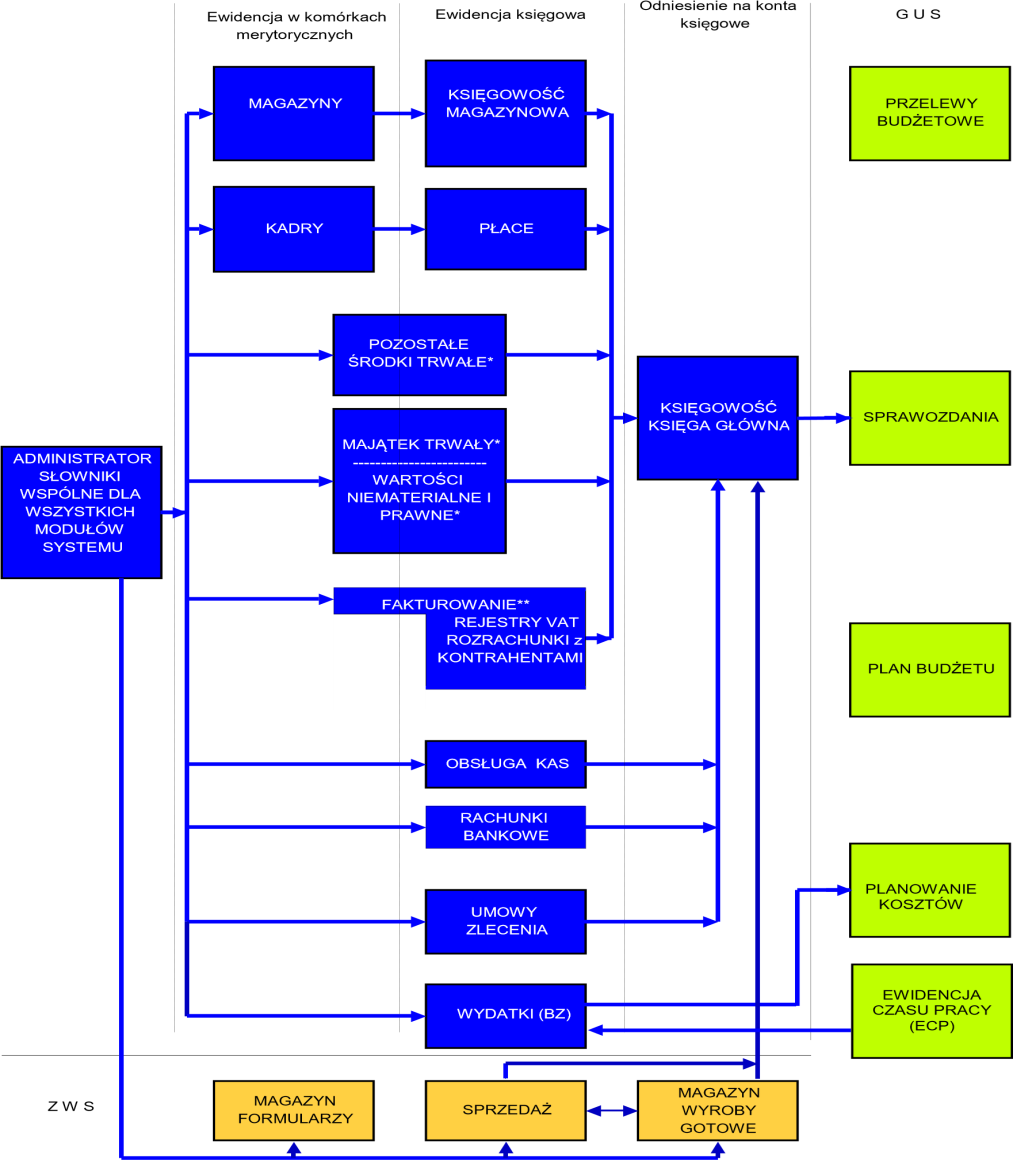 Struktura SOFTUS   Źródło: Opracowanie GUS.  Objaśnienia do schematu- „Struktura systemu” * - rejestracja danych w komórkach merytorycznych lub komórkach pionu księgowego ** - rejestracja danych w komórkach merytorycznych i komórkach pionu księgowego. Architektura systemu klient / serwer powoduje, że część logiki biznesowej systemu jest w warstwie bazodanowej i jej zarządzanie poprzez procedury składowane MS SQL Servera. W warstwie prezentacji system udostępnia dane do rejestracji, modyfikacji i przeglądania poprzez formularze ekranowe o różnym stopniu skomplikowania i ilości punktów  funkcyjnych. System SOFTUS pracuje w układzie rozproszonym, jest zainstalowany na dedykowanych serwerach w poszczególnych lokalizacjach JSSP. Ze względów bezpieczeństwa sieć LAN, w której pracuje SOFTUS jest fizycznie oddzielona od sieci ogólnej resortu i nie ma styku z Internetem. Firewall oddzielający sieć finansowo-księgową od sieci korporacyjnej jest skonfigurowany na systemie Linux.MigracjaWykonawca musi dokonać migracji danych rzeczywistych jak i historycznych z dotychczasowych baz danych znajdujących się w poszczególnych JSSP. Zamawiający przekaże/udostępni Wykonawcy niezbędne pliki zawierające dane do migracji z zastrzeżeniem, że przekazane dane nie mogą opuścić infrastruktury Zamawiającego, a Wykonawca przygotuje dane do migracji. Szczegółowy zakres migracji danych zostanie doprecyzowany podczas analizy przedwdrożeniowej. Dane planu finansowego, księgowości, magazynu, środków trwałych oraz pozostałych środków trwałych  gromadzone przez Zamawiającego, które będą podlegać migracji, aktualnie przechowywane są w ramach baz danych MS SQL Server 2005/8/12 oraz VisualFoxPro.Zamawiający dysponuje wiedzą i dokumentacją opisującą struktury danych aktualnie użytkowanych modułów podlegających migracji.ZAKRES MIGRACJI DANYCHSystem Zamawiającego gromadzi dane w bazie MS SQL Server 2005/8/12 oraz VisualFoxPro. Dostęp do danych realizowany jest poprzez widoki i procedury składowane.Szczegółowy opis danych do migracji znajduje się w załączniku nr 2.ZAKRES INTEGRACJI Integracja do systemów istniejących:ZSF-K musi umożliwić integrację z systemem Bankowości Elektronicznej banków: Narodowy Bank Polski (NBP), Bank Gospodarstwa Krajowego (BGK) poprzez automatyczne wczytywanie wygenerowanych przelewów bądź eksportów z list płac wymienionych systemów.ZSF-K musi współpracować i wymieniać dane (online lub przy pomocy automatycznego eksportu i importu plików) z innymi programami używanymi w JSSP:E-DeklaracjeTREZORZSF-K musi być zintegrowany z systemem komunikacyjnym – poczta e-mail, Microsoft ExchangeZSF-K musi umożliwić integrację z systemami Ewidencji Czasu Pracy (ECP) w poszczególnych JSSPZSF-K musi umożliwić integrację z aktualnie eksploatowanym systemem ZSI KADRY-PŁACE. Opis systemu ZSI KADRY PŁACE znajduje się w załączniku nr 3 – Dokumentacja powykonawcza systemu ZSI.ZSF-K musi być zintegrowany z elektronicznym systemem obiegu dokumentów (e-Biuro – TIMSI-e-Kancelaria wersja: ESOD.1.6.40.P08). WYMAGANIA PRAWNEZgodność systemu z przepisami prawaWymagane jest, aby ZSF-K był zgodny z obowiązującymi aktualnymi w tym zakresie przepisami prawa na dzień składania ofert oraz na dzień podpisania Końcowego Protokołu Odbioru, w szczególności:Finanse publiczneUstawa z dnia 27 sierpnia 2009 r. o finansach publicznych (Dz. U. z 2022 r. poz. 1634 z późn.zm.).Ustawa z dnia 9 listopada 2018 r. o elektronicznym fakturowaniu w zamówieniach publicznych, koncesjach na roboty budowlane lub usługi oraz partnerstwie publiczno-prywatnym (Dz.U. z 2020 r. poz. 1666).Rozporządzenie Ministra Przedsiębiorczości i Technologii z dnia 25 kwietnia 2019 r. w sprawie listy innych ustrukturyzowanych dokumentów elektronicznych, które mogą być przesyłane za pośrednictwem platformy elektronicznego fakturowania służącej do przesyłania ustrukturyzowanych faktur elektronicznych oraz innych ustrukturyzowanych dokumentów elektronicznych (Dz.U. z 2019 r. poz. 856).Ustawa z dnia 6 grudnia 2006 r. o zasadach prowadzenia polityki rozwoju (Dz. U. z 2021 r., poz. 1057 z późn.zm.).Rozporządzenie Ministra Rozwoju i Finansów z dnia 7 grudnia 2017 r. w sprawie zaliczek w ramach programów finansowanych z udziałem środków europejskich (Dz.U. z 2017 r. poz. 2367)Rozporządzenie Ministra Finansów z dnia 21 grudnia 2012 r. w sprawie płatności w ramach programów finansowanych z udziałem środków europejskich oraz przekazywania informacji dotyczących tych płatności (Dz. U. z 2021 r. poz. 2081).Ustawa z dnia 17 grudnia 2004 r. o odpowiedzialności za naruszenie dyscypliny finansów publicznych (Dz. U. z 2021 r., poz. 289).Ustawa z dnia 8 marca 2013 r. o przeciwdziałaniu nadmiernym opóźnieniom w transakcjach handlowych (Dz.U. z 2022 r. poz. 893).Rozporządzenie Ministra Finansów z dnia 15 stycznia 2014 r. w sprawie szczegółowego sposobu wykonywania budżetu państwa (Dz. U. z 2021 r. poz. 259).Rozporządzenie Ministra Finansów z dnia 20 grudnia 2010 r. w sprawie rodzajów i trybu dokonywania operacji na rachunkach bankowych prowadzonych dla obsługi budżetu państwa w zakresie krajowych środków finansowych oraz zakresu i terminów udostępniania informacji o stanach środków na tych rachunkach (Dz. U. z 2021 r., poz. 188)Ustawa z dnia 13 października 1995 r. o zasadach ewidencji i identyfikacji podatników i płatników (Dz.U. z 2022r. poz.166). Rozporządzenie Ministra Finansów z dnia 7 grudnia 2010 r. w sprawie sposobu prowadzenia gospodarki finansowej jednostek budżetowych i samorządowych zakładów budżetowych (Dz. U. z 2019 r., poz. 1718 t.j.)Rozporządzenie Ministra Finansów z dnia 2 marca 2010 r. w sprawie szczegółowej klasyfikacji dochodów, wydatków, przychodów i rozchodów oraz środków pochodzących ze źródeł zagranicznych (Dz. U. z 2022 r., poz. 1571).Rozporządzenie Ministra Finansów z dnia 27 grudnia 2018 r. w sprawie wzorów formularzy zgłoszeń identyfikacyjnych i zgłoszeń aktualizacyjnych oraz zgłoszeń w zakresie danych uzupełniających (Dz.U. z 2021 r. poz. 1404)Ustawa z dnia 17 lutego 2005 r. o informatyzacji działalności podmiotów realizujących zadania publiczne (Dz.U z 2021 r. poz. 2070, z późn. zm.)Rozporządzenie Rady Ministrów w sprawie Krajowych Ram Interoperacyjności, minimalnych wymagań dla rejestrów publicznych i wymiany informacji w postaci elektronicznej oraz minimalnych wymagań dla systemów teleinformatycznych z dnia 12 kwietnia 2012 r. (Dz. U. z 2017 r. poz. 2247)Rozporządzenie Parlamentu Europejskiego I Rady (UE) 2016/679 z dnia 27 kwietnia 2016 r. w sprawie ochrony osób fizycznych w związku z przetwarzaniem danych osobowych i w sprawie swobodnego przepływu takich danych oraz uchylenia dyrektywy 95/46/WE (Dz. U. UE. L 119 z 4.5.2016, s. 1 oraz L 127, 23.5.2018, s.  2)Ustawa z dnia 10 maja 2018 r. o ochronie danych osobowych (Dz.U. 2019 poz. 11781).RachunkowośćUstawa z dnia 29 września 1994 r. o rachunkowości (Dz. U. z 2021 r., poz. 217 z późn.zm.).Rozporządzenie Ministra Rozwoju i Finansów z dnia 13 września 2017 r. w sprawie rachunkowości oraz planów kont dla budżetu państwa, budżetów jednostek samorządu terytorialnego, jednostek budżetowych, samorządowych zakładów budżetowych, państwowych funduszy celowych oraz państwowych jednostek budżetowych mających siedzibę poza granicami Rzeczypospolitej Polskiej. (Dz.U. 2020 poz. 342)Rozporządzenie Ministra Finansów z dnia 15 stycznia 2014 r. w sprawie szczegółowego sposobu wykonywania budżetu państwa (Dz. U. z 2020 r., poz. 1132 z późn. zm.).Rozporządzenie Ministra Finansów z dnia 21 grudnia 2012 r. w sprawie płatności w ramach programów finansowanych z udziałem środków europejskich oraz przekazywania informacji dotyczących tych płatności (Dz. U. z 2018 r., poz. 1011 z późn. zm.)Sprawozdawczość budżetowa i finansowaRozporządzenie Ministra Finansów z dnia 11 stycznia 2022 r. w sprawie sprawozdawczości budżetowej (Dz. U. z 2022 r., poz. 144)Rozporządzenie Ministra Finansów, Funduszy i Polityki Regionalnej z dnia 17 grudnia 2020 r. w sprawie sprawozdań jednostek sektora finansów publicznych w zakresie operacji finansowych (Dz. U. z 2021 r. poz. 2431).Ustawa z dnia 11 lipca 2014 r. o zasadach realizacji programów w zakresie polityki spójności finansowanych w perspektywie finansowej 2014 - 2020 (Dz.U. z 2020 r., poz. 818).Rozporządzenie Ministra Finansów z dnia 28 grudnia 2011 r. w sprawie sprawozdawczości budżetowej w układzie zadaniowym (Dz. U. z 2021 r., poz. 1731). Majątek trwałyRozporządzenie Komisji (WE) Nr 1126/2008 z dnia 3 listopada 2008 r. przyjmujące określone międzynarodowe standardy rachunkowości zgodnie z rozporządzeniem (WE) nr 1606/2002 Parlamentu Europejskiego i Rady.Rozporządzenie Rady Ministrów z dnia 3 października 2016 r. w sprawie Klasyfikacji Środków Trwałych (KŚT) (Dz.U. z 2016 r. poz. 1864 ).Ustawa z dnia 16 grudnia 2016 roku o zasadach zarzadzania mieniem państwowym (t.j. Dz.U. z 2021 r., poz. 1933 z późn.zm.).Rozporządzenie Rady Ministrów z dnia 21 października 2019 r. w sprawie szczegółowego sposobu gospodarowania składnikami majątku Skarbu Państwa (t.j. Dz.U. z 2022 r. poz. 998).Ustawa z dnia 15 lutego 1992 r. o podatku dochodowym od osób prawnych (Dz.U. z 2021, poz. 1800 z późn. zm.).Ustawa z dnia 26 lipca 1991 r. o podatku dochodowym od osób fizycznych  (Dz. U. z 2021 r. poz. 1128 z późn. zm.).Rozporządzenia Ministra Finansów  z dnia 17 grudnia 2021 r. w sprawie prowadzenia ewidencji przychodów i wykazu środków trwałych oraz wartości niematerialnych i prawnych (Dz.U. 2021 r., poz. 2414).Zamówienia publiczneUstawa z dnia z dnia 11 września 2019 r. - Prawo zamówień publicznych (Dz.U. z 2022 r. poz. 1710 
z późn.zm.) Rozporządzenie Ministra Rozwoju i Technologii z dnia 20 grudnia 2021 r. w sprawie zakresu informacji zawartych w rocznym sprawozdaniu o udzielonych zamówieniach, jego wzoru, sposobu przekazywania oraz sposobu i trybu jego korygowania (Dz. U. z 2021 r. poz. 2463).Rozporządzenie Ministra Rozwoju z dnia 16 grudnia 2019 r. w sprawie kwot wartości zamówień oraz konkursów, od których jest uzależniony obowiązek przekazywania ogłoszeń Urzędowi Publikacji Unii Europejskiej (Dz. U. z 2019 r. poz. 2450).Programy operacyjnePerspektywa finansowa 2021-2027 oraz inne Programy operacyjne wynikające ze sprawozdania RB28 Programy. Zalecenia w zakresie systemu obiegu środków finansowych w ramach Programu Operacyjnego Infrastruktura i Środowisko z dnia 23 sierpnia 2011 r. Rozdział 5 Przekazywanie środków finansowych w ramach POIiŚ - 5.7 Odsetki.Wewnętrzne regulacje obowiązujące w GUSZarządzenie wewnętrzne nr 1 Prezesa Głównego Urzędu Statystycznego z dnia 15 stycznia 2021 r. w sprawie Procedur prowadzenia gospodarki finansowej w Głównym Urzędzie Statystycznym (dysponent 58 części budżetowej).Zarządzenie wewnętrzne nr 2 Prezesa Głównego Urzędu Statystycznego z dnia 15 stycznia 2021 r. w sprawie wprowadzenia zasad rozliczania wydatków w układzie kalkulacyjno-zadaniowym.WARUNKI GWARANCJIZamawiający wymaga, aby wykonany w ramach Umowy ZSF-K oraz wszystkie jego komponenty, były objęte bezpłatną gwarancją na okres 60 miesięcy.Okres gwarancji rozpoczyna się od dnia podpisania z wynikiem pozytywnym przez Wykonawcę 
i Zamawiającego Protokołu odbioru wykonania i wdrożenia Systemu ZSF-K, potwierdzającego wykonanie Zadania I, II, III, IV i V.Wykonawca zobowiązany będzie, aby oświadczyć, że w przypadku zastosowania w ramach realizacji przedmiotu zamówienia otwartego lub wolnego oprogramowania dystrybuowanego wg. reguł określonych przez Open Source Iniciative, Free Software Fundation lub tzw. Open Source:bierze pełną odpowiedzialność za prawidłowe działanie wszystkich komponentów Systemu, które zostaną dostarczone i wdrożone w ramach tego projektu,producent ZSF-K wspiera zastosowane oprogramowania Open Source, jako oprogramowania kompatybilnego lub alternatywnego (dotyczy to np. systemu operacyjnego Linux), a Wykonawca bierze pełną odpowiedzialność za stosowanie takiego rozwiązania,w okresie świadczonej gwarancji udzieli profesjonalnego wsparcia dla takiej dystrybucji oprogramowania, w zakresie takich usług jak: audyt poprawek, wykonywanie aktualizacji oprogramowania, testowanie konfiguracji oprogramowania, transfer wiedzy.Wykonawca zobowiązany będzie do świadczenia gwarancji poprzez dotrzymanie następujących parametrów zgłoszeń dotyczących przedmiotu zamówienia:Gdzie, problemy objęte gwarancją będą klasyfikowane, jako Awarie krytyczne i Błędy:Awaria krytyczna: sytuacja, w której brak jest możliwości użytkowania, co najmniej jednego z modułów ZSF-K. Błąd: sytuacja, której skutkiem jest brak możliwości użytkowania co najmniej jednej funkcjonalności w module.Czas reakcji rozumiany, jako maksymalny czas, jaki może upłynąć pomiędzy zgłoszeniem problemu do Serwisu Wykonawcy a czasem rozpoczęcia działań zmierzających do naprawy (wyeliminowania) zgłoszonego problemu.Czas przywrócenia ZSF-K lub rozwiązania zastępczego problemu – czas liczony od momentu zgłoszenia, po którym rozwiązanie problemu, które może być realizowane poprzez zmianę parametrów ZSF-K, rekomendację modyfikacji procesu przetwarzania danych, rekomendację modyfikacji sprzętowo-programowej, rekomendację modyfikacji infrastruktury wykorzystywanej przez System lub inne rekomendacje prowadzące do zmiany kategorii problemu na niższą bądź do zamknięcia problemu – naprawy (rozwiązanie końcowe).Czas naprawy - rozwiązania problemu – maksymalny czas, po którym musi zostać przywrócona pełna funkcjonalność ZSF-K, liczony od momentu zgłoszeniaZastosowanie rozwiązania zastępczego nie zwalnia Wykonawcy z obowiązku dostarczenia dla niego rozwiązania końcowego (właściwego).Jeśli Błąd dotyczy Oprogramowania i Wykonawca uzyska diagnozę problemu wskazującą, że naprawa wymaga instalacji nowej wersji oprogramowania, Wykonawca zobowiązany jest przekazać Zamawiającemu treść diagnozy i zastosować rozwiązanie zastępcze problemu.Na czas naprawy oprogramowania zostanie wstrzymany upływ Czasu Naprawy do czasu zainstalowania przez Wykonawcę nowej wersji oprogramowania wskazanej przez producenta Oprogramowania.Serwis w ramach udzielonej gwarancji, świadczony będzie w języku polskim zdalnie poprzez środki komunikacji elektronicznej lub w siedzibie Zamawiającego.Zgłaszanie problemów będzie możliwe przez 7 dni tygodnia w godzinach 0:00-24:00 telefonicznie na nr …………………….., poprzez stronę www …………………………. lub za pomocą poczty elektronicznej na adres……………………………………………………..  .podjęcie działań diagnostycznych przez Wykonawcę i kontakt ze zgłaszającym nie może przekroczyć 4 godzin lub 8 godzin od momentu gwarancyjnego zgłoszenia przez Zamawiającego jeżeli do zgłoszenia doszło do godziny 16:00 dnia roboczego,w przypadku gwarancyjnego zgłoszenia Awarii po godzinie 16:00 lub w dzień ustawowo wolny od pracy, podjęcie działań diagnostycznych przez Wykonawcę i kontakt ze zgłaszającym nastąpi następnego dnia roboczego w godzinach od 8:00 do 12:00.Zamawiający wymaga udostępnienia przez Wykonawcę Zamawiającemu, na jego prośbę, dostępu do informacji o zgłoszeniach.Wykonawca przyjmie zgłoszenie i potwierdzi jego przyjęcie nie późnej niż do chwili upływu Czasu Reakcji, który wlicza się do Czasu rozwiązania problemu.W razie wątpliwości uznaje się, że zgłoszenie zostało dokonane w chwili wysłania informacji w formie mailowej lub za pomocą dedykowanego narzędzia. Ryzyko nieotrzymania prawidłowo przekazanego zgłoszenia spoczywa na Wykonawcy, z wyjątkiem sytuacji, gdy Wykonawca udowodni, że nie otrzymał wiadomości z przyczyn od niego niezależnych.Wskazane w pkt 8 czasy liczone są od chwili dokonania zgłoszenia w sposób ciągły w odniesieniu do pojedynczego zgłoszonego problemu: Awarii lub Błędu.Usunięcie zgłoszonego Problemu funkcjonowania ZSF-K, będzie każdorazowo potwierdzone Protokołem wykonania naprawy.Wszelkie koszty związane z naprawami, usuwaniem Problemu, włączając w to koszt części, usług i transportu z i do siedziby Zamawiającego lub JSSP ponosi Wykonawca.W przypadku stwierdzenia niezgodności w sposobie realizacji przez Wykonawcę zobowiązań gwarancyjnych, Zamawiający zastrzega sobie prawo do naliczenia kar umownych i potrącenia ich  z Zabezpieczenia należytego wykonania umowy.W przypadku, jeżeli Wykonawca nie wywiązuje się z zobowiązań wynikających z gwarancji, Zamawiający może dokonać naprawy konfiguracji we własnym zakresie lub zlecić jej wykonanie osobie trzeciej, a kosztami obciążyć Wykonawcę z wykorzystaniem kwoty Zabezpieczenia Należytego Wykonania Umowy.Zamawiający ma prawo dokonywania modyfikacji konfiguracji przez przeszkolonych pracowników, zgodnie z Dokumentacją powykonawczą.Wykonawca w okresie gwarancji jest zobowiązany, z własnej inicjatywy lub na wniosek Zamawiającego, co najmniej raz na 12 miesięcy, licząc od dnia podpisania Protokołu wykonania i wdrożenia ZSF-K z wynikiem pozytywnym, do wykonania wspólnie z Zamawiającym bezpłatnego przeglądu ZSF-K oraz aktualizacji wymaganych lub rekomendowanych przez producenta lub producentów oprogramowania dostarczonego w ramach przedmiotu zamówienia oraz uruchomić nowe, dostępne w ramach aktualizacji, funkcjonalności istotne dla bezpieczeństwa teleinformatycznego.Zakres przeprowadzonych prac, o których mowa w pkt 1, będzie każdorazowo udokumentowany Protokołem wykonania przeglądu/aktualizacji/uruchomienia nowej funkcjonalności.W okresie gwarancji Wykonawca zapewni dostarczanie nowych wersji oprogramowania oraz publikowanych poprawek wraz z ich instalacją.W okresie udzielonej gwarancji Wykonawca będzie współpracował z Zamawiającym w zakresie analizy i testów bezpieczeństwa lub audytów systemów teleinformatycznych wykonanych niezależnie od przedmiotu umowy oraz wspierał obsługę i wprowadzanie koniecznych zmian 
i poprawek w przedmiocie zamówienia wynikających z rekomendacji i możliwości implementacji, w zakresie w jakim nie narusza to praw autorskich do oprogramowania gotowego, dostarczonego w ramach tego zamówienia. W ramach udzielonej gwarancji Wykonawca dokonywał będzie bezpłatnie na rzecz Zamawiającego aktualizacji zasad działania ZSF-K pod względem powszechnie obowiązujących aktów prawnych, wskazanych w pkt VII Opisu przedmiotu zamówienia OPZ.Udzielona przez Wykonawcę gwarancja nie wyłącza prawa Zamawiającego do gwarancji udzielonych przez producentów elementów ZSF-K, dostarczonych w ramach realizacji przedmiotu zamówienia.Okres rękojmi za wady, którego bieg rozpoczyna się w stosunku do przedmiotu zamówienia od dnia podpisania z wynikiem pozytywnym Protokołu wykonania i wdrożenia ZSF-K, równy będzie okresowi udzielonej przez Wykonawcę gwarancji. Zamawiający będzie mógł dochodzić roszczeń z tytułu rękojmi także po terminie określonym w zdaniu pierwszym, jeżeli zgłosił Wykonawcy wadę w ww. terminie.LISTA ZAŁĄCZNIKÓWDni roboczeKolejne dni od poniedziałku do piątku za wyjątkiem dni ustawowo wolnych od pracy;WykonawcaSpółka/firma wdrażająca Zintegrowany System Finansowo-Księgowy;ZamawiającyGłówny Urząd Statystyczny posiadający siedzibę w Warszawie występujący w imieniu własnym oraz 16 jednostek podległych Prezesowi GUS, tj. 16 urzędów statystycznych oraz 3 jednostek podporządkowanych Prezesowi GUS, tj. Centrum Informatyki Statystycznej z siedzibą w Warszawie (z zakładami w Łodzi i Radomiu), Zakładu Wydawnictw Statystycznych z siedzibą w Warszawie (z zakładem w Radomiu) i Centralnej Biblioteki Statystycznej z siedzibą w Warszawie;ZSF-KZintegrowany System Finansowo-Księgowy dla Głównego Urzędu Statystycznego, 16 urzędów statystycznych, Centrum Informatyki Statystycznej, Zakładu Wydawnictw Statystycznych, Centralnej Biblioteki Statystycznej, obejmujący swym zakresem następujące moduły:KsięgowośćRachunki bankowe i KasaMajątek trwały Gospodarka magazynowaSprawozdawczośćUżytkownik ZSF-KPracownik Zamawiającego mający dostęp do modułów (sekcji, zakładek, funkcji, widoków, pól lub wydzielonych grup danych) ZSF-K w zakresie niezbędnym do wykonywania obowiązków służbowych;Lider modułuPracownik Zamawiającego wskazany jako lider w danej grupie użytkowników ZSF-K, posiadający dostęp do określonego modułu ZSF-K (sekcji, funkcji, widoków, pól lub wydzielonych grup podzbiorów danych), pełniący rolę pierwszej linii wsparcia dla użytkowników danego modułu;AdministratorPracownik wskazany przez Zamawiającego posiadający dostęp do każdego modułu ZSF-K w ramach własnej jednostki (funkcji, widoków, pól lub wydzielonych grup danych) wraz z możliwością nadawania uprawnień użytkownikom oraz parametryzacji funkcji rozliczalności użytkowników i obsługujący System w zakresie instalacji oprogramowania i konfiguracji sprzętu komputerowego;Optymalizacja ZSF-KDostosowanie Systemu oferowanego w wersji standardowej do potrzeb Zamawiającego wymagające zmian programistycznych. Dostosowanie może obejmować np. dodanie nowej funkcjonalności, modyfikację raportów, zmianę sposobu prezentowania danych w formatkach.Zadanie I   Wykonanie Projektu technicznego ZSF-K;Zadanie IIZadanie III  Dostawa i wdrożenie ZSF-K;Wykonanie testów akceptacyjnych;Zadanie IVZadanie V   Przeprowadzenie instruktażyWykonanie dokumentacji powykonawczej ZSF-K;Zadanie VI  Asysta techniczna;Zadanie VII Optymalizacja ZSF-KJednostki służb statystki publicznej Planowane role w strukturze ZSF-KPlanowane role w strukturze ZSF-KPlanowane role w strukturze ZSF-KPlanowane role w strukturze ZSF-KAdministratorzy IT Liderzy modułów: Księgowość; Rachunki bankowe i kasa; SprawozdawczośćLiderzy modułów: Majątek trwały; Gospodarka magazynowaUżytkownicyUS Białystok2425US Bydgoszcz2425US Gdańsk24211US Katowice24210US Kielce2425US Kraków24211US Lublin2425US Łódź2426US Olsztyn2428US Opole2426US Poznań2424US Rzeszów24214US Szczecin2422US Warszawa24214US Wrocław24210US Zielona Góra2427Urzędy Statystyczne razem:326432123Główny Urząd Statystyczny24227Centralna Biblioteka Statystyczna1210Zakład Wydawnictw Statystycznych2428Centrum Informacji Statystycznej24229CBS, ZWS, CIS razem:714764JSSP razem:397839187GRUPA IAdministratorzyGRUPA II-IIILiderzy modułówGRUPA IVUżytkownicy SEKCJA -  Plan kontSEKCJA -  Plan kontKodWymagania funkcjonalneWymagania funkcjonalneFun-PlKon-1System na etapie planu finansowego według ustawy budżetowej, zmiany planu finansowego, projektu planu finansowego oraz sprawozdań budżetowych i finansowych musi umożliwiać wymianę danych z Informatycznym Systemem Obsługi Budżetu Państwa TREZOR 3.0System na etapie planu finansowego według ustawy budżetowej, zmiany planu finansowego, projektu planu finansowego oraz sprawozdań budżetowych i finansowych musi umożliwiać wymianę danych z Informatycznym Systemem Obsługi Budżetu Państwa TREZOR 3.0Fun-PlKon-2System musi zawierać dostosowaną do potrzeb jednostek bazę danych obejmującą część, dział, rozdział, paragraf klasyfikacji budżetowej.System musi zawierać dostosowaną do potrzeb jednostek bazę danych obejmującą część, dział, rozdział, paragraf klasyfikacji budżetowej.Fun-PlKon-3System musi posiadać możliwość wprowadzania planu finansowego jednostek w układzie: budżet państwa i budżet środków europejskich z podziałem na plany poszczególnych komórek organizacyjnych jednostek. System musi posiadać możliwość wprowadzania planu finansowego jednostek w układzie: budżet państwa i budżet środków europejskich z podziałem na plany poszczególnych komórek organizacyjnych jednostek. Fun-PlKon-4System musi posiadać możliwość zaksięgowania planu finansowego jednostek w pełnej szczegółowości klasyfikacji budżetowej oraz jego zmian. Możliwość ta powinna być zapewniona zarówno dla środków budżetowych jak i środków europejskich. Wczytywanie planu finansowego wg ustawy budżetowej oraz jego zmian z systemu TREZOR oraz możliwość eksportowania danych z Systemu do systemu TREZOR.System musi posiadać możliwość zaksięgowania planu finansowego jednostek w pełnej szczegółowości klasyfikacji budżetowej oraz jego zmian. Możliwość ta powinna być zapewniona zarówno dla środków budżetowych jak i środków europejskich. Wczytywanie planu finansowego wg ustawy budżetowej oraz jego zmian z systemu TREZOR oraz możliwość eksportowania danych z Systemu do systemu TREZOR.Fun-PlKon-5System musi umożliwiać rozdysponowanie środków budżetowych w harmonogramie wydatków z wybraną przez użytkownika szczegółowością i zaimportowanie do systemu TREZOR.System musi umożliwiać rozdysponowanie środków budżetowych w harmonogramie wydatków z wybraną przez użytkownika szczegółowością i zaimportowanie do systemu TREZOR.Fun-PlKon-6System musi mieć możliwość automatycznej wymiany danych pomiędzy modułami: Księgowość, Sprawozdawczość w zakresie wysokości planu finansowego, jego zmian oraz zaangażowania  i wykonania obowiązującej klasyfikacji budżetowej.System musi mieć możliwość automatycznej wymiany danych pomiędzy modułami: Księgowość, Sprawozdawczość w zakresie wysokości planu finansowego, jego zmian oraz zaangażowania  i wykonania obowiązującej klasyfikacji budżetowej.Fun-PlKon-7System musi posiadać możliwość wprowadzania nowych programów operacyjnych, projektów, umów grantowych, badań statystycznych oraz nazw zadań inwestycyjnych i remontowych w trakcie roku.System musi posiadać możliwość wprowadzania nowych programów operacyjnych, projektów, umów grantowych, badań statystycznych oraz nazw zadań inwestycyjnych i remontowych w trakcie roku.Fun-PlKon-8System na każdym etapie prac musi posiadać możliwość wygenerowania/eksportu danych oraz sporządzonych dokumentów w formacie Excel, Word, XML, PDF oraz na każdym etapie musi posiadać możliwość importu danych oraz sporządzonych dokumentów w formacie Excel, XML.System na każdym etapie prac musi posiadać możliwość wygenerowania/eksportu danych oraz sporządzonych dokumentów w formacie Excel, Word, XML, PDF oraz na każdym etapie musi posiadać możliwość importu danych oraz sporządzonych dokumentów w formacie Excel, XML.Fun-PlKon-9System musi posiadać możliwość uzupełniania dokumentów o dane niezawarte w Systemie (np. komentarz w formie pola tekstowego).System musi posiadać możliwość uzupełniania dokumentów o dane niezawarte w Systemie (np. komentarz w formie pola tekstowego).Fun-PlKon-10System  musi posiadać funkcjonalność umożliwiającą planowanie i rozliczanie budżetu zadaniowego zgodnie z załącznikiem do zarządzenia wewnętrznego nr 2 Prezesa Głównego Urzędu Statystycznego z dnia 15 stycznia 2021 r. pn.: Zasady rozliczania wydatków w układzie kalkulacyjno – zadaniowym oraz zgodnie z rozporządzeniem Ministra Finansów w sprawie szczegółowego sposobu, trybu i terminów opracowywania materiałów do projektu ustawy  budżetowej 13.06.2017 r. ze zmianami (przy czym projektowanie budżetu w układzie zadaniowym 2 etapowo: prognoza i projekt planu) i rozporządzeniem Ministra Finansów w sprawie sprawozdawczości budżetowej w układzie zadaniowym z dnia 28.12.2011 r. z póź. zm.Fun-PlKon-11System musi umożliwiać prowadzenie ewidencji wydatków w układzie kalkulacyjno – zadaniowym według zasady kasowej wykonania budżetu – tzn., że o czasowym przypisaniu kosztów danemu okresowi decyduje moment poniesienia wydatku.Możliwość ewidencji danych wg klasyfikacji budżetowej jak i równolegle w układzie zadaniowym budżetu z zachowaniem zasady jednokrotnego wprowadzania danych (dokumentów) z możliwością funkcji wielu pozycji paragrafów i klasyfikacji budżetowej do danego zadania. Fun-PlKon-12System do ewidencji i rozliczania wydatków w układzie kalkulacyjnym i układzie zadaniowym musi wykorzystywać dane zaczytane z modułu Księgowość oraz aplikacji Ewidencja Czasu Pracy zwanej dalej „ECP” (miesięcznych (narastających) danych o pracochłonności (w podziale na procesy) na badania statystyczne i inne prace  w wymiarze godzinowym oraz funkcjonalność w układzie jednostek kalkulacyjnych) użytkowanej przez Zamawiającego.Fun-PlKon-13System musi umożliwiać:- dokonanie rozliczenia wydatków zarejestrowanych w układzie kalkulacyjnym na działania budżetowe;- generowanie raportów i zestawień tabelarycznych w układzie: kalkulacyjnym, zadaniowym;- generowanie zbiorów wyjściowych z danymi jednostkowymi przekazywanymi do dysponenta części budżetowej;- generowanie zbiorczych zestawień w ramach części budżetowej;- automatyczne generowanie i weryfikację sprawozdania RB-BZ1 w oparciu o dane ze sprawozdań RB-28, RB-28-UE;- monitorowanie oraz automatyczne zaciąganie/wprowadzanie zmian wartości w planie wydatków w układzie kalkulacyjno – zadaniowym.- weryfikację wprowadzonych zaksięgowanych operacji gospodarczych w podziale na zadania/podzadania/działania w celu dokonania kontroli zgodności z planem Fun-PlKon-14System musi posiadać funkcjonalność sygnalizowania użytkownikowi pojawienia się ewentualnych przekroczeń w planie wydatków na poszczególnych zadaniach/podzadaniach/działaniach. Fun-PlKon-15System musi posiadać możliwość zapewnienia pełnej kontroli wartości kosztów, zaangażowania i wykonania budżetu zadaniowego w oparciu o plan budżetu zadaniowego na poszczególnych zadaniach/podzadaniach/działaniach. Fun-PlKon-16Organizacja ksiąg rachunkowych oraz realizacja procesów finansowych w systemie musi się odbywać zgodnie z obowiązującą ustawą z dnia 29 września 1994 r. o rachunkowości (Dz.U. 2021 poz. 217) oraz Rozporządzeniem Ministra Rozwoju i Finansów z dnia 13 września 2017 r. w sprawie rachunkowości oraz planów kont dla budżetu państwa, budżetów jednostek samorządu terytorialnego, jednostek budżetowych, samorządowych zakładów budżetowych, państwowych funduszy celowych oraz państwowych jednostek budżetowych mających siedzibę poza granicami Rzeczypospolitej Polskiej. (Dz.U. 2020 poz. 342).Fun-PlKon-17System musi zapewnić elastyczne dostosowywanie organizacji ksiąg rachunkowych i rejestrów do zmian w zasadach ewidencji programów /projektów /miejsc powstawania kosztów obsługiwanych przez Zamawiającego. Zmiany w zasadach ewidencji ww. programów będą dokonywane w takim zakresie, w jakim będą wymagały zmieniające się przepisy.Fun-PlKon-18System musi zapewnić możliwość ustalenia stałej maski konta księgowego w oparciu o dostępne w systemie słownikiFun-PlKon-19System musi mieć możliwość zdefiniowania planu kont zgodnie z potrzebami Jednostki oraz możliwość modyfikacji, rozbudowy w trakcie roku.Fun-PlKon-20System musi zapewnić możliwość prezentowania konta  z użyciem separatora.Fun-PlKon-21System musi zapewnić możliwość zaprojektowania planu kont z wykorzystaniem znaków alfanumerycznych.Fun-PlKon-22Możliwość oznaczenia rodzaju konta jako w szczególności konto: rozrachunkowe, bilansowe, pozabilansowe, jednosaldowe, dwusaldowe. Oznaczenie rodzaju konta musi następować na poziomie syntetyki konta księgowego. Oznacza to w szczególności, że każda analityka danego konta zostanie przez System opisana tymi samymi rodzajami. Dla każdego roku budżetowego System musi umożliwiać zmianę oznaczenia rodzaju konta bez możliwości zmiany w ciągu roku budżetowego. Fun-PlKon-23Domyślne oznaczanie każdego konta jako aktywne. System musi umożliwiać uprawnionemu użytkownikowi dokonanie zmiany oznaczenia konta jako nieaktywne. Konto nieaktywne to takie, na którym nie mogą być dokonywane zapisy księgowe po dacie jego blokady. Jednocześnie zapisy konta nieaktywnego (dokonane przed blokadą) muszą być uwzględniane w raportach, zestawieniach itp. System musi umożliwiać zmianę oznaczenia rodzaju konta z możliwością zmiany w ciągu roku budżetowego.Fun-PlKon-24Możliwość zdefiniowania kont przeciwstawnych (reguły współzależności).Fun-PlKon-25Wybór sposobu prezentacji konta księgowego na dowolnym poziomie analityki. Wyboru użytkownik może dokonać w szczególności w trakcie wprowadzania danych, generowania wydruków, zestawień.Fun-PlKon-26System z pozycji planu kont musi pokazywać obroty konta księgowego w układzie syntetycznym i analitycznym z możliwością podglądu zapisów oraz równolegle 
w układzie (z wykorzystaniem) klasyfikatorów.Fun-PlKon-27Możliwość usunięcia z planu kont, kont księgowych nie zawierających zapisów.Fun-PlKon-28Możliwość zdefiniowania powiązań dla każdego konta kosztów w układzie rodzajowym, wydatków, przychodów, rozchodów i rozrachunków z wieloma klasyfikatorami.Fun-PlKon-29System musi zapewniać zarejestrowanie następujących elementów w trakcie prowadzenia ewidencji operacji gospodarczych:- klasyfikację budżetową wg części, działu, rozdziału, paragrafu;- źródło finansowania (budżet, rezerwa, nr decyzji, projekt);- inneWielopoziomowe słowniki współpracujące ze strukturą konta. Dodatkowa kartoteka jest niezbędna i ma umożliwiać wielopłaszczyznową ewidencję według różnych kryteriów np. wg numerów zawartych z kontrahentami umów.Fun-PlKon-30System musi zapewnić ewidencję wykonania budżetu w układzie kalkulacyjno- zadaniowym oraz posiadać możliwość przypisania wszelkich kosztów: bezpośrednich i pośrednich do realizowanych zadań.Fun-PlKon-31System powinien zapewnić utworzenie kartoteki konta księgowego z możliwością oznaczenia rodzaju konta (opisanego w Fun-PlKon-7) oraz umożliwić przypisania konta syntetycznego do konkretnego sprawozdania zdefiniowanego w module Sprawozdawczość przy założeniu, że dane konto może być przypisane do dowolnej liczby sprawozdań. Konto analityczne przypisane będzie w module Sprawozdawczość do konkretnej pozycji sprawozdania.Fun-PlKon-32System powinien zapewnić wymianę danych pomiędzy modułami Księgowość i Sprawozdawczość oraz wyświetlić komunikat o przypisaniu konta wraz z opcja zatwierdzenia/odrzucenia danych.SEKCJA -  KsięgowanieSEKCJA -  KsięgowanieKodWymagania funkcjonalneWymagania funkcjonalneFun-FK-1System powinien wspierać proces  automatycznego dekretowania dokumentów w zakresie ewidencji bilansowej oraz pozabilansowej z wykorzystaniem kont księgowych oraz klasyfikatorów, znaczników, cech, wyróżników, masek itp. System musi umożliwiać tworzenie wzorców (szablonów) dekretów z możliwością dokonywania bieżących zmian dla np.: określonych dokumentów, grup dokumentów, operacji gospodarczych.Fun-FK-2System powinien zapewnić automatyczną kontrolę ciągłości zapisów,przenoszenia obrotów i sald.Fun-FK-3System musi zapewnić, aby dokumenty źródłowe podlegające księgowaniu, które po uzyskaniu pozytywnego wyniku kontroli finansowej w zakresie zgodności z planem finansowym podlegały procesowi ewidencji księgowej.Fun-FK-4System musi zapewniać zarejestrowanie następujących elementów w trakcieprowadzenia ewidencji operacji gospodarczych:- klasyfikację budżetową wg części, działu, rozdziału, paragrafu;- źródło finansowania (budżet, rezerwa, nr decyzji, projekt);- inne.Wielopoziomowe słowniki współpracujące ze strukturą konta. Dodatkowa kartoteka jest niezbędna i ma umożliwiać wielopłaszczyznową ewidencję według różnych kryteriów np. wg numerów zawartych z kontrahentami umów.Fun-FK-5Umożliwienie wstępnego księgowanie dokumentów. Przez określenie „Dokument wstępnie zaksięgowany” należy rozumieć dokument, który został zaksięgowany przez użytkowników o niższym stopniu uprawnień i wymaga zatwierdzenia przez użytkownika z uprawnieniem do zatwierdzania i zapisania w Księdze Głównej. Do momentu powyższego zatwierdzenia w dokumencie i w dekrecie tego dokumentu użytkownik może dokonywać wszelkich zmian („bufor”) co daje możliwość weryfikacji zapisów i sporządzenia wydruków analitycznych w celu weryfikacji wprowadzonych zapisów operacji gospodarczych..Fun-FK-6Definiowanie automatycznych dekretacji uprawnionemu użytkownikowi merytorycznemu, który nie posiada wiedzy z zakresu programowania.Fun-FK-7Wprowadzanie dokumentów z ręcznym wskazaniem sposobu dekretacji (sposobu ujęcia dowodu w księgach rachunkowych). Dekret księgowy składa się z jednej lub wielu pozycji księgowych. Fun-FK-8W ramach wzorców System musi umożliwiać tworzenie pól zmiennych, które uzupełniane są automatycznie w trakcie księgowania danych. Pola zmienne we wzorcu to m.in. kontrahent, beneficjent, pracownik.Fun-FK-9System musi automatycznie, na bieżąco (tj. po każdym pojedynczym zapisie księgowym w dekrecie) przeprowadzać kontrolę bilansowania się zapisów księgowych (i prezentować stan kontroli) oraz prezentować obroty dekretu. System musi uniemożliwić zamknięcie (zaksięgowanie) przez użytkownika dekretu niebilansującego się na kontach bilansowych. System winien nie dopuścić do dekretowania tego samego dowodu przez dwie osoby w tym samym czasie.Fun-FK-10System musi automatycznie bądź w wyniku ingerencji użytkownika nadawać i zmieniać status dowodu księgowego w zależności od etapu w procesie ewidencji księgowej. Przykładowe statusy dokumentu księgowego obejmują:wprowadzony (od wprowadzenia dokumentu źródłowego do jego zatwierdzenia),zatwierdzony (dokument, który uzyskał wynik kontroli pozytywny we wszystkich wymaganych obszarach),wstępnie zaksięgowany (od zatwierdzenia zgodności z planem finansowym do wstępnego zaksięgowania przez użytkownika o niższym stopniu uprawnień),zaksięgowany (dokument trwale zapisany w księgach rachunkowych bez możliwości dokonywania zmian).wycofany (dokument wycofany z realizacji).Fun-FK-11Możliwość dodatkowo księgowania jednostronnego na kontach pozabilansowych bez kontroli bilansowania zapisów.Fun-FK-12Prowadzenie słownika zdarzeń operacji gospodarczych. Do każdego elementu słownika musi być możliwość zdefiniowania wzorcowych opisów operacji gospodarczych. Definiowanie może odbywać się z wykorzystaniem elementów dokumentu źródłowego. Sugerowany przez System opis operacji gospodarczej na dokumencie źródłowym musi podlegać modyfikacji.Fun-FK-13Księgowanie dowodów księgowych w dwóch niezamkniętych okresach sprawozdawczych równocześnie to znaczy w miesiącu n (miesiąc bieżący) i n+1 (miesiąc następujący po bieżącym), a także na przełomie roku budżetowego. Fun-FK-14Możliwość zamknięcia miesiąca stycznia i lutego kolejnego roku budżetowego w sytuacji niezamknięcia miesiąca grudnia poprzedniego roku budżetowego z jednoczesną możliwością zmiany bilansu otwarcia.Fun-FK-15W procesie dekretacji System musi sugerować listę kont księgowych możliwych do wykorzystania (symbol oraz opis konta księgowego). Przykładowo po wpisaniu konta syntetycznego system automatycznie podpowiada dalej tylko konta analityczne dla danego konta syntetycznego. Przy księgowaniu dokumentów dotyczących pracowników (np. delegacje) system musi podpowiadać wybór (listę)  pracowników po wpisaniu początkowych liter nazwiska,Fun-FK-16System musi sugerować listę dowodów księgowych do rozliczenia 
np. nierozliczonych zaliczek.Fun-FK-17Automatyczne dekretowanie pozycji wyciągu bankowego z wykorzystaniem elementów dokumentu źródłowego oraz automatyzowanie przy tym procesie rozliczenia rozrachunków. Funkcjonalność ta dotyczy wydatków Jednostki. W przypadku operacji wpływu, operacji w walucie obcej i rozliczania rozrachunków System musi umożliwiać ingerencję użytkownik sugerując jednocześnie po nr dowodu źródłowego kojarzenie salda.Fun-FK-18Automatyczne dekretowanie pozycji raportu kasowego z wykorzystaniem elementów dokumentu źródłowego oraz automatyzowanie przy tym procesie rozliczenia rozrachunków. W przypadku operacji wpływu, operacji w walucie obcej i rozliczania rozrachunków System musi umożliwiać ingerencję użytkownika.Fun-FK-19System musi po zatwierdzeniu listy płac automatycznie generować pełną dekretację listy płac w szczególności z uwzględnieniem składników wynagrodzeń, pochodnych, potrąceń. System musi zapewnić ewidencję listy płac zarówno w systemie ewidencji bilansowej oraz pozabilansowej z wykorzystaniem kont księgowych oraz musi prowadzić równolegle do powyższych ewidencji, ewidencję pozabilansową w układzie (z wykorzystaniem) klasyfikatorów.Fun-FK-20System musi po zatwierdzeniu dokumentów dotyczących ewidencji składników majątku jednostki (środki trwałe, wartości niematerialne i prawne) automatycznie generować pełną dekretację powyższych dokumentów. System musi zapewnić ewidencję składników majątku jednostki, zarówno w systemie ewidencji bilansowej oraz pozabilansowej z wykorzystaniem kont księgowych oraz musi prowadzić równolegle do powyższych ewidencji, ewidencję pozabilansową w układzie (z wykorzystaniem) klasyfikatorów.Fun-FK-21System musi informować użytkownika o poziomie wydatkowania w stosunku do planui zaangażowania oraz o możliwości przekroczenia planów w poszczególnych pozycjach wydatków budżetowych w układzie tradycyjnym w okresach dziennych lub na żądanie użytkownika. Informowanie użytkownika o przekroczeniu planu w trakcie wprowadzania faktury oraz o ponownym wprowadzeniu faktury o takim samym numerze.Fun-FK-22System musi umożliwiać automatyzację procesu dekretowania naliczonej amortyzacji składników majątku jednostki.Fun-FK-23System musi zapobiegać aktualizacji/zmiany danych w okresach zamkniętych.Fun-FK-24System musi sprawdzać zgodność daty operacji gospodarczej z odpowiednim okresem księgowym oraz sygnalizować komunikatem w przypadku niezgodności.Fun-FK-25System musi sygnalizować powtórzenia numeru dowodu księgowego od kontrahenta/beneficjenta.Fun-FK-26System musi zapewnić wielowalutowość operacji.Fun-FK-27System musi zapewnić przy kilku stanowiskach z dostępem do modułu Księgowość- możliwość pracy w różnych okresach księgowych jednocześnie.Fun-Fk-28System musi zapewnić weryfikację zaktualizowanych planów finansowych z ewidencją księgową.Fun-Fk-29System musi zapewnić możliwość utworzenia kopii dokumentu Polecenia Księgowania (PK) z możliwością jego edycji i modyfikacjiFun-Fk-30System musi zapewnić automatyczne generowanie dokumentu Bilans Otwarcia /Bilans zamknięcia na podstawie ewidencji księgowej z możliwością jego edycji i modyfikacji.SEKCJA – ZWS Sprzedaż publikacji jako część rejestrów VAT  SEKCJA – ZWS Sprzedaż publikacji jako część rejestrów VAT  KodWymagania funkcjonalneFun-SpZWS-1System musi posiadać możliwość stworzenia oddzielnego słownika publikacji zawierającegoindeks publikacji;tytuł publikacji;tytuł publikacji w języku angielskim;  seria wydawnicza;ISBN;symbol PKWiU ;waga egzemplarza w gramach;stawka VAT;cena.Fun-SpZWS-2System musi posiadać  możliwość dopisania do bazy danych kontrahentów danych zawierających: obszar geograficzny;kraj;branża;grupa kontrahentów;rabat. Fun-SpZWS-3System musi posiadać możliwość stworzenia słowników w zakresie :a) opłat pocztowych dla paczek w zależności od :wagistrefy wysyłkiwysyłki ekonomicznej lub priorytetowej wymiar przesyłki b) opłat pocztowych dla listów w zależności od :wagistrefy wysyłkiwysyłki ekonomicznej lub priorytetowej wymiar przesyłki c) opłat za świadczenia dodatkowe poczty . FUN-SpZWS-4System musi posiadać możliwość:wystawania dokumentów sprzedaży (faktur) oraz faktur korygujących z możliwością ujęcia ich w rejestrach VAT-owskich i innych sprawozdaniach,zdefiniowania dziennego kursu dolara/euro, który będzie wykorzystywany do wystawienia wszystkich dokumentów sprzedaży.FUN-SpZWS-5System musi posiadać możliwość wygenerowania prawidłowego dokumentu sprzedaży posiadające dodatkowe dane:Płatnika ( w przypadku gdy inny jest podmiot zamawiający usługę a inny płacący za nią),Odbiorcy ( w przypadku gdy inny jest podmiot  zamawiający, inny płacący za usługę a inny odbierający przesyłkę ), zliczoną automatycznie wagę przesyłki w oparciu o wagę poszczególnych pozycji z możliwością korekty ręcznej dla wagi opakowania  zliczoną automatycznie opłatę pocztową w oparciu o wagę przesyłki i ewentualne dodatkowe opłaty z możliwością korekty ręcznej  możliwość zaznaczenia, że faktura dotyczy sprzedaży wewnątrz wspólnotowej.  możliwość zaznaczenia że dostawa podlega dodatkowym opłata np. (przesyłka polecona, pobraniowa z potwierdzenie odbioru itp.) możliwość zaznaczenia że jest to faktura w euro lub w dolarach amerykańskichw przypadku faktur nie złotówkowych automatyczne przeliczanie wartość na wybraną walutę po kursie dania .zapisywanie w bazie danych kursu NPB po którym przeliczana była każda faktura,zapisania w systemie, w rekordzie dotyczącym dokumentu sprzedaży kursu euro/dolara, który zostanie wykorzystany do wystawienia faktury kontrahentowi zagranicznemu.W przypadku posiadania rabatu przez kontrahenta poszczególne pozycje powinny być o jego procentową wartość pomniejszone ( nie dotyczy opłaty pocztowej) Fun-SpZWS-6System musi posiadać możliwość wydruku faktur z dodatkowymi elementami:wyszczególnienie płatnika jeśli jest to inna osoba niż kontrahent zamawiającywyszczególnienia odbiorcy jeśli jest to inna osoba niż kontrahent zamawiający wyszczególnienie jako osobnej pozycji opłaty pocztowej . wydruk faktur z wyszczególnionym rabatemwydruk faktur zagranicznych w języku angielskim wydruk faktur w innej walucie niż PLN ( euro lub dolar amerykański) Fun-SpZWS-7Wszystkie dokumenty sprzedaży wystawione przez Sprzedaż Publikacji muszą być widoczne dla operatorów Rejestrów VAT np. w celu przeprowadzania rozliczeń  Fun-SpZWS-8System musi posiadać możliwość dostępu do archiwalnych dokumentów sprzedaży oraz możliwość wydruków zestawień za określony okres w zestawienia: kontrahent, indeks publikacji.    Sekcja – ZWS Zamówienia jako część rejestrów VATSekcja – ZWS Zamówienia jako część rejestrów VATKodWymagania funkcjonalneFun-ZamZWS-1System musi posiadać możliwość wygenerowania dokumentów zamówienia zawierających w szczególności :statusnumer zamówienia nadany przez systemoryginalny numer zamówienia nadany przez zamawiającegodaty Rejestracji, wpływu i wystawienia zamówienia  numer i nazwę kontrahenta składającego zamówienie płatnika ( w przypadku gdy inny jest podmiot zamawiający usługę a inny płacący za nią)odbiorca (w przypadku gdy inny jest podmiot  zamawiający, inny płacący za usługę a inny odbierający przesyłkę ) formę dostawypozycję zamówienia wraz ze statusem realizacji poszczególnych pozycjinr dyspozycji realizacji. Fun-ZamZWS-2System musi posiadać możliwość wygenerowania dokumentów dyspozycji w oparciu o indeks publikacji które:stworzą listę kontrahentów, którzy zamówili publikację zmieni status pozycji zamówienia na zrealizowanew przypadku gdy wszystkie pozycje w zamówieniu są zrealizowane zmiana statusu całego zamówienia na zrealizowanedopisanie numeru dyspozycji realizacji do pozycji zamówienia  Fun-ZamZWS-3System musi posiadać możliwość przeglądania historii zamówień biorąc pod uwagę  zamówione publikacjekontrahentówpłatników      Fun-ZamZWS-4System musi posiadać możliwość generowania i przechowywania rozdzielników dla publikacji zawierających następujące dane.nazwę publikacjiindeks publikacjiliczbę egzemplarzy nakładu, planowanego, faktycznego, rzeczywistego liczbę egzemplarzy obowiązkowych, wysyłanych z rozdzielnika, wysyłkowe i przekazywane do punktów sprzedaży liczbę egzemplarzy sygnalnych dla GUS, ZWS, DepartamentówFun-ZamZWS-5System musi posiadać możliwość wydruku dokumentów zamówień, dyspozycji dla publikacji oraz rozdzielnika publikacji Fun-ZamZWS-6System musi posiadać możliwość dostępu do archiwalnych dokumentów zamówień oraz możliwość wydruków zestawień za określony okres w zestawieniu: - kontrahent,- indeks publikacji.   SEKCJA -  RozrachunkiSEKCJA -  RozrachunkiKodWymagania funkcjonalneFun-Rozr-1System musi umożliwiać wgląd i wydruki z historii rozrachunków z kilku lat budżetowych (kalendarzowych) przechowywanych w Systemie.Fun-Rozr-2System musi pozwalać na określenie i wybór rodzaju rozrachunku z listy słownikowej (np.: zobowiązanie, należność). W danym rodzaju rozrachunku System musi umożliwić określenie typu rozrachunku (np.: rodzaj: należność; typ: zaliczka). Fun-Rozr-3Automatyczne tworzenie i rozliczanie rozrachunków w szczególności z uwzględnieniem ewidencji bilansowej oraz pozabilansowej w układzie (z wykorzystaniem) klasyfikatorów. Fun-Rozr-4System musi umożliwiać utworzenie i rozliczenie rozrachunku poprzez ingerencję użytkownika. Fun-Rozr-5W procesie tworzenia i rozliczania rozrachunków muszą być odwzorowane następujące zależności (relacje):- jeden rozrachunek jeden dokument rozliczający,- jeden rozrachunek wiele dokumentów rozliczających,- wiele rozrachunków jeden dokument rozliczający.Fun-Rozr-6Stan rozrachunku musi być prezentowany przez System na bieżąco z jednoczesną informacją o wysokości kwoty pozostającej do zapłaty lub należności (nadpłaty) - saldo dwustronne.Fun-Rozr-7System musi umożliwiać wiekowanie rozrachunków, zgodnie z przedziałami wiekowymi definiowanymi przez użytkownika, w szczególności:- z uwzględnieniem terminu zapłaty (przeterminowane i nieprzeterminowane),- z uwzględnieniem ich wymagalności (krótko, długoterminowe zgodnie z definicją ustawy o rachunkowości), - z uwzględnieniem odpisów aktualizujących.System musi posiadać możliwość:- wystawiania wezwań do zapłaty dotyczących należności których termin płatności minął wraz z naliczaniem odsetek za okres zwłoki.- ustawienia daty dziennej, kiedy system ma sygnalizować zbliżający się termin płatności należności,- automatycznej sygnalizacji następnego dnia, po upływie terminu płatności należności i automatycznego wystawienie wezwania do zapłaty.Fun-Rozr-8System musi mieć możliwość naliczania odsetek (zgodnie z obowiązującymi stawkami oraz ich póź. zmianami) od nieuregulowanych tytułów i ich zapisu księgowego za okresy sprawozdawcze (np., za okresy kwartalne). Okres naliczania określa użytkownik (np. na dowolny dzień). Możliwość naliczania odsetek również w opcji proporcjonalnego rozliczenia wpłaconej kwoty w pierwszej kolejności na odsetki. Automatycznego wystawienia Polecenia księgowania wg określonego wzoru a po jego zatwierdzeniu ujęcia w księgach rachunkowych,Fun-Rozr-9System w szczególności musi umożliwić dokonanie analizy rozrachunków z tytułu należności i zobowiązań w różnych przekrojach np.:- według rodzaju rozrachunku,- według typu rozrachunku,- według kontrahenta, pracownika,- według klasyfikacji w układzie rodzajowym i zadaniowym - rodzaju relacji kontrahenta w stosunku do Zamawiającego (relacje zdefiniowane w Rejestrze kontrahentów), - według grupy lub kilku grup kontrahentów,- z uwzględnieniem ewidencji bilansowej oraz pozabilansowej w układzie 
(z wykorzystaniem) klasyfikatorów,- z uwzględnieniem terminów płatności,- monitorowanie należności pod kątem terminów wymagalności, - monitorowanie zobowiązań pod kątem zapadalności,- na dowolnie wybrany dzień (uwzględniając stan na wybrany dzień).Fun-Rozr-10Umożliwienie użytkownikowi zmianę/aktualizację terminu rozliczenia rozrachunku z zachowaniem informacji o dokonanych modyfikacjach. Fun-Rozr-11Generowanie potwierdzenia sald z uwzględnieniem ewidencji bilansowej oraz pozabilansowej w układzie (z wykorzystaniem) klasyfikatorów na dowolnie wybrany dzień (uwzględniając stan na wybrany dzień).Fun-Rozr-12Generowanie potwierdzenia sald z wykorzystaniem danych teleadresowych z rejestru kontrahentów (adres do korespondencji).Fun-Rozr-13System musi umożliwiać generowanie potwierdzenia salda wraz z możliwością edycji formularza przez użytkownika.Fun-Rozr-14System musi umożliwiać prowadzenie rejestru kontrahentów i rejestru pracowników. Każdy z pracowników i kontrahentów może mieć przypisany tylko jeden numer identyfikacyjny. System musi umożliwiać zamianę danych kontrahenta z uwzględnieniem daty od której zmiana obowiązuje (np. zmiana adresu, nazwy).Fun-Rozr-15Rejestr kontrahentów oraz rejestr pracowników musi być odrębny dla każdej JSSP, z prawem do wglądu jedynie przez daną JSSP, która prowadzi rejestr. Rejestr pracowników powinien być tworzony poprzez implementowanie danych pracowników z ZSI KADRY-PŁACE.Fun-Rozr-16Wszystkie dane osobowe rejestru kontrahentów muszą być gromadzone, przetwarzane i przechowywane zgodnie z Rozporzadzeniem Parlamentu Europejskiego i Rady (UE) 2016/679 z dnia 27 kwietnia 2016 roku w sprawie ochrony osób fizycznych w związku z przetwarzaniem danych osobowych i w sprawie swobodnego przepływu takich danych oraz uchylenia dyrektywy 95/46/WE (ogólne rozporządzenie o ochronie danych) oraz innymi obowiązującymi aktami prawnymi regulującymi zagadnienia związane z ochroną danych osobowych.Fun-Rozr-17Automatyczne weryfikowanie wprowadzonych danych tak, aby nie nastąpiło ponowne wprowadzenie danych tego samego kontrahenta. Fun-Rozr-18System musi pozwalać na określenie i wybór rodzaju relacji kontrahenta w stosunku 
do JSSP, w tym w szczególności: beneficjent, kontrahent,zleceniobiorca ( osoba fizyczna, z którą została zawarta umowa cywilno-prawna)Powyższy wybór relacji kontrahenta musi następować z listy słownikowej.Fun-Rozr-19System musi pozwolić na elastyczne definiowanie wielu grup atrybutów. Za grupę należy rozumieć zbiór atrybutów, którymi może zostać opisany kontrahent/ beneficjent/pracownik w rejestrze kontrahentów/pracowników (przedsiębiorstwa niefinansowe, gospodarstwa domoweFun-Rozr-20Rejestry kontrahentów i pracowników przypisanych do wskazanych grup zgodnie z wymogami sprawozdań Rb-N i Rb-Z.Fun-Rozr-21System musi automatycznie, bądź przez ingerencję użytkownika poprzez wybór z listy słownikowej, nadawać i zmieniać status kontrahenta/beneficjenta. W przypadku rejestru pracownika automatycznie poprzez integrację z ZSI KADRY-PŁACE. Przykładowe statusy obejmują:- aktywny,- nieaktywny.Fun-Rozr-22Rejestr kontrahentów oraz Rejestr pracowników zakresie danych niezbędnych do sporządzenia przelewu/zlecenia płatności (skrócona nazwa i adres) musi uwzględniać format pól wymagany w Systemach bankowości elektronicznej i internetowej wykorzystywanych przez Jednostkę. System domyślnie oznacza adres siedziby/ adres zamieszkania, jako właściwy adres do dokonania przelewu/zlecenia płatności z możliwością zmiany przez użytkownika w Rejestrze kontrahentów a w Rejestrze pracowników poprzez integrację z ZSI KADSRY-PŁACE.Fun-Rozr-23System musi umożliwiać przypisanie do rodzaju relacji kontrahenta w stosunku do Zamawiającego jednego lub kilku rozrachunkowych kont syntetycznych jako wskazanie do tworzenia kont analitycznych. Fun-Rozr-24W rejestrze musi być odwzorowana zależność dotycząca danych: do jednego kontrahenta można przypisać wiele rachunków bankowych, w szczególności dla relacji pracownik np. rachunek bankowy do wynagrodzenia, wypłaty i rozliczenia zaliczki na delegacje, refundacje.Fun-Rozr-25Numer rachunku bankowego, bez względu na format wpisania danych do Systemu, musi być prezentowany w formacie wymaganym dla rachunku bankowego (z separatorami).Fun-Rozr-26System powinien kontrolować poprawność wprowadzanego numeru rachunku bankowego oraz sygnalizować istnienie w Systemie już takiego numeru rachunku bankowego.Fun-Rozr-27System musi pozwalać na wprowadzenie statusu dla każdego rachunku bankowego. Przykładowe statusy obejmują: aktywny, nieaktywny.Fun-Rozr-28System musi pozwolić na łączenie kartotek kontrahentów, w tym w szczególności kartotek pracowniczych.Fun-Rozr-29System musi umożliwiać z poziomu Rejestru kontrahentów wgląd/wydruk historii 
i stanu rozrachunków na dzień wybrany przez użytkownika, w układzie ewidencji bilansowej, pozabilansowej, w tym również w układzie klasyfikatorów.Fun-Rozr-30System musi posiadać możliwość sporządzenia wydruku:należności niecałkowicie uregulowanych ( różnice kursowe w fakturach zagranicznych wynikające z różnych dat wystawienia faktury oraz samej płatności)karne odsetki dla danego zakresu kwot np. wszystkie odsetki mniejsze niż 8,80 zł  SEKCJA -  Krajowe i zagraniczne podróże służbowe SEKCJA -  Krajowe i zagraniczne podróże służbowe KodWymagania funkcjonalneFun-DeSł-1System musi umożliwić  prowadzenie rejestru/ewidencji rozliczonych kosztów krajowych i zagranicznych podróży służbowych pracowników JSSP  oraz osób niebędących pracownikami JSSP na podstawie zatwierdzonego dokumentu, wg ustalonego wzoru obowiązującego w JSSP.Fun-DeSł-2System musi umożliwić zarówno pobranie wypełnionego przez pracownika rozliczenia kosztów krajowej i zagranicznej podróży służbowej wraz z innymi dokumentami z Portalu Pracownika w obecnie eksploatowanym systemie ZSI KADRY-PŁACE, jaki i ręczne wprowadzenie do rejestru, jako dokument księgowy .Fun-DeSł-3System musi umożliwić pobranie z Portalu Pracownika w systemie ZSI KADRY-PŁACE wypełnionego przez pracownika wniosku o zaliczkę wg ustalonego wzoru lub ręczne wprowadzenie, jako dokument księgowy.Fun-DeSł-4System musi umożliwić automatyczne ujęcie na odpowiednich kontach księgowych zatwierdzony wniosek o zaliczkę i rozliczenia kosztów krajowej i zagranicznej podróży służbowej, które zostało ujęte w rejestrze.Fun-DeSł-5System musi zapewniać ewidencję zaliczki  i rozliczenia kosztów krajowej i zagranicznej podróży służbowej zarówno w ewidencji bilansowej oraz pozabilansowej z wykorzystaniem kont księgowych.Fun-DeSł-6Automatyzacja procesu generowania przelewów z tytułu zaliczki  i rozliczenia kosztów podróży służbowej do systemu bankowego w szczególności systemu NBE i/lub kasy.SEKCJA -  Dowody księgowe ( dowody źródłowe)SEKCJA -  Dowody księgowe ( dowody źródłowe)KodWymagania funkcjonalneFun-DowKs-1System powinien mieć możliwość klasyfikowania dowodów księgowych na:- zewnętrzne obce - otrzymane od kontrahentów,- zewnętrzne własne - przekazywane w oryginale kontrahentom,- wewnętrzne - dotyczące operacji wewnątrz jednostki.Fun-DowKs-2System powinien mieć możliwość prowadzenia rejestru dowodów księgowych, podlegających ewidencji księgowej jednostki. Rejestr powinien zawierać: datę wpływu, datę wystawienia, datę sprzedaży, nr dokumentu, nazwę kontrahenta, nr umowy, nazwę usługi lub towaru, kwotę brutto, kwotę netto, kwotę Vat,  termin płatności.Fun-DowKs-3System musi umożliwiać wprowadzenie dokumentów z zaznaczeniem opcji „nie podlegający księgowaniu”.Fun-DowKs-4System musi umożliwiać utworzenie w ramach poszczególnych rodzajów dowodów księgowych różnych typów dokumentów np. w ramach operacyjnych: faktury, rachunki, polecenie księgowania, korekty i inne, w ramach programowych np. wnioski o płatność pośrednią.Fun-DowKs-5System musi umożliwiać powiązanie (przypisanie) dowodu księgowego  
z umową/aneksem, zamówieniem zarejestrowanym w Systemie (dokumentem systemowym w rejestrze umów/aneksów).Fun-DowKs-6System musi po zarejestrowaniu dowodu księgowego w Systemie, na podstawie danych kontrahenta przypisanego do danej JSSP, zasugerować listę umów nierozliczonych z danym kontrahentem. Fun-DowKs-7System musi pobierać dane właściwe dla dowodu księgowego z rejestru umów/aneksów, który jest prowadzony w systemie ZSI KADRY-PŁACE. Pobierane dane mają obejmować w szczególności: dla wydatków operacyjnych właściwy dla danej umowy zestaw klasyfikatorów, rachunek bankowy właściwy dla dokonania płatności. System musi pozwalać na edycję pól (zmianę) przez użytkownika danych sugerowanych przez System oraz uzupełnienie brakujących danych. Fun-DowKs-8System musi umożliwiać, w trakcie rejestracji dowodu księgowego, podgląd stanu rozliczenia umowy, której dowód księgowy dotyczy.Fun-DowKs-9System musi zapewnić odwzorowanie w rejestrze następujących zależności (relacje) dotyczących dowodów księgowych i umów:- jeden dowód księgowy powiązany z jedną umową, - wiele dowodów księgowych powiązanych z jedną umową, - wiele umów powiązanych z jednym dowodem księgowym.Fun-DowKs-10System musi umożliwiać proces dokonania kompensat wprowadzonych dowodów księgowych np. faktury z notą księgową, fakturą korygującą  z uwzględnieniem generowania przelewu na różnicę wynikającą z kompensaty.Fun-DowKs-11System powinien sugerować w ramach obsługi rozrachunków listę dokumentów nierozliczonych (np. nierozliczonych zaliczek) w celu dokonania rozliczenia, w tym powiązania odpowiednich dowodów księgowych. Fun-DowKs-12System powinien umożliwić generowania w rejestrze dowodów księgowych dokumentów dotyczących podróży służbowych (wniosek o zaliczkę i rozliczenie kosztów podróży służbowej) w oparciu  o dane wprowadzone do rejestru kosztów krajowych i zagranicznych podróży służbowych.Fun-DowKs-13System musi umożliwiać w wyniku ingerencji użytkownika na powiązanie (przypisanie) dowodów księgowych dotyczącego zakupu elementu majątku trwałego z odpowiednimi dokumentami przyjęcia elementu majątku trwałego do użytkowania w rejestrze składników majątku. Fun-DowKs-14System musi automatycznie bądź w wyniku ingerencji użytkownika nadawać 
i zmieniać status dowodu księgowego w zależności od stanu jego realizacji. Przykładowe statusy dokumentów księgowych obejmują:- wprowadzony (od wprowadzenia dowodu księgowego do jego zatwierdzenia),- zatwierdzony (dokument, który uzyskał wynik kontroli pozytywny we wszystkich wymaganych obszarach),- wstępnie zaksięgowany (od zatwierdzenia zgodności z planem finansowym 
do wstępnego zaksięgowania przez użytkownika o niższym stopniu uprawnień),- zaksięgowany (dokument trwale zapisany w księgach rachunkowych bez możliwości dokonywania zmian),- wstrzymany (w szczególności dokument, który uzyskał wynik kontroli pozytywny we wszystkich wymaganych obszarach ale decyzją użytkownika został wstrzymany do dalszego obiegu dokumentów w Systemie np. księgowania, wygenerowania przelewu),- wycofany (dokument wycofany z realizacji).Fun-DowKs-15System musi z pozycji dowodu księgowego umożliwiać sprawdzenie stanu rozliczenia dokumentu oraz prezentować dokumenty rozliczające. Informacja ta musi uwzględniać dane umożliwiające identyfikację dokumentu rozliczającego w Systemie (dane dokumentu systemowego np. numer systemowy dokumentu) oraz poza Systemem (dane własne dokumentu np. numer własny). Kwoty dokumentów rozliczających muszą być prezentowane w układzie klasyfikatorów z dokładnością do ostatniego poziomu analityki klasyfikatora. Fun-DowKs-16System musi zapewnić w ramach rejestru dowodu księgowego rejestrowanie wniosków o płatność beneficjentów. System musi przenosić z systemów informatycznych (globalnych/lokalnych) przewidzianych do obsługi programów operacyjnych dane dotyczące wniosków o płatność beneficjentów w zakresie uzgodnionym z Zamawiającym na etapie analizy przedwdrożeniowej.Fun-DowKs-17Możliwość wystawiania rachunków, faktur, ich korekt i duplikatów oraz anulowania z możliwym zastosowaniem różnych stawek VAT.Fun-DowKs-18Możliwość wystawiania not księgowych i not korygujących, faktur korygujących i not odsetkowych.Fun-DowKs-19Automatyczne pobieranie  wystawionych faktur do księgowania na odpowiednich kontach księgowych, w tym koncie kontrahenta wg automatów dekretujących zdefiniowanych przez użytkownika.Fun-DowKs-20Możliwość przeglądania danych historycznych, sporządzania zestawieńdla potrzeb analizy i prognoz ze sprzedaży usług.Fun-DowKs-21Możliwość eksportu danych do innych aplikacji (MS Excel, MS Word).Fun-DowKs-22Możliwość kopiowania faktur stałych i not księgowych (czynsz, energia), automatycznenadawanie bieżącego numeru oraz automatyczna zmiana opisu na bieżący.SEKCJA -  JPK- jednolity plik kontrolny/Deklaracja VAT)SEKCJA -  JPK- jednolity plik kontrolny/Deklaracja VAT)KodWymagania funkcjonalneFun-JPK-1Możliwość automatycznego tworzenia deklaracji VAT-UE wraz z bieżącą 
aktualizacją formularza, przesyłanie do właściwego organu skarbowego oraz 
pobierania UPO.Fun-JPK-2Możliwość generowania jednolitego pliku kontrolnego (JPK_V7M, JPK_KR, WB,MAG, JPK_FA), wraz z aktualizacją bieżącą pliku, przesyłania do właściwego organu skarbowego oraz pobierania UPO.Fun-JPK-3Możliwość ręcznego pobierania z sekcji dowody księgowe do rozliczenia w module JPK.SEKCJA -  WydrukiSEKCJA -  WydrukiKodWymagania funkcjonalneWymagania funkcjonalneFun-Wydr-1System musi zapewnić sporządzenie wydruku/podglądu wydruku/importu /eksportu wszelkich zestawień/raportów wymaganych ustawą o rachunkowości i zgodnych z ustawą o rachunkowości, z uwzględnieniem wyboru opcji dokumentów wstępnie zaksięgowanych i zaksięgowanych z jawną prezentacją na wydruku zastosowanej opcji, w szczególności:- zestawienia obrotów i sald kont Księgi Głównej oraz zestawienie sald kont ksiąg pomocniczych,- konta Księgi głównej (ewidencja syntetyczna),- konta ksiąg pomocniczych (ewidencja analityczna),- dzienniki księgowań w dowolnym układzie.Fun-Wydr-2System musi zapewnić podgląd i wydruk obrotów i zapisów w częściach, działach, rozdziałach i paragrafach z podziałem kosztów i wydatków wg klasyfikacji budżetowej z możliwością podglądu dokumentów źródłowych wraz z ich rozliczeniemFun-Wydr-3System musi zapewnić sporządzenie wydruku/ podglądu wydruku/ eksportu wszelkich zestawień/ w szczególności dla ewidencji bilansowej oraz ewidencji pozabilansowej w układzie (z wykorzystaniem) klasyfikatorów, lub osobne wydruki dla obu ewidencji, lub wydruk dla ewidencji pozabilansowej z wykorzystaniem kont księgowych oraz ewidencji pozabilansowej w układzie (z wykorzystaniem) klasyfikatorów, lub osobne wydruki dla obu ewidencji, na dowolnym poziomie szczegółowości powyższych ewidencjiFun-Wydr-4System musi zapewnić sporządzenie wydruku/podglądu wydruku  / eksportu wszelkich zestawień/raportów z możliwością definiowania przez użytkownika kryteriów wyborów wydruku, z uwzględnieniem wyboru opcji dokumentów wstępnie zaksięgowanych i zaksięgowanych z jawną prezentacją na wydruku zastosowanej opcji, w szczególności:- na dowolny dzień,- dla dowolnych okresów czasu,- dla wybranych kont księgowych (w tym tylko konta syntetyczne),- dla wybranej grupy kont (możliwość zdefiniowania przez użytkownika grup kont np. w zakresie wybranych analityk konta syntetycznego),- dla rodzaju dziennika,- z uwzględnieniem rodzaju kont księgowych np. bilansowe, pozabilansowe itp.- z uwzględnieniem lub z wyłączeniem kont o zerowych saldach narastających,- z uwzględnieniem lub z wyłączeniem kont o zerowych obrotach okresu,- z uwzględnieniem lub z wyłączeniem kont o zerowych obrotach narastających,- z uwzględnieniem dowolnego poziomu ewidencji pozabilansowej w układzie 
(z wykorzystaniem) klasyfikatorów,- z uwzględnieniem dowolnego klasyfikatora/zestawu klasyfikatorów. Fun-Wydr-5System powinien gwarantować, że każdy wydruk powinien zawierać:- trwałe oznaczenie nazwą (pełną lub skróconą danego JSSP) której dotyczą, nazwę danego rodzaju księgi rachunkowej oraz nazwę programu przetwarzania,- wyraźne oznaczenie co do roku budżetowego okresu sprawozdawczego i daty sporządzenia, - liczbę porządkową pozycji na wydruku (dla wydruków tabelarycznych),- numer strony z oznaczeniem bieżącej i ostatniej,- sumę kwot na stronie, sumę kwot z przeniesienia oraz sumę kwot narastająco,- metrykę wydruku, tj. użytkownik dokonujący wydruku (imię i nazwisko – login), datę i godzinę dokonania wydruku,- parametry wydruku zastosowane przez użytkownika.Fun-Wydr-6System powinien mieć możliwość wydruku/podglądu wydruku/eksportu dekretów księgowych. System musi automatycznie umieszczać na wydruku dekretu datę jego sporządzenia oraz informację o osobie odpowiedzialnej za treść zapisu z wyspecyfikowaniem użytkowników dokonujących weryfikacji na poszczególnych poziomach uprawnień do zatwierdzenia i zapisania dokumentu w Księdze głównej.Fun-Wydr-7System musi umożliwiać wybór opcji sporządzenia wydruku dekretów np.: - jeden wydruk dla dekretu ewidencji bilansowej oraz ewidencji pozabilansowej 
w układzie (z wykorzystaniem) klasyfikatorów, - osobne wydruki dla dekretu ewidencji bilansowej i ewidencji pozabilansowej 
w układzie (z wykorzystaniem) klasyfikatorów,- jeden wydruk dla dekretu ewidencji pozabilansowej wykorzystaniem kont księgowych oraz ewidencji pozabilansowej w układzie (z wykorzystaniem) klasyfikatorów, - osobne wydruki dla dekretu ewidencji pozabilansowej wykorzystaniem kont księgowych oraz ewidencji pozabilansowej w układzie (z wykorzystaniem) klasyfikatorów.Moduł – RACHUNKI BANKOWE I KASASEKCJA -  Rachunki bankowe SEKCJA -  Rachunki bankowe KodWymagania funkcjonalneWymagania funkcjonalneFun-WB-1System musi umożliwiać wpisanie wszystkich danych JSSP niezbędnych do obsługi procesów w Systemie, w szczególności:- nazwa pełna Jednostki,- nazwa skrócona Jednostki,- adres Jednostki, w tym adres do korespondencji,- NIP,- REGON,- dane teleadresowe.Fun-WB-2System musi  umożliwiać wprowadzenia informacji o rachunkach bankowych, w szczególności:- rachunki bankowe, których JSSP jest właścicielem, w tym w szczególności: właściciel rachunku, numer rachunku, przeznaczenie rachunku, okres obowiązywania rachunku, nazwa banku, waluta rachunku, IBAN, SWIFT/BIC, dane osób do kontaktu w danym banku, data zgłoszenia w Urzędzie Skarbowym (US) otwarcia/zamknięcia rachunku bankowego, pole uwagi;- rachunki bankowe, których JSSP nie jest właścicielem, a z których realizuje płatności, w tym w szczególności właściciel rachunku, numer rachunku, przeznaczenie rachunku, okres obowiązywania rachunku, nazwa banku, waluta rachunku, IBAN, SWIFT/BIC, dane osób do kontaktu w danym banku, pole uwagi.Możliwość zdefiniowania wielu rachunków.Fun-WB-3System musi zapewniać możliwość integracji (przepływu/przenoszenia) informacji do/z systemu Bankowości Elektronicznej (NBE).Fun-WB-4System musi zapewniać możliwość integracji (przepływu/przenoszenia) informacji do portalu komunikacyjnego BGK-Zlecenia (BGK-Zlecenia), tj. eksport z Systemu do BGK-Zlecenia w zakresie tworzenia programowych zleceń płatności. System może generować/eksportować przelewy /zlecenia płatności do bankowości elektronicznej/bankowości internetowej za pośrednictwem Rejestru Przelewów 
w Systemie.Fun-WB-5System musi w procesie generowania przelewów identyfikować i przypisywać z wykorzystaniem zestawu klasyfikatorów właściwy rachunek bankowy JSSP lub rachunek bankowy, do którego JSSP składa zlecenie płatności ( w tym możliwość tworzenia przelewów płatności podzielonej). Fun-WB-6System musi umożliwiać wygenerowanie przelewów w sposób automatyczny na podstawie zatwierdzonych dokumentów źródłowych wprowadzonych do Systemu, z uwzględnieniem wymaganych warunków, w tym w szczególności z uwzględnieniem wyników procesu kontroli finansowej, statusu dokumentu.Fun-WB-7System musi posiadać funkcjonalność agregowania przelewów.Fun-WB-8System musi umożliwiać wygenerowanie przelewów/zleceń płatności przez użytkownika (w sposób „ręczny”). System musi umożliwiać dla przelewów wprowadzanych w sposób „ręczny” wskazanie referencji do dokumentów źródłowych/płatności źródłowych.Fun-WB-9System musi generować/eksportować przelewy w formacie wymaganym przez Urząd Skarbowy i Zakład Ubezpieczeń Społecznych. Fun-WB-10System musi generować/eksportować przelewy/zlecenia płatności w formacie i z uwzględnieniem danych wymaganych w przelewie/zleceniu płatności dla Instytucji Wdrażającej i Jednostki budżetowej (np. rozdział/paragraf). Dla więcej niż jednego rozdziału/paragrafu system musi automatycznie wyznaczyć jeden rozdział/paragraf wymagany w przelewie. Fun-WB-11System musi umożliwiać elastyczne zarządzanie przelewami/zleceniami płatności 
w szczególności z uwzględnieniem bieżącego monitorowania terminów płatności, oraz generowania przelewów/zleceń płatności z wyprzedzeniem w stosunku do terminów płatności.Fun-WB-12Możliwość generowania przelewów w sposób zapewniający automatyczne utworzenie „paczek” (zbioru przelewów) w bankowości elektronicznej.Fun-WB-13Generowanie zleceń płatności zgodnie z danymi zawartymi w  Załączniku nr 1 do Rozporządzenia Ministra Finansów z dnia 21 grudnia 2012 r. w sprawie płatności w ramach programów finansowanych z udziałem środków europejskich oraz przekazywania informacji dotyczących tych płatności (Dz. U. z 2018 r., poz. 1011 z późn. zm.) np. kategoria interwencji, sektor beneficjenta.Fun-WB-14System musi importować z bankowości elektronicznej (w przypadku NBP) pozycje wyciągów bankowych/wyciągi bankowe z jednoczesnym automatycznym rozliczaniem właściwego rozrachunku w Systemie.Fun-WB-15System musi na podstawie danych wyeksportowanych w celu realizacji płatności do Systemu bankowości internetowej (w przypadku BGK-Zlecenia), wygenerować informacje o zleceniach płatności z jednoczesnym automatycznym rozliczaniem właściwego rozrachunku w Systemie.Fun-WB-16System musi umożliwiać wygenerowanie przelewu w odmiennej walucie niż waluta rachunku.Fun-WB-17System musi zapewniać pełną automatyzację sporządzania przelewów dotyczących wynagrodzeń osobowych oraz bezosobowych i  być w pełni zintegrowany z systemem ZSI KADRY-PŁACEFun-WB-18System musi umożliwiać „ręczny” wybór przelewów/zleceń płatności do realizacji.Fun-WB-19W przypadku generowania przez System przelewu z rachunku wydatków na rachunek dochodów JSSP, System musi automatycznie sugerować wygenerowanie przelewu na odpowiedni rachunek dochodów centralnego rachunku bieżącego budżetu państwa, tj. rachunek, którego dysponentem jest Minister Finansów zgodnie z Rozporządzeniem Ministra Finansów z dnia 15 stycznia 2014 r. w sprawie szczegółowego sposobu wykonywania budżetu państwa (Dz. U. z 2020 r., poz. 1132 z późn. zm.).Fun-WB-20System musi umożliwiać częściową zapłatę za zobowiązania.Fun-WB-21Generowanie informacji o płatnościach zrealizowanych po terminie w stosunku do terminu płatności.Fun-WB-22Generowanie raportu o zrealizowanych przelewach/zleceniach płatności z uwzględnieniem niezbędnych danych identyfikujących przelew/zlecenie płatności, w szczególności nazwę odbiorcy, kwotę, tytuł płatności oraz  w podziale na poszczególne komórki organizacyjne JSSP. System może automatycznie przekazywać ww. informacje (za pośrednictwem poczty elektronicznej) do wskazanych pracowników Jednostki w poszczególnych komórkach organizacyjnych JSSP.Fun-WB-23System musi zapobiegać dokonaniu powtórnej zapłaty tego samego dokumentu źródłowego.Fun-WB-24System musi umożliwiać:wybór wersji eksportowanego raportu – do xml, PDF, Excel,wyszukiwanie przelewu (po numerze przelewu, nazwie kontrahenta, symbolu kontrahenta, numerze konta z którego był przelew, kwocie, tytule,pełna nazwa odbiorcy przelewu.Fun-WB-25System musi umożliwiać zweryfikowanie kontrahenta w elektronicznym wykazie podmiotów prowadzonym przez Szefa Krajowej Administracji Skarbowej zgodnie z art. 96b ustawy o podatku od towarów i usług.Fun-WB-26System musi umożliwiać wygenerowanie dokumentu zawiadomienie ZAW-NR (Zawiadomienie o zapłacie należności na rachunek bankowy inny niż zawarty na dzień zlecenia przelewu w Wykazie podatników VAT).SEKCJA -  KasaSEKCJA -  KasaKodWymagania funkcjonalneFun-RK-1System musi zapewnić ewidencję każdej operacji kasowej zarówno 
w Systemie ewidencji bilansowej oraz pozabilansowej z wykorzystaniem kont księgowych oraz musi prowadzić równolegle do powyższych ewidencji, ewidencję pozabilansową w układzie (z wykorzystaniem) klasyfikatorów przy użyciu innych urządzeń rejestrujących niż konta księgowe.Fun-RK-2Proces obsługi kasy musi być zintegrowany z systemem ewidencji księgowej.Fun-RK-3Automatyczne generowanie dokumentów KP i KW (przynajmniej w dwóch egzemplarzach: oryginale i kopii) na podstawie zatwierdzonych dokumentów źródłowych.Fun-RK-4Możliwość utworzenia dokumentów KP i KW przez użytkownika oraz BDW.Fun-RK-5System musi umożliwiać tworzenie funkcjonalnych kas w zależności od waluty 
i numeru rachunku bankowego, z którego realizowane są operacje kasa-bank oraz bank-kasa.Fun-RK-6Operacje kasa-bank oraz bank-kasa, dla danej kasy, muszą być wykonywane wyłącznie z rachunkiem bankowym lub kilkoma rachunkami bankowymi, do którego została przypisana kasa.Fun-RK-7System musi automatyzować proces generowania dokumentów KP, KW, Raportów kasowych dla każdej wyodrębnionej funkcjonalnie kasy oraz umożliwiać powiązanie powyższych dokumentów z rozrachunkami.Fun-RK-8System musi umożliwić tworzenie, edycję i usuwanie wzorów (szablonów) dokumentów kasowych (KP, KW, Raport kasowy) oraz zawierać opcję automatycznego podstawiania zaaprobowanego wzoru do wszystkich funkcjonalnie wydzielonych kas.Fun-RK-9System musi dokumentom kasowym automatycznie nadawać numer z uwzględnieniem zasady druku ścisłego zarachowania (unikalny numer).Fun-RK-10System musi pozwalać na wprowadzenie dowolnej struktury (maski) numeru.Fun-RK-11System musi umożliwiać wygenerowanie Raportu kasowego za dowolny okres. Fun-RK-12System musi zapewnić możliwość dokonywania kontroli każdej operacji kasowej przez uprawnionego użytkownika.Fun-RK-13System musi posiadać funkcjonalność zatwierdzeń dla każdej operacji kasowej.Fun-RK-14Fun-RK-15Funkcjonalność pozwalająca na drukowanie protokołów kontrolnych orazzdawczo odbiorczych.SEKCJA -  EwidencjaSEKCJA -  EwidencjaKodWymagania funkcjonalneFun-EwTr-1System musi umożliwiać prowadzenie pełnej ewidencji bilansowej ilościowej oraz ilościowo – wartościowej środków trwałych, pozostałych środków trwałych, wartości niematerialnych i prawnych oraz ewidencji pozabilansowej niskocennych środków trwałych (ksiąg inwentarzowych) wg wartości określonej w przepisach wewnętrznych jednostki.Fun-EwTr-2System  musi umożliwiać prowadzenie usystematyzowanego wykazu majątku trwałego służącego do ewidencji środków trwałych oraz ustalania stawek odpisów amortyzacyjnych zgodnie z rejestrem Klasyfikacji Środków Trwałych (KŚT) wg GUS -rozporządzenie Rady Ministrów z dnia 3 października 2016 r. (Dz. U. z  2016 r. poz.1864).Fun-EwTr-3W przypadku zmiany rozporządzenia RM w sprawie Klasyfikacji Środków Trwałych (Dz. U. z 2016 r. poz. 1864) Wykonawca każdorazowo dokona aktualizacji w tym zakresie. Fun-EwTr-4System musi posiadać edytowalne słowniki m.in.:Klasyfikacji Środków Trwałych,lokalizacji,jednostek organizacyjnych,komórek organizacyjnych,pracowników,jednostek miar,dostawców,dowolnych słowników zdefiniowanych przez użytkownika np. słownik programów/umów wraz z możliwością oznaczenia trwałości projektu.Fun-EwTr-5System musi umożliwiać automatyczne nadawanie  numerów inwentarzowych zależnych od grupy KŚT.Fun-EwTr-6System  musi ostrzegać przed zdublowaniem numeru inwentarzowego majątku trwałego.Fun-EwTr-7System musi umożliwiać prowadzenie karty środka trwałego i jej modyfikację dla poszczególnych składników majątkowych, zawierającej w szczególności:-     nazwę składnika majątku trwałego, z możliwością zmiany nazwy. System musi prezentować aktualną nazwę składnika oraz w osobnej linii poprzednią nazwę wraz z datą dokonania zmianyrodzaj oraz numer dokumentu,numer ewidencyjny (inwentarzowy), numer fabryczny, datę nabycia/zakupu majątku trwałego, datę przyjęcia do używania, datę przekazania do używania, szczegółowy opis środka trwałego – jego charakterystykę, podział na elementy (jeżeli jest to np.: zestaw komputerowy),symbol KŚT, lokalizację środka trwałego (pomieszczenie, komórka organizacyjna)dane pracownika (imię i nazwisko, symbol pracownika), wartość początkową środka trwałego, roczną stawkę amortyzacji, wartość umorzenia środka trwałego, kwotę automatycznego naliczania amortyzacji (umorzenia), informację o naliczeniu podatku od nieruchomości, stawkę podatku, metodę naliczenia, datę i numer dokumentu księgowego, datę i numer faktury, na podstawie której majątek trwały został zakupiony, nazwę i adres dostawcy, szczegółową charakterystykę: producent, rok budowy, rok produkcji, marka, typ, moc, wydajność, wymiary, rodzaj konstrukcji, wyposażenie dodatkowe, opis techniczny,-       podział na elementy (jeżeli jest to np.: zestaw komputerowy) Z możliwością   przypisania każdego elementu wg potrzeb np. do pomieszczenia, pracownika itd.Fun-EwTr-8System musi posiadać możliwość generowania dokumentów ewidencyjnych: środków trwałych, pozostałych środków trwałych, wartości niematerialnych i prawnych oraz niskocennych środków trwałych z możliwością wydruku: przyjęcie - OT, WN;przyjęcie częściowe - OTC, WNC, PNC; przyjęcie 100% umorzenia - OTS, WNS, PN;protokół przychód - PTP, WNP, PNP;protokół rozchód - PTR, WNR, PNR;przekazanie częściowe – PTC, PNC;likwidacja - LT, LN, LP;likwidacja częściowa - LTC, LNC, LPC;zmiana miejsca użytkowania - MT, MN, MP;raport zmian – RT, RN, RP;karty środka trwałego;rejestru niskocennych środków trwałych (księgi inwentarzowej);protokołu z rozliczenia inwentaryzacji.Fun-EwTr-9System musi umożliwiać wykonywanie czynności zmiany statusu generowanych dokumentów, np.:roboczy (R),zatwierdzony (Z),oraz zaznaczenia dodatkowego statusu dla każdego środka trwałego, np.:zlikwidowany (LT),użyczony (U),w serwisie (S),naprawa (N),oznakowany (O),sprzedany (S)nieodpłatnie przekazany (NP).Fun-EwTr-10System musi umożliwiać: - dodawanie nowego statusu, - edycji statusu, - wyboru statusu z listy rozwijanejFun-EwTr-11System musi umożliwiać prowadzenie odrębnej ewidencji posiadanych obcych składników majątkowych lub własnych użyczonych na zewnątrz.Fun-EwTr-12System musi umożliwiać rejestrowanie zmian w składnikach majątku.Fun-EwTr-13System musi umożliwiać definiowanie kategorii majątku trwałego (innej niż grupy, podgrupy i rodzaje KŚT, np.: komputer, tablet, notebook jako ,,grupy/nazwy własnej’’).Fun-EwTr-14System musi umożliwiać automatyczną zmianę nazwy komórek organizacyjnych na aktualną nazwę z uwzględnieniem jej w całym ZSF-K. Powinien prezentować aktualną nazwę komórki oraz w osobnej linii poprzednia nazwę wraz z datą dokonania zmiany.Fun-EMT-15System musi umożliwiać prowadzenie indywidualnych kart ewidencyjnych wyposażenia pracownika w Systemie ZSI KADRY-PŁACEFun-EwTr-16System musi umożliwiać podgląd karty ewidencyjnej wyposażenia przez pracownika w Portalu Pracownika Systemu ZSI KADRY-PŁACEFun-EwTr-17System musi umożliwiać wygenerowanie zestawienia pracowników, u których kończy się stosunek pracy w danym miesiącu, poprzez komunikat otrzymany automatycznie z systemu ZSI KADRY-PŁACE  Fun-EwTr-18System musi umożliwiać automatyczne dekretowanie zatwierdzonych dokumentów z modułu Majątek Trwały do Księgi Głównej.Fun-EwTr-19System musi umożliwiać samodzielne otwarcie poprzedniego okresu bez wycofywania aktualnych dokumentów.Fun-EwTr-20System musi umożliwiać wprowadzenie okresu obowiązującej polisy ubezpieczeniowej oraz okresu gwarancji majątku trwałego.Fun-EwTr-21System musi umożliwiać dodanie lub wybranie loga projektów np.: unijnych, które powinny pojawić się na wydrukach dokumentacji ewidencyjnej.Fun-EwTr-22System musi umożliwiać powiązanie składników majątku trwałego z projektami unijnymi.Fun-EwTr-23System musi umożliwiać rejestrowanie związków między wartościami niematerialnymi 
i prawnymi, a środkami trwałymi (np. wskazanie komputerów, na których zainstalowano oprogramowanie/licencje)Fun-EwTr-24System musi umożliwiać pobieranie dostawców/kontrahentów ze wspólnego słownika dla wszystkich modułów.Fun-EwTr-25System musi umożliwiać automatyczne generowanie numerów inwentarzowych przy wprowadzaniu środków trwałych np.: wprowadzenie jedną pozycję z ilością 100 szt. Fun-EwTr-25System musi umożliwiać definiowanie struktury numeru inwentarzowego z użyciem numerów grup, podgrup i rodzajów wg Klasyfikacji Środków Trwałych.Fun-EwTr-26System musi zapewnić wprowadzenie minimum 300 znaków w opisie, notatce lub komentarzu w karcie ŚT, przy czym do tej liczby nie wliczają się informacje dotyczące zmian statusu ŚT lub ulepszenia tworzące historię danego ŚTFun-EwTr-27System musi umożliwiać generowanie następujących zestawień wraz z możliwością ich  wydruku lub podglądu w oparciu o dowolnie zadane kryteria (wg stanu na dowolny dzień bądź stan aktualny), w szczególności:zestawienie majątku trwałego wg:nazwy majątku trwałego,grupy KŚT,nr inwentarzowego,nr fabrycznego,nazwa sprzedawcy,statusu majątku trwałego,osoby odpowiedzialnej,lokalizacji,jednostki organizacyjnej,komórki organizacyjnej (departamenty, biura itp.)grupy własnej (komputery, laptopy, tablety),daty przyjęcia majątku trwałego,wartości początkowej,zakresu dat,zestawienie historii zmian majątku trwałego,zestawienie wszystkich wygenerowanych dokumentów danego majątku trwałego,zestawienie wygenerowanych dokumentów w danym okresie,zestawienie obrotów z podaniem danego okresu,zestawienie majątku trwałego umorzonego, nieumorzonego,zestawienie rejestru niskocennych składników majątkowych,Dla wszystkich wyżej wymienionych parametrów, w celu wyszukania powinna być możliwość podania całości lub jedynie fragmentu tekstu bez odróżniania znaków specjalnych.Fun-EwTr-28System musi umożliwiać sporządzanie sprawozdań JSSP na wskazany dzień.Fun-EwTr-29System musi umożliwiać wybór wszystkich wersji eksportowanych zestawień z modułu Majątek Trwały – do xml, pdf, excel oraz wydruk/podgląd z zaznaczeniem opcji wydruku.Fun-EwTr-30System musi umożliwiać wyszukiwanie, sortowanie, filtrowanie w oparciu o dowolne zadane kryteria dla danych w module Majątek Trwały.SEKCJA -  Amortyzacja i ulepszenia majątku trwałegoSEKCJA -  Amortyzacja i ulepszenia majątku trwałegoKodWymagania funkcjonalneFun-AmTr-1System musi umożliwiać automatyczne przeszacowanie wartości środków trwałych 
z możliwością wydruku/podglądu, wg: daty przeszacowania, kryteriów przeszacowania (wskaźników przeliczeniowych), dokonywania przeszacowań dla każdego środka trwałego osobno, wykonywania przeszacowań wstecznych, możliwość wykonywania kilku przeszacowań w ciągu roku, możliwość wykonywania raportu skutków przeszacowania. Fun-AmTr-2System musi umożliwiać dodane przez użytkownika informacji o ulepszeniu środka trwałego czyli modernizacjach, przebudowach, rekonstrukcjach i rozbudowach. W ramach informacji o ulepszeniu ŚT oczekujemy możliwości wprowadzenia danych o:-	dacie ulepszenia, -	zakresie rzeczowym (opis)-	dowodzie ulepszenia, -	wielkości poniesionych wydatków (o ile zwiększyła się wartość początkowa środka trwałego), -	określenie procentowe wartości ulepszenia środka trwałego względem jego wartości początkowej. Dodatkowo do każdego ŚT (niezależnie od informacji o ulepszeniu) oczekujemy możliwości wprowadzenia danych o:-	zbyciu lub likwidacji środka trwałego: -	dacie zbycia (sprzedaży) środka trwałego, -	opis zbycia (sprzedaży) środka trwałego, -	dacie likwidacji środka trwałego, -	opis likwidacji środka trwałego, dowodzie likwidacji – LT, przy zachowaniu możliwości sporządzania kilku LTC dla jednego środka w danym miesiącu (w przypadku częściowej sprzedaży lub częściowej likwidacji).”Fun-AmTr-3System musi umożliwiać wskazanie okresu amortyzacji ze wskazaniem miesiąca, za który mają być wykonane obliczenia, stawki amortyzacji, kwoty umorzenia. Fun-AmTr-4System musi umożliwiać naliczanie amortyzacji środków trwałych: - liniowo, - nieliniowo, - metodą degresywną,- jednorazowo do pełnej wartości środka trwałego. Fun-AmTr-5System musi umożliwiać korygowanie wcześniej naliczonego umorzenia. Fun-AmTr-6System musi umożliwiać ponowne naliczania umorzenia w przypadku błędów. Fun-AmTr-7System musi umożliwiać zmiany stawki umorzenia w ciągu roku obrachunkowego. Fun-AmTr-8System musi umożliwiać wyłączenie środka trwałego z naliczenia umorzenia (środek nieczynny). Fun-AmTr-9System musi umożliwiać tworzenie planów amortyzacji (umorzenia) na dany rok (ustalenie wielkości odpisów umorzeniowych)Fun-AmTr-10System musi umożliwiać w danym okresie czasu, m.in.:uaktualnianie planu umorzenia,odpisanie kwoty faktycznie dokonanego umorzenia na początek okresu,wskazanie bieżącej wartości środka trwałego przed umorzeniem, wartość umorzenia, wartość po umorzeniu,wskazanie wartości dotychczasowych umorzeń.Fun-AmTr-11System musi umożliwiać sporządzenie zestawienia za podany okres – tabeli amortyzacyjnej majątku trwałego w podziale według grup KŚT obejmującej dane, m. in.: nazwa składnika majątku trwałego, numer inwentarzowy, daty nabycia, wartości początkowej, zwiększenie wartości, zmniejszenie wartości, wartości netto, bruttoumorzenia,umorzenie – zwiększenie wartości, umorzenie – zmniejszenie wartości, amortyzacja za rok …, stopa i kwota amortyzacji.Fun-AmTr-12System musi umożliwiać zmiany wartości początkowej majątku trwałego w wyniku jego ulepszenia bądź częściowej likwidacji środka trwałego. Fun-AmTr-13System musi umożliwiać tworzenie zestawień środków trwałych całkowicie umorzonych. SEKCJA -  InwentaryzacjaSEKCJA -  InwentaryzacjaKodWymagania funkcjonalneFun-Inw-1System musi umożliwiać przeprowadzenie inwentaryzacji całego majątku jednostki organizacyjnej w szczególności inwentaryzacji:spisu z natury,inwentaryzacji częściowej.inwentaryzacji zdawczo-odbiorczej.Fun-Inw-2System musi umożliwiać przeprowadzenie inwentaryzacji całego majątku jednostki organizacyjnej w sposób automatyczny (np.: poprzez użycie czytnika kodów kreskowych), z podziałem na:rodzaj majątku, np.:środki trwałe,pozostałe środki trwałe,wszystko.przypisanie majątku:wg osoby odpowiedzialnej,wg lokalizacji,wg jednostki organizacyjnej,wg komórki organizacyjnej,części budżetowe.Fun-Inw-3System musi umożliwiać generowanie w sposób automatyczny stosownie do zakresu 
i rodzaju inwentaryzacji, następujących zestawień :spisu z natury majątku trwałego pobranego z czytnika kodów kreskowych: ogółem i w rozbiciu na m. in.: środki trwałe, pozostałe środki trwałe.zestawienie nadwyżek majątku trwałego,zestawienie niedoborów majątku trwałego,zestawienie majątku trwałego nie skanowanego,zestawienie majątku nieobecnego (użyczone, nieodpłatne przekazanie, serwis),zestawienie majątku wg stanów ilościowych,zestawienie różnic inwentaryzacyjnych.Fun-Inw-4System musi umożliwiać generowanie dokumentów inwentaryzacyjnych, tj. arkuszy spisowych oraz możliwość uzupełniania arkuszy spisowych ręcznie.Fun-Inw-5System musi umożliwiać automatyczne określenie statusu inwentaryzacji:nowa,otwarta,zamknięta,anulowana,rozliczona.Fun-Inw-6System musi umożliwiać automatyczne lub ręczne kompensaty w obrębie inwentaryzacji. Fun-Inw-7System musi umożliwiać obsługę czytników kodów kreskowych oraz obsługę drukarek kodów kreskowych, za pomocą których będzie można dokonać spisu z natury.Fun-Inw-8System musi umożliwiać wybór wydruku kodów kreskowych w postaci wydruku na etykietach lub wydruku w formacie A4.Fun-Inw-9System musi umożliwiać wczytywanie informacji  z czytników kodów kreskowych do modułu Majątek Trwały.Fun-Inw-10System musi umożliwiać wprowadzenie arkusza spisu z natury ręcznie lub automatycznie na podstawie danych z czytnika kodów.SEKCJA -  MagazynSEKCJA -  MagazynSEKCJA -  MagazynKodWymagania funkcjonalneWymagania funkcjonalneFun-Mag-1System musi zapewnić prowadzenie ewidencji ilościowo-wartościowej magazynów wraz z możliwością określenia metody ewidencji ( FIFO / LIFO/Ceny przeciętne)Fun-Mag-2System musi zapewnić bieżące i okresowe dostarczanie informacji o stanie zapasów materiałów w magazynie lub w magazynach oraz o przychodach i rozchodach. Fun-Mag-3System musi zapewnić możliwość definiowania indywidualnie dla każdego indeksu materiałowego progu zapasu minimalnego. Fun-Mag-4System musi zapewnić możliwość  tworzenia zestawienia materiałów, według różnych kryteriów np.:  SWW (systematycznego wykazu wyrobów),  indeksów materiałowych, CPV, PKWiU, lokalizacji zapasów magazynowych, daty zakupu, daty wydania, daty przydatności, stanów magazynowych, indeksów materiałowych nie wykazujących ruchu. Fun-Mag-5System zapewnia generowanie dokumentów przychodowych i rozchodowych oraz stanów magazynowych a także zestawień tych dokumentów według różnych kryteriów. Fun-Mag-6System umożliwia  tworzenie  typowych  dokumentów  obrotu materiałami i wyrobami, między innymi:BO - bilans otwarcia,PW - przychód wewnętrzny,PZ - przychód zewnętrzny,PR+ - protokół różnic (zwiększenie stanu),PR - protokół różnic (zmniejszenie stanu),RW - rozchody wewnętrzne,WZ - rozchody zewnętrzne,ZW – zwrot materiału,MM(+) – Przesunięcie materiału do magazynu,MM(-) – Przesunięcie materiału z magazynu,DP – Dokument przetarcia publikacjiFun-Mag-7System tworzy raporty z obrotu magazynowego za dowolnie żądany okres, np.: dzienne, miesięczne, roczne z możliwością wstecznych okresów. Raporty z obrotu magazynowego z podziałem na komórki organizacyjne ( departamenty), pracowników, dowolny asortyment (indeks materiałowy ) kontrahenta, płatnika itp.Fun-Mag-8System umożliwia automatyczne rozliczania inwentaryzacji. Fun-Mag-9System umożliwia sporządzanie raportu różnic inwentarzowych. Fun-Mag-10System umożliwia wydruk czystych arkuszy spisowych. Fun-Mag-11System umożliwia automatyczne  generowanie i pobieranie dokumentów, o których mowa m.in. w Fun-Mag-6 do modułu Księgowość magazynowa. Fun-Mag-12System umożliwia automatyczną dekretację wprowadzonych dokumentów do Sekcji Księgowość magazynowa a następnie pobierane do modułu Księgowość.Fun-Mag-13System umożliwia zbiorcze przypisywanie źródeł finansowania do zakupionych produktów na podstawie jednego dowodu źródłowego (faktura) a przyjmowanych na stan magazynu. Każdy produkt zaznaczony winien zostać zaewidencjonowany na odpowiednie źródło finansowania we wskazanej wartości procentowej. Przy czym produkt może być ujęty w więcej niż jednym źródle finansowania np. będzie dotyczył wszystkich części budżetowych. Fun-Mag-14System ma możliwość przypisywania źródeł finansowania obowiązujących w latach ubiegłych do zakupionych produktów. Fun-Mag-15System podczas tworzenia dokumentów PZ, RW ma możliwość powrotu do poszczególnych pozycji dokumentów w celu ich weryfikacji  bez potrzeby usuwania przyjętych już pozycji czy całego dokumentu.Fun-Mag-16System ma możliwość:samodzielnego otwierania zamkniętego okresu i wprowadzanie korekt/zmian.wycofania otwartego okresu/miesiąca (pustego, bez dokumentów – np. w przypadku pomyłki z numeracją miesiąca).wyboru wersji eksportowanego raportu – do xml, pdf, wydruk z drukarki (z zaznaczeniem opcji wydruku).w przypadku wprowadzenia błędnej kwoty na dokumencie PZ wycofania wszystkich dokumentów i dokonanie korekty oraz ponowna wycena dokumentów.Fun-Mag-17System musi posiadać  możliwość:- przypisania numeru dyspozycji dokumentów WZ,- automatycznego generowania dokumentów WZ na podstawie dyspozycji,- druku naklejek na paczki i listy na podstawie podanego zakresu dokumentów WZ,- wydrukowania danych do formularzy pobraniowych poczty polskiej,- wydruku na drukarce igłowej z podajnikiem papieru ciągłego,- wydruku dokumentu „ustalenia salda” dla JSSP za zdefiniowany okres.Fun-Mag-18System musi posiadać oddzielny słownik indeksów magazynowych publikacji który jest współdzielony ZWS Sprzedaż publikacji jako część rejestrów VAT  oraz  Sekcja – ZWS Zamówienia jako część rejestrów VAT. Każdy rekord w słowniku publikacji musi posiadać dodatkowe dane takie jak nośnik (książkach, cd, itp.) waga w gramach, rok wydania, miesiąc wydania ,seria wydawnicza, stawka vat. System musi posiadać możliwość ograniczenia widoczności dokumentów magazynowych dotycząc publikacji /indeksów publikacji tylko dla grup użytkowników którzy zajmują się magazynem publikacji.Fun-Mag-19System musi posiadać możliwość zdefiniowania, czy wartości w magazynie są wyrażane w cenach netto/brutto.SEKCJA -  Księgowość magazynowaSEKCJA -  Księgowość magazynowaSEKCJA -  Księgowość magazynowaKodWymagania funkcjonalneWymagania funkcjonalneFun-KsMag-1System musi umożliwiać rejestrowanie dokumentów magazynowych wartościowo zgodnie z metodą wyceny określoną w polityce rachunkowości danej jednostki organizacyjnej.Fun-KsMag-2System musi umożliwiać obsługiwanie poszczególnych magazynów oddzielnie. Fun-KsMag-3System musi umożliwiać pobranie dokumentów z modułu Magazyny ( Fun-Mag 6)Fun-KsMag-4System musi umożliwiać wycenę dokumentów rozchodowych dla wszystkich magazynów razem lub po wyborze poszczególnego magazynu.Fun-KsMag-5System musi posiadać możliwość wycofania naliczeń po wykonaniu wyceny dokumentów przychodowych i rozchodowych.Fun-KsMag-6System musi posiadać możliwość przeniesienia dokumentów do Księgi Głównej.Fun-KsMag-7System musi posiadać możliwość tworzenia zestawień i wydruków materiałów, według różnych kryteriów, np.: SWW (systematycznego wykazu wyrobów).Fun-KsMag-8System musi posiadać możliwość generowania dokumentów przychodowych i rozchodowych oraz stanów magazynowych, a także zestawień tych dokumentów według różnych kryteriów. Fun-KsMag-9System musi posiadać możliwość generowania wszystkich typowych dokumentów obrotu materiałami i wyrobami, między innymi:BO - bilans otwarcia,PW - przychód wewnętrzny,PZ - przychód zewnętrzny,PR+ - protokół różnic (zwiększenie stanu),PR - protokół różnic (zmniejszenie stanu),RW - rozchody wewnętrzne,WZ - rozchody zewnętrzne,ZW – zwrot materiału,MM(+) – Przesunięcie materiału do magazynu,MM(-) – Przesunięcie materiału z magazynu.Fun-KsMag-10System musi umożliwiać generowanie raportów z obrotu magazynowego za dowolnie żądany okres, np.: dzienne, miesięczne, roczne z możliwością wstecznych okresów. Raporty z obrotu magazynowego z podziałem na komórki organizacyjne ( departamenty), pracowników, dowolny asortyment(indeks materiałowy ), według  indywidualnie określonych kryteriów zdefiniowanych z dostępnych słowników.Fun-KsMag-11System musi posiadać możliwość rejestracji spisu z natury.Fun-KsMag-12System musi posiadać możliwość wydruku arkusza spisu z natury.Fun-KsMag-13System musi posiadać możliwość porównania stanów inwentaryzacyjnych.Fun-KsMag-14System musi posiadać możliwość naliczania cen średnich po inwentaryzacji (jeśli były różnice inwentaryzacyjne).Fun-KsMag-15System musi posiadać możliwość kontroli zgodności stanów zarejestrowanych w module Magazyn i Księgowość Magazynowa.SEKCJA -  Sprawozdania budżetowe i inneSEKCJA -  Sprawozdania budżetowe i inneKodWymagania funkcjonalneFun-SprBud-1System musi posiadać możliwość zdefiniowania/modyfikacji definicji oraz automatycznego generowania sprawozdań na podstawie danych z bieżącego roku budżetowego, jak również  z kilku lat obrotowych wstecz.Fun-SprBud-2System musi posiadać możliwość modyfikacji sprawozdań również poprzez dopisywanie dodatkowych pozycji, usuwanie pozycji, które nie są przydatne (System powinien automatycznie sprawdzać poprawność wykazywanych danych w jednym rozdziale z różnych źródeł finansowania np.: tak jak obecnie rozdział 75056 sumuje wykazywane osobno dane z NSP, PSR oraz z badań statystycznych.Fun-SprBud-3System musi posiadać możliwość tworzenia archiwum odrębnego dla każdej z JSSP, w którym przechowywane będą sporządzone sprawozdania/korekty sprawozdań (bez możliwości ingerowania w strukturę i treść dokumentu znajdującego się w archiwum). Sprawozdania przechowywane w archiwum muszą być oznaczone metryką tj.: m.in. data sporządzenia, data przekazania na zewnątrz instytucji, osoba sporządzająca, uwagi.Fun-SprBud-4System musi posiadać możliwość eksportowania wygenerowanych sprawozdań oraz raportów do formatów używanych przez MS Office (minimum formaty: rtf, doc, xls, csv) oraz do formatu XML, PDF, TXT.Fun-SprBud-5System musi posiadać możliwość weryfikacji planów jednostek pomiędzy poszczególnymi modułamiFun-SprBud-6System musi posiadać możliwość wygenerowania raportu za dany okres na żądanie użytkownika o planie lub wykorzystaniu środków przez daną jednostkę, grupę jednostek wg. zdefiniowanych cech (rozdział, paragraf, nazwa jednostki).Fun-SprBud-7System musi umożliwić prowadzenie terminarza składania sprawozdań. Terminarz musi zawierać m.in. symbol sprawozdania, nazwę sprawozdania, wymagany termin sporządzenia, termin przekazana na zewnątrz Jednostki, osoby odpowiedzialne za sporządzenie sprawozdania, w tym osoby zastępujące. System może komunikować danemu użytkownikowi o zbliżającym się terminie sporządzenia sprawozdania.Fun-SprBud-8System przy definiowaniu sprawozdań budżetowych musi posiadać możliwość automatycznego wyszukiwania wskazanego rozdziału i paragrafu budżetowego.Fun-SprBud-9System musi posiadać możliwość generowania przez dysponenta części budżetowej szablonów z potrzebnymi danymi liczbowymi, z modułu  Budżet i obsługa dysponentów oraz Sprawozdawczość. Dane liczbowe poszczególnych JSSP powinny wypełniać się automatycznie. System powinien umożliwić JSSP weryfikację przedmiotowych danych i przekazanie ich do dysponenta części budżetowej.Fun-SprBud-10System musi umożliwić zdefiniowanie/modyfikacje i generowanie sprawozdań/korekt sprawozdań w oparciu o dane ze wszystkich modułów, w szczególności na wzorach  zgodnych z obowiązującymi Rozporządzeniem Ministra Finansów z dnia 11 stycznia 2022 r. w sprawie sprawozdawczości budżetowej (Dz. U. z 2022 r. poz. 144), Rozporządzeniem Ministra Finansów z dnia 17 grudnia 2020 r. w sprawie sprawozdań jednostek sektora finansów publicznych w zakresie operacji finansowych (Dz. U. z 2021 r., poz. 2431) oraz Rozporządzeniem Ministra Finansów z dnia 28 grudnia 2011 r. w sprawie sprawozdawczości budżetowej w układzie zadaniowym (Dz. U. z 2021 r.  poz. 1004); tj. w szczególności:Rb – 23 - miesięczne/roczne sprawozdanie o stanie środków na rachunkach bankowych państwowych jednostek budżetowych, z włączeniem rachunków izb celnych; Rb – 27 - miesięczne/roczne sprawozdanie z wykonania planu dochodów budżetowych; Rb – 28 - miesięczne/roczne sprawozdanie z wykonania planu wydatków budżetu państwa; Rb-28 NW – roczne sprawozdanie z zakresu środków niewygasających;Rb – 28 Programy - miesięczne/roczne sprawozdanie z wykonania planu wydatków budżetu państwa w zakresie programów realizowanych ze środków pochodzących z budżetu UE oraz niepodlegających zwrotowi środków z pomocy udzielanej przez państwa członkowskie EFTA, z wyłączeniem wydatków na realizację Wspólnej Polityki Rolnej; Rb – 28 UE - miesięczne/roczne sprawozdanie z wykonania planu wydatków budżetu środków europejskich, z wyłączeniem wydatków na realizację Wspólnej Polityki Rolnej; Rb – 70 - kwartalne sprawozdanie o zatrudnieniu i wynagrodzeniach;Rb – N - kwartalne sprawozdanie o stanie należności oraz wybranych aktywów finansowych z wykorzystaniem grup atrybutów dla „Grupy RB”
(FRK-06) wraz z zestawieniem prezentującym podział na grupy poszczególnych sald;Rb – Z - kwartalne sprawozdanie o stanie zobowiązań według tytułów dłużnych oraz poręczeń i gwarancji z wykorzystaniem grup atrybutów dla „Grupy RB” (FRK-06) wraz z zestawieniem prezentującym podział na grupy poszczególnych sald,RB-BZ1 roczne sprawozdanie z wykonania wydatków budżetu państwa oraz budżetu środków europejskich w układzie zadaniowym;JPK;Deklaracja VAT;wkład do Zbiorczego zestawienia informacji o zakresie korzystania ze środowiska oraz o wysokości należnych opłat zgodnie z obowiązującymi przepisami tj.: Ustawą z 27 kwietnia 2001 r. – Prawo ochrony środowiska (Dz.U. 2021 poz. 1162, z późn.zm.) oraz Rozporządzeniem Rady Ministrów z dnia 14 października 2008 r. w sprawie opłat za korzystanie ze środowiska (Dz. U. 2008 nr 196, poz. 1217 z późn.zm.) oraz Rozporządzeniem Ministra Środowiska z dnia 27 lutego 2014 r. w sprawie wykazów zawierających informacje i dane o zakresie korzystania ze środowiska oraz o wysokości należnych opłat (Dz.U. 2016 poz. 2059 z późn.zm.);Informacja z wykonania planu wydatków budżetu państwa w zakresie realizowanych programów pochodzących z budżetu Unii Europejskiej oraz 
w zakresie Mechanizmu Finansowego EOG, Norweskiego Mechanizmu Finansowego oraz Szwajcarsko – Polskiego Programu Współpracy;Informacja z wykonania dochodów oraz wydatków bieżących i majątkowych realizowanych ze środków Programów Operacyjnych;Informacja zawierająca ogólną kwotę planu wydatków, jego wykorzystanie oraz zaangażowanie w zakresie programu operacyjnego (środki budżetu państwa na wydatki programowe oraz pomoc techniczna z wyłączeniem środków na wynagrodzenia i pochodne);Informacja miesięczna/roczna na temat wydatkowania i zaangażowania środków pozyskanych z rezerwy celowej w okresie od początku roku 
do ostatniego dnia … sporządzana zgodnie z Procedurą uruchamiania 
oraz przyznawania zapewnienia finansowania lub dofinansowania przedsięwzięcia ze środków rezerwy celowej budżetu państwa i budżetu środków (…) na dany rok budżetowy;Informacja kwartalna o stanie środków na rachunku pomocniczym państwowej jednostki budżetowej na dzień kończący kwartał. Powyższa informacja musi być sporządzona zgodnie z Załącznikiem do Rozporządzenia Ministra Finansów z dnia 20 grudnia 2010 r. w sprawie rodzajów i trybu dokonywania operacji na rachunkach bankowych prowadzonych dla obsługi budżetu państwa w zakresie krajowych środków finansowych oraz zakresu i terminów udostępniania informacji o stanach środków na tych rachunkach (Dz. U. z 2021 r.   poz.188 z późn.zm.);Informacja miesięczna o zleceniach płatności przekazywanych/ zrealizowanych przez BGK. Powyższa informacja musi być sporządzona zgodnie z Załącznikiem nr 2 do Rozporządzenia Ministra Finansów z dnia 21 grudnia 2012 r. w sprawie płatności w ramach programów finansowanych z udziałem środków europejskich oraz przekazywania informacji dotyczących tych płatności (Dz. U. z 2020 r. poz. 1412 ); zgodnie z Ustawą z dnia 29 czerwca 1995 r. o statystyce publicznej (Dz. U. z 2022 r. poz. 459 z późn.zm.) oraz Rozporządzeniem Prezesa Rady Ministrów z dnia 14 marca 2017 r. w sprawie  określenia formularzy sprawozdawczych, objaśnień co do sposobu ich wypełniania oraz wzorów kwestionariuszy i ankiet statystycznych stosowanych w badaniach statystycznych ustalonych w programie badań statystyki publicznej na rok 2017 (Dz. U. z 2018 r., poz.332) Zamawiający sporządza następujące sprawozdania:Raport roczny Z-06 o pracujących, wynagrodzeniach i czasie pracy;Raport roczny Z-10 o warunkach pracy – BHP;Raport roczny na żądanie GUS Z-12 o strukturze wynagrodzeń według zawodu;Raport roczny na żądanie GUS Z-14 o zatrudnieniu i wynagrodzeniach 
w administracji publicznej;Raport roczny do GUS - Kwestionariusz o kosztach bieżących poniesionych na ochronę środowiska i gospodarkę wodną OS-29/k;Raport roczny do GUS - Sprawozdanie o kosztach pracy Z-02;Sprawozdanie o działalności badawczej i rozwojowej (B+R) PNT-01;Raport kwartalny Z-03 o zatrudnieniu i wynagrodzeniach;Raport kwartalny Z-05 badanie popytu na pracę;Raport roczny F-03 o stanie i ruchu środków trwałych;Załącznik do sprawozdań F-03, SP i SG-01 – środki trwałe dotyczący nakładów na środki trwałe służące ochronie środowiska i gospodarce wodnejoraz uzyskanych efektów rzeczowych;zgodnie z Umowami o dofinansowanie w sprawie dofinansowania Planów Działań Pomocy Technicznej, w ramach wdrażanych przez Zamawiającego programów operacyjnych, zgodnie ze wzorami zawartymi w wytycznych/zaleceniach Instytucji Zarządzającej. Obecnie sporządzane są następujące sprawozdania:a) Tabela nr 9 – sporządzany doraźnie, według aktualnych potrzeb. Jako częstotliwość sporządzania należy przyjąć „codzienny”;Tabela nr 12 – sporządzany doraźnie, według aktualnych potrzeb. Jako częstotliwość sporządzania należy przyjąć „codzienny”.Fun-SprBud-11System musi mieć możliwość eksportu sprawozdań budżetowych w formacie umożliwiającym import przez Informatyczny System Obsługi Budżetu Państwa TREZOR.SEKCJA -  Sprawozdanie finansoweSEKCJA -  Sprawozdanie finansoweKodWymagania funkcjonalneFun-SprFin-1System musi posiadać możliwość generowania sprawozdania finansowego jednostki na wzorach zgodnych z obowiązującym Rozporządzeniem Ministra Rozwoju i Finansów z dnia 13 września 2017 r. w sprawie rachunkowości oraz planów kont dla budżetu państwa, budżetów jednostek samorządu terytorialnego, jednostek budżetowych, samorządowych zakładów budżetowych, państwowych funduszy celowych oraz państwowych jednostek budżetowych mających siedzibę poza granicami Rzeczypospolitej Polskiej. (Dz.U. z 2020 r. poz. 342)Fun-SprFin-2System musi posiadać możliwość wstępnego i ostatecznego zamknięcia roku budżetowego. Funkcjonalność wstępnego zamknięcia roku budżetowego może 
być wykonywana wielokrotnie. Funkcjonalność ostatecznego zamknięcia roku budżetowego jest wykonywana jednokrotnie i polega na nieodwracalnym wyłączeniu możliwości dokonywania zapisów księgowych w zbiorach tworzących księgi rachunkowe. Do funkcjonalności zamknięcia roku budżetowego należą 
w szczególności: automatyczne wygenerowanie przeksięgowania z kont księgowych wynikowych na konto księgowe wyniku finansowego,automatyczne wygenerowanie przez System planu kont w nowym roku budżetowym na podstawie sugerowanego przez System planu kont roku poprzedniego (z możliwością zmiany, dopisania, edycji),wygenerowanie dokumentu księgowego Bilans Otwarcia (BO) z dokumentu księgowego Bilans Zamknięcia (BZ) (przeniesienie sald kont bilansowych 
i pozabilansowych) z możliwością wielokrotnej aktualizacji BO wraz 
z równoległą ewidencją w układzie klasyfikatorów. Przeniesienie wszystkich niezbędnych kartotek z zaktualizowanymi danymi (w tym rozrachunków).Użytkownik musi mieć możliwość wyboru wykonania jednej lub wielu funkcjonalności zamknięcia roku budżetowego.Fun-SprFin-3System musi posiadać możliwość generowania sprawozdań finansowych dla dysponenta części budżetowej automatycznie z obrotów i sald kont księgowych  Fun-SprFin-4System musi posiadać możliwość eksportu sprawozdań finansowych w formacie umożliwiającym import przez Informatyczny System Obsługi Budżetu Państwa TREZOR.Fun-SprFin-5System musi posiadać możliwość eksportowania wygenerowanych sprawozdań oraz raportów do formatów używanych przez MS Office (minimum formaty: rtf, doc, xls, csv) oraz do formatu XML, PDF, TXT.Fun-SprFin-6System musi posiadać możliwość generowania sprawozdań finansowych i budżetowych dla danego dysponenta części z obrotów kont księgowych Systemu na wzory obowiązujące wg rozporządzenia Ministra Finansów (ze szczególnym uwzględnieniem sprawozdań Rb-N, Rb-Z).SEKCJA -  RaportySEKCJA -  RaportyKodWymagania funkcjonalneFun-Rap-1System musi umożliwiać definiowanie prostych raportów za pomocą tzw. kreatorów przez użytkownika nieposiadającego wiedzy technicznej oraz znajomości obsługi tabeli przestawnej w arkuszu kalkulacyjnym MS Excel. Realizowane, jako funkcjonalność dostępną w całym Systemie, korzystając z danych w całym Systemie, zgodnie 
z nadanymi uprawnieniami dla użytkowników. Użytkownik nieposiadający wiedzy technicznej rozumiany, jako użytkownik bez umiejętności w zakresie 
np. programowania, budowania i korzystania z makr.Fun-Rap-2System w procesie tworzenia raportów odzwierciedla następujące zależności (relacje):raport utworzony przez użytkownika do wykorzystania przez tego użytkownika,raport utworzony przez użytkownika do wykorzystania przez wielu użytkowników (bez możliwości dokonywania przez nich zmian w definicji danego raportu).Fun-Rap-3System musi umożliwiać generowanie raportu na potrzeby uzgodnień sprawozdań budżetowych, zawierającego w szczególności porównanie w układzie ewidencji bilansowej oraz pozabilansowej z wykorzystaniem kont księgowych oraz równolegle do powyższych ewidencji, ewidencję pozabilansową w układzie (z wykorzystaniem) klasyfikatorów, kosztów i wydatków oraz zaangażowania i planu finansowego.Fun-Rap-4System musi pozwalać użytkownikom na generowanie różnego rodzaju raportów na podstawie danych księgowych wprowadzonych do Systemu na dowolnym poziomie szczegółowości, w różnych przekrojach, w szczególności:w układzie ewidencji bilansowej oraz pozabilansowej z wykorzystaniem kont księgowych oraz równolegle do powyższych ewidencji, ewidencję pozabilansową w układzie (z wykorzystaniem) klasyfikatorów,za dowolny okres,na dowolną datę,według statusu dokumentów systemowych,według poszczególnych wyników kontroli finansowej dokumentów.Fun-Rap-5System posiada możliwość generowania raportów na podstawie danych bieżących i historycznych (tzn. uwzględniać dane dotyczące zarówno lat wcześniejszych jak i roku bieżącego).Fun-Rap-6System posiada możliwość tworzenia raportów o charakterze statystycznym dotyczących np.:liczby podpisanych umów (w danym okresie, od danego momentu, itp.),liczby dokumentów o określonym statusie,liczby dokumentów o określonym wyniku kontroli finansowej,liczby dokumentów wstępnie zaksięgowanych, liczby dokumentów zaksięgowanych, w tym w podziale na użytkownika,liczby przelewów zatwierdzonych, dokonanych przez danego użytkownika, itp.Fun-Rap-7System posiada możliwość generowania różnego rodzaju raportów na podstawie dowolnych danych wprowadzonych do Systemu:w różnych przekrojach, w szczególności - według klasyfikatora budżetowego lub według klasyfikatora unijnego,na dowolnym poziomie szczegółowości,za dowolnie zdefiniowany okres,według statusu danych (dane wprowadzone, zweryfikowane, zatwierdzone),według statusu dokumentów (dokumenty wprowadzone, zweryfikowane, zatwierdzone itp.).Fun-Rap-8System posiada możliwość generowania następujących raportów z zakresu środków trwałych (Poniższe raporty są przykładowe, ostateczny kształt i ilość raportów zostanie określony szczegółowo na etapie prac analizy przedwdrożeniowej):ewidencja składnika majątku - sporządzany doraźnie, według aktualnych potrzeb. Jako częstotliwość sporządzania należy przyjąć „codzienny”,historia środka trwałego- sporządzany doraźnie, według aktualnych potrzeb. Jako częstotliwość sporządzania należy przyjąć „codzienny”,globalny plan amortyzacji - sporządzany doraźnie, według aktualnych potrzeb. Jako częstotliwość sporządzania należy przyjąć „codzienny”,roczny plan amortyzacji (planowany, dokonany) - sporządzany doraźnie, według aktualnych potrzeb. Jako częstotliwość sporządzania należy przyjąć „codzienny”,umorzenie za wybrany okres (planowane, dokonane) - sporządzany doraźnie, według aktualnych potrzeb. Jako częstotliwość sporządzania należy przyjąć „codzienny”,zmiany umorzenia - sporządzany doraźnie, według aktualnych potrzeb. Jako częstotliwość sporządzania należy przyjąć „codzienny”,zmiany wartości - sporządzany doraźnie, według aktualnych potrzeb. Jako częstotliwość sporządzania należy przyjąć „codzienny”,bilanse otwarcia - sporządzany doraźnie, według aktualnych potrzeb. Jako częstotliwość sporządzania należy przyjąć „codzienny”,raport dokumentów przyjęcia OT - sporządzany doraźnie, według aktualnych potrzeb. Jako częstotliwość sporządzania należy przyjąć „codzienny”,raport dokumentów likwidacji LT - sporządzany doraźnie, według aktualnych potrzeb. Jako częstotliwość sporządzania należy przyjąć „codzienny”,karta środka trwałego - sporządzany doraźnie, według aktualnych potrzeb. Jako częstotliwość sporządzania należy przyjąć „codzienny” Fun-Rap-9System posiada możliwość generowania następujących raportów związanych z umowami, zamówieniami publicznymi (poniższe raporty są przykładowe, ostateczny kształt i ilość raportów zostanie określony szczegółowo na etapie prac analizy przedwdrożeniowej):miesięczny raport z zawartych umów/aneksów – sporządzany na początku każdego miesiąca w odniesieniu do danych z miesiąca poprzedzającego wygenerowanie raportu,doraźny raport karta do umowy – sporządzany każdorazowo 
po wprowadzeniu do Systemu, przez wyznaczonego użytkownika, danych dotyczących nowej umowy/aneksu,doraźny raport zaciągniętych zobowiązań – sporządzany doraźnie, według aktualnych potrzeb. Jako częstotliwość sporządzania należy przyjąć „codzienny”,raport zamówień publicznych – sporządzany doraźnie, według aktualnych potrzeb. Jako częstotliwość sporządzania należy przyjąć „codzienny”.Fun-Rap-10System musi umożliwiać generowanie następujących raportów związanych z planem finansowym ( poniższe raporty są przykładowe, ostateczny kształt i ilość raportów zostanie określony szczegółowo na etapie prac analizy przedwdrożeniowej):- projektu planu finansowego/plan finansowy w układzie wybranych klasyfikatorów - sporządzany doraźnie, według aktualnych potrzeb. Jako częstotliwość sporządzania należy przyjąć „codzienny”, - decyzja w sprawie zmiany planu finansowego - sporządzany doraźnie, według aktualnych potrzeb. Jako częstotliwość sporządzania należy przyjąć „codzienny”.Fun-Rap-11System posiada możliwość generowania zbiorczego raportu o zrealizowanych przez NBP przelewach w programowych finansowanych ze środków krajowych (ostateczny kształt raportu zostanie określony szczegółowo na etapie prac analizy przedwdrożeniowej).Fun-Rap-12System musi umożliwiać generowanie nw. raportu delegacji służbowych - raport rozliczenia kosztów delegacji służbowych - sporządzany doraźnie, według aktualnych potrzeb. Jako częstotliwość sporządzania należy przyjąć „codzienny”.ProblemCzas reakcji(godziny)Czas przywrócenia systemu lub rozwiązanie zastępcze problemu(godziny)Czas naprawy - rozwiązania problemu(godziny)Awaria krytyczna42448Błąd8-96Załącznik nr 1HARMONOGRAM WYKONANIAZałącznik nr 2ZAKRES MIGRACJI DANYCHZałącznik nr 3DOKUMENTACJA POWYKONAWCZA SYSTEMU ZSIZałącznik nr 4OPIS TIMSI-KANCELARIAZałącznik nr 5OPIS SOFTUS BANKIZałącznik nr 6OPIS SOFTUS KSIĘGOWOŚĆ MAGAZYNOWAZałącznik nr 7.1OPIS SOFTUS KSIĘGOWOŚĆ – DOKUMENTYZałącznik nr 7.2OPIS SOFTUS KSIĘGOWOŚĆ – EKSPLOATACJAZałącznik nr 7.3OPIS SOFTUS KSIĘGOWOŚĆ – OPERACJEZałącznik nr 7.4OPIS SOFTUS KSIĘGOWOŚĆ – MODUŁZałącznik nr 7.5OPIS SOFTUS KSIĘGOWOŚĆ - SŁOWNIKIZałącznik nr 7.6OPIS SOFTUS KSIĘGOWOŚĆ – STANYZałącznik nr 7.7OPIS SOFTUS KSIĘGOWOŚĆ – WDROŻENIE MODUŁUZałącznik nr 7.8OPIS SOFTUS KSIĘGOWOŚĆ - WYDRUKIZałącznik nr 8OPIS SOFTUS MAGAZYNYZałącznik nr 9OPIS SOFTUS MAJĄTEK TRWAŁYZałącznik nr 10OPIS SOFTUS OBSŁUGA KASZałącznik nr 11OPIS SOFTUS POZOSTAŁE ŚRODKI TRWAŁEZałącznik nr 12OPIS SOFTUS REJESTRY VAT